ЈАВНО ПРЕДУЗЕЋЕ «ЕЛЕКТРОПРИВРЕДА СРБИЈЕ» БЕОГРАД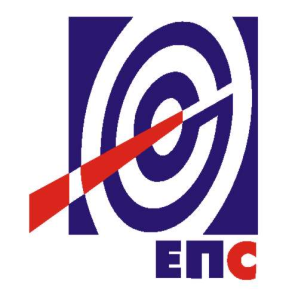 КОНКУРСНА ДОКУМЕНТАЦИЈАу отвореном поступку  за јавну набавку добара бр. ЈН/1000/0641/2017Алати, мерни уређаји и остало за потребе ТЦ ЈП ЕПС                                                                                    К О М И С И Ј А                                                                      за спровођење ma                                     формирана Решењем бр.12.01. 666744/3-17 од 29.12.2017. (заведено у ЈП ЕПС број 12.01. 59923/11-18 од 19.10.2018. године)Октобар 2018. годинеНа основу члана 32. и 61. Закона о јавним набавкама („Сл. гласник РС” бр. 124/12, 14/15 и 68/15, у даљем тексту Закон), члана 2. Правилника о обавезним елементима конкурсне документације у поступцима јавних набавки и начину доказивања испуњености услова („Сл. гласник РС” бр. 86/15), Одлуке о покретању поступка јавне набавке број 12.01. 666744/2-17 oд 29.12.2017. године и Решења о образовању комисије за јавну набавку број 12.01.666744/3-17 oд 29.12.2017. године припремљена је:КОНКУРСНА ДОКУМЕНТАЦИЈАза подношење понуда у отвореном поступку  за јавну набавку добара ЈН/1000/0641/2017Садржај конкурсне документације:    Укупан број страна документације: 154ОПШТИ ПОДАЦИ О ЈАВНОЈ НАБАВЦИПОДАЦИ О ПРЕДМЕТУ ЈАВНЕ НАБАВКЕ2.1 Опис предмета јавне набавке, назив и ознака из општег речника  набавкеОпис предмета јавне набавке: Алати, мерни уређаји и остало за потребе ТЦ ЈП ЕПС Назив из општег речника набавке: Алати  Ознака из општег речника набавке: 44510000-8Детаљни подаци о предмету набавке наведени су у техничкој спецификацији (поглавље 3. Конкурсне документације)ТЕХНИЧКА СПЕЦИФИКАЦИЈА (Врста, техничке карактеристике, квалитет, количина и опис добара,техничка документација и планови, начин спровођења контроле и обезбеђивања гаранције квалитета, рок испоруке, место испоруке добара, гарантни рок, евентуалне додатне услуге и сл.)Врста и количина добараКвалитет и техничке карактеристике (спецификације)Техничка документација која се доставља као саставни део понуде, а којом се доказује  да понуђена добра испуњавају захтеване техничке карактеристике:Понуђач као доказ о усклађености са техничким захтевима доставља каталог или извод из каталога за све понуђене позиције, обавезан је да у каталогу видљиво означи понуђени артикал редним бројем из спецификације.За позиције 1 и 2 - Партија 1. – (мердевине) потребно је доставити Атест (стручни налаз, извештај са испитивања) који је издат од правног лица овлашћеног или акредитованог за послове контроле квалитета производа, односно безбедности и заштите са доказом о акредитацији или овлашћењу, на српском језику, као и упутство за употребу и безбедан рад.Техничка документација може бити достављена на енглеском језику. Наручилац може да захтева да делови понуде који су достављени на страном језику буду преведени на српски језик у складу са чл.18. 3акона.Наручилац може приликом стручне оцене понуда да захтева од понуђача додатна објашњења која ће му помоћи при прегледу, вредновању и упоређењу понуда.Наручилац може у случају недостатка техничких информација из приложеног каталошког материјала или сумње да понуђена добра адекватно задовољавају тражене захтеве, тражити након отварања понуде да се за позиције из образца структуре цене достави по један комад као узорак и то: Партија 2. позиције 3, 4, 5, 8, 10 и 11; Партија 3. позиција 1 и 4;  Партија 4. позиције 3, 6, 7, 13, 16, 21, 25, 27, 37, 38, 42, 49, 56, 57, 70 и 88; Партија 5. позиције 1, 4, 6, 17, 22 и 37; Партија 6. позиције 1, 2, 4, 5 и 13; Партија 8. позиције 2 и 4; Партија 9. позиције 1, 2, 3 и 7 ), како би установили да ли понуђена добра задовољвају захтеване и понуђене техничко-технолошке карактеристике. Наручилац ће у случају позива, потенцијалним понуђачима дати примерен рок за доставу узорака од 8 (словима: осам) дана од писменог захтева. За позиције за које се захтева доставити важеће исправе о усаглашености издате у складу са Правилником о електромагнетској компатибилниости /ЕМС/ („Сл. гласник РС“, број 13/2010) „Потврда о усаглашености“ за понуђене моделе  – издате од домаћег Именованог тела за оцењивање усаглашености. Уколико Понуђач није „носилац Потврде о усаглашености“ (подносилац захтева), потребно је да располаже писменим овлашћењем за њено коришћење односно употребу од стране „носиоца Потврде о усаглашености“ са печатом и потписом овлашћеног лица.3.3 Рок испоруке добараПонуђач је обавезан да сваку појединачну испоруку предметних добара по позицијама из Структуре цене изврши у року који не може бити дужи од 60 (словима: шездесет) календарских дана од дана пријема писменог налога за испоруку, за партије 1, 3, 4, 5, 6, 7, 8, 9, 10 и 11, односно не може бити дужи од 90 (словима: деведесет) календарских дана од дана пријема писменог налога за испоруку, за партије 2 и 12. 3.4.  Место испоруке добара Место испоруке за свих 12 партија су магацини Техничких центара ЈП ЕПС  (Београд, Нови Сад, Краљево, Ниш, Крагујевац). Након закључења уговора, Наручилац ће изабраном понуђачу доставити писмени налог за испоруку са прецизним количинама по местима испоруке.Квалитативни и квантитативни пријемКвантитативни и квалитативни пријем врши комисија наручиоца приликом испоруке добара, након које се саставља записник о квантитативно-квалитативном пријему испоручених добара.Гарантни рок, постгарантни период, резервни деловиГарантни рок је исти за свих 12 партија и не може бити краћи од 24 (словима: двадесетчетири) месеца од дана потписивања Записника о квантитативном и квалитативном пријему  добара.Изабрани Понуђач је дужан да о свом трошку отклони све евентуалне недостатке у току трајања гарантног рока. УСЛОВИ ЗА УЧЕШЋЕ У ПОСТУПКУ ЈАВНЕ НАБАВКЕ ИЗ ЧЛ. 75. И 76. ЗАКОНА О ЈАВНИМ НАБАВКАМА И УПУТСТВО КАКО СЕ ДОКАЗУЈЕ ИСПУЊЕНОСТ ТИХ УСЛОВАПонуда понуђача који не докаже да испуњава наведене обавезне и додатне услове из тачака 1. до 6. овог обрасца, биће одбијена као неприхватљива.1. Сваки подизвођач мора да испуњава услове из члана 75. став 1. тачка 1), 2) и 4) Закона, што доказује достављањем доказа наведених у овом одељку. Услове у вези са капацитетима из члана 76. Закона, понуђач испуњава самостално без обзира на ангажовање подизвођача.2. Сваки понуђач из групе понуђача  која подноси заједничку понуду мора да испуњава услове из члана 75. став 1. тачка 1), 2) и 4) Закона, што доказује достављањем доказа наведених у овом одељку. Услове у вези са капацитетима из члана 76. Закона понуђачи из групе испуњавају заједно, на основу достављених доказа у складу са овим одељком конкурсне документације.3. Докази о испуњености услова из члана 77. Закона могу се достављати у неовереним копијама. Наручилац може пре доношења одлуке о додели уговора, захтевати од понуђача, чија је понуда на основу извештаја комисије за јавну набавку оцењена као најповољнија да достави на увид оригинал или оверену копију свих или појединих доказа.Ако понуђач у остављеном, примереном року који не може бити краћи од пет дана, не достави на увид оригинал или оверену копију тражених доказа, наручилац ће његову понуду одбити као неприхватљиву.4. Лице уписано у Регистар понуђача није дужно да приликом подношења понуде доказује испуњеност обавезних услова за учешће у поступку јавне набавке, односно Наручилац не може одбити као неприхватљиву, понуду зато што не садржи доказ одређен Законом или Конкурсном документацијом, ако је понуђач, навео у понуди интернет страницу на којој су тражени подаци јавно доступни. У том случају понуђач може, да у Изјави (пожељно на меморандуму, која мора бити потписана и оверена), да наведе да је уписан у Регистар понуђача. Уз наведену Изјаву, понуђач може да достави и фотокопију Решења о упису понуђача у Регистар понуђача.  На основу члана 79. став 5. Закона понуђач није дужан да доставља следеће доказе који су јавно доступни на интернет страницама надлежних органа, и то:1)извод из регистра надлежног органа:-извод из регистра АПР: www.apr.gov.rs2)докази из члана 75. став 1. тачка 1) ,2) и 4) Закона-регистар понуђача: www.apr.gov.rs5. Уколико је доказ о испуњености услова електронски документ, понуђач доставља копију електронског документа у писаном облику, у складу са законом којим се уређује електронски документ.6. Ако понуђач има седиште у другој држави, наручилац може да провери да ли су документи којима понуђач доказује испуњеност тражених услова издати од стране надлежних органа те државе.7. Ако понуђач није могао да прибави тражена документа у року за подношење понуде, због тога што она до тренутка подношења понуде нису могла бити издата по прописима државе у којој понуђач има седиште и уколико уз понуду приложи одговарајући доказ за то, наручилац ће дозволити понуђачу да накнадно достави тражена документа у примереном року.8. Ако се у држави у којој понуђач има седиште не издају докази из члана 77. став 1. Закона, понуђач може, уместо доказа, приложити своју писану изјаву, дату под кривичном и материјалном одговорношћу оверену пред судским или управним органом, јавним бележником или другим надлежним органом те државе9. Понуђач је дужан да без одлагања, а најкасније у року од пет дана од дана настанка промене у било којем од података које доказује, о тој промени писмено обавести наручиоца и да је документује на прописани начин.5. КРИТЕРИЈУМ ЗА ДОДЕЛУ УГОВОРА (односи се на свих 12 партија)Избор најповољније понуде ће се извршити применом критеријума „Најнижа понуђена цена“.Критеријум за оцењивање понуда Најнижа понуђена цена, заснива се на понуђеној цени као једином критеријуму.5.1. Резервни критеријум (односи се на свих 12 партија)Уколико две или више понуда имају исту најнижу понуђену цену, као најповољнија биће изабрана понуда оног понуђача који је понудио дужи гарантни рок, који не може бити краћи од 24 (словима: двадесетчетири) месеца. Ако двe или више понуде имају исту  најнижу укупну понуђену цену, као и исти гарантни рок, понуђач коме ће бити додељен уговор, биће изабран жребом.Наручилац ће писмено обавестити све понуђаче који су поднели понуде о датуму када ће се одржати извлачење путем жреба.Извлачење путем жреба наручилац ће извршити јавно. На посебним папирима, који су исте величине и боје, наручилац ће исписати називе понуђача, те папире ставити у провидну кутију, одакле ће представник Комисије извући само један папир. Понуђачу, чији назив буде на извученом папиру, биће додељен уговор  о јавној набавци.Записник о  извлачењу путем жреба потписују чланови комисије и присутни овлашћени представници понуђача, који преузимају примерак записника.Наручилац ће поштом или електронским путем доставити Записник о  извлачењу путем жреба понуђачима, који нису присутни на извлачењу.6.  УПУТСТВО ПОНУЂАЧИМА КАКО ДА САЧИНЕ ПОНУДУ (односи се на свих 12 партија)Конкурсна документација садржи Упутство понуђачима како да сачине понуду и потребне податке о захтевима Наручиоца у погледу садржине понуде, као и услове под којима се спроводи поступак избора најповољније понуде у поступку јавне набавке.Понуђач мора да испуњава све услове одређене Законом о јавним набавкама (у даљем тексту: Закон) и конкурсном документацијом. Понуда се припрема и доставља на основу позива, у складу са конкурсном документацијом, у супротном, понуда се одбија као неприхватљива.Језик на којем понуда мора бити састављенаНаручилац је припремио конкурсну документацију на српском језику и водиће поступак јавне набавке на српском језику. Понуда са свим прилозима мора бити сачињена на српском језику.Део понуде који се тиче техничких карактеристика може бити достављен на енглеском језику. Уколико се приликом стручне оцене понуда утврди да је документа на енглеском потребно превести на српски језик, Наручилац ће позвати понуђача да у одређеном року изврши превод тог дела понуде. Начин састављања и подношења понудеПонуђач је обавезан да сачини понуду тако што Понуђач уписује тражене податке у обрасце који су саставни део конкурсне документације и оверава је печатом и потписом законског заступника, другог заступника уписаног у регистар надлежног органа или лица овлашћеног од стране законског заступника уз доставу овлашћења у понуди. Доставља их заједно са осталим документима који представљају обавезну садржину понуде.Препоручује се да сви документи поднети у понуди  буду нумерисани и повезани у целину (јемствеником, траком и сл.), тако да се појединачни листови, односно прилози, не могу накнадно убацивати, одстрањивати или замењивати. Препоручује се да се нумерација поднете документације и образаца у понуди изврши на свакоj страни на којој има текста, исписивањем “1 од н“, „2 од н“ и тако све до „н од н“, с тим да „н“ представља укупан број страна понуде.Препоручује се да доказе који се достављају уз понуду, а због своје важности не смеју бити оштећени, означени бројем (банкарска гаранција, меница), стављају се у посебну фолију, а на фолији се видно означава редни број странице листа из понуде. Фолија се мора залепити при врху како би се докази, који се због своје важности не смеју оштетити, заштитили.Понуђач подноси понуду у затвореној коверти или кутији, тако да се при отварању може проверити да ли је затворена, као и када, на адресу: Јавно предузеће „Електропривреда Србије Београд, 11000 Београд, Балканска бр.13, са назнаком: „Понуда за јавну набавку добара -  Алати, мерни уређаји и остало за потребе ТЦ ЈП ЕПС, Партија  бр. __ – ЈН/1000/0641/2017 - НЕ ОТВАРАТИ“. На полеђини коверте обавезно се уписује тачан назив и адреса понуђача, телефон и факс понуђача, као и име и презиме овлашћеног лица за контакт.У случају да понуду подноси група понуђача, на полеђини коверте  назначити да се ради о групи понуђача и навести називе и адресу свих чланова групе понуђача.Уколико понуђачи подносе заједничку понуду, група понуђача може да се определи да обрасце дате у конкурсној документацији потписују и печатом оверавају сви понуђачи из групе понуђача или група понуђача може да одреди једног понуђача из групе који ће потписивати и печатом оверавати обрасце дате у конкурсној документацији, изузев образаца који подразумевају давање изјава под материјалном и кривичном одговорношћу морају бити потписани и оверени печатом од стране сваког понуђача из групе понуђача.У случају да се понуђачи определе да један понуђач из групе потписује и печатом оверава обрасце дате у конкурсној документацији (изузев образаца који подразумевају давање изјава под материјалном и кривичном одговорношћу), наведено треба дефинисати споразумом којим се понуђачи из групе међусобно и према наручиоцу обавезују на извршење јавне набавке, а који чини саставни део заједничке понуде сагласно чл. 81. Закона. Уколико је неопходно да понуђач исправи грешке које је направио приликом састављања понуде и попуњавања образаца из конкурсне документације, дужан је да поред такве исправке стави потпис особе или особа које су потписале образац понуде и печат понуђача. Обавезна садржина понудеСадржину понуде, поред Обрасца понуде, чине и сви остали докази о испуњености услова из чл. 75.и 76. Закона, предвиђени чл. 77. Закона, који су наведени у конкурсној документацији, као и сви тражени прилози и изјаве (попуњени, потписани и печатом оверени) на начин предвиђен следећим ставом ове тачке:Образац понуде Структура цене Образац трошкова припреме понуде, ако понуђач захтева надокнаду трошкова у складу са чл. 88 ЗаконаИзјава о независној понуди Изјава у складу са чланом 75. став 2. Закона средства финансијског обезбеђења Обрасци, изјаве и докази одређене тачком 6.9 или 6.10 овог упутства у случају да понуђач подноси понуду са подизвођачем или заједничку понуду подноси група понуђачапотписан и печатом оверен „Модел Уговора“ (пожељно је да буде попуњен)Докази о испуњености услова из чл. 76. Закона у складу са чланом 77. Закон и Одељком 4. конкурсне документације Техничка документација којом се доказује испуњеност захтеваних техничких карактеристика, наведена у поглављу 3. Техничка спецификација   конкурсне документације Овлашћење за потписника (ако не потписује заступник)Наручилац ће одбити као неприхватљиве све понуде које не испуњавају услове из позива за подношење понуда и конкурсне документације.Наручилац ће одбити као неприхватљиву понуду понуђача, за коју се у поступку стручне оцене понуда утврди да докази који су саставни део понуде садрже неистините податке.Подношење и отварање понудаБлаговременим се сматрају понуде које су примљене, у складу са Позивом за подношење понуда објављеним на Порталу јавних набавки, без обзира на начин на који су послате.Ако је понуда поднета по истеку рока за подношење понуда одређеног у позиву, сматраће се неблаговременом, а Наручилац ће по окончању поступка отварања понуда, овакву понуду вратити неотворену понуђачу, са назнаком да је поднета неблаговремено.Комисија за јавне набавке ће благовремено поднете понуде јавно отворити дана наведеном у Позиву за подношење понуда у просторијама Јавног предузећа „Електропривреда Србије“ Београд, ул. Балканска бр.13. Представници понуђача који учествују у поступку јавног отварања понуда, морају да пре почетка поступка јавног отварања доставе Комисији за јавне набавке писано овлашћењеза учествовање у овом поступку (пожељно да буде издато на меморандуму понуђача) заведено и оверено печатом и потписом законског заступника понуђача или другог заступника уписаног у регистар надлежног органа или лица овлашћеног од стране законског заступника уз доставу овлашћења у понуди.Комисија за јавну набавку води Записник о отварању понуда у који се уносе подаци у складу са Законом.Записник о отварању понуда потписују чланови комисије и присутни овлашћени представници понуђача, који преузимају примерак Записника.Наручилац ће у року од 3 (словима: три) дана од дана окончања поступка отварања понуда поштом или електронским путем доставити Записник о отварању понуда понуђачима који нису учествовали у поступку отварања понуда.Начин подношења понудеПонуђач може поднети само једну понуду.Понуду може поднети понуђач самостално, група понуђача, као и понуђач са подизвођачем.Понуђач који је самостално поднео понуду не може истовремено да учествује у заједничкој понуди или као подизвођач. У случају да понуђач поступи супротно наведеном упутству свака понуда понуђача у којој се појављује биће одбијена. Понуђач може бити члан само једне групе понуђача која подноси заједничку понуду, односно учествовати у само једној заједничкој понуди. Уколико је понуђач, у оквиру групе понуђача, поднео две или више заједничких понуда, Наручилац ће све такве понуде одбити.Понуђач који је члан групе понуђача не може истовремено да учествује као подизвођач. У случају да понуђач поступи супротно наведеном упутству свака понуда понуђача у којој се појављује биће одбијена. Измена, допуна и опозив понудеУ року за подношење понуде понуђач може да измени или допуни већ поднету понуду писаним путем, на адресу Наручиоца, са назнаком „ИЗМЕНА – ДОПУНА - Понуде за јавну набавку добара -  Алати, мерни уређаји и остало за потребе ТЦ ЈП ЕПС, Партија бр.  __ - Јавна набавка број ЈН/1000/0641/2017 – НЕ ОТВАРАТИ“.У случају измене или допуне достављене понуде, Наручилац ће приликом стручне оцене понуде узети у обзир измене и допуне само ако су извршене у целини и према обрасцу на који се, у већ достављеној понуди,измена или допуна односи.У року за подношење понуде понуђач може да опозове поднету понуду писаним путем, на адресу Наручиоца, са назнаком „ОПОЗИВ - Понуде за јавну набавку добара - Алати, мерни уређаји и остало за потребе ТЦ ЈП ЕПС, Партија __ - ЈН/1000/0641/2017– НЕ ОТВАРАТИ“.У случају опозива поднете понуде пре истека рока за подношење понуда, Наручилац такву понуду неће отварати, већ ће је неотворену вратити понуђачу.Уколико понуђач измени или опозове понуду поднету по истеку рока за подношење понуда, Наручилац ће наплатити средство обезбеђења дато на име озбиљности понуде (ако је предвиђено средство обезбеђења на име озбиљности понуде).ПартијеНабавка је обликована у 12 (словима: десет) партија.Понуђач може да поднесе понуду за једну или више партија. Понуда мора да обухвати најмање једну целокупну партију.Понуђач је дужан да у понуди наведе да ли се понуда односи на целокупну набавку или само на одређене партије.У случају да понуђач поднесе понуду за две или више партија, она мора бити поднета тако да се може оцењивати за сваку партију посебно. Понуда са варијантамаПонуда са варијантама није дозвољена. Подношење понуде са подизвођачимаПонуђач је дужан да у понуди наведе да ли ће извршење набавке делимично поверити подизвођачу. Ако понуђач у понуди наведе да ће делимично извршење набавке поверити подизвођачу, дужан је да наведе:- назив подизвођача, а уколико уговор између наручиоца и понуђача буде закључен, тај подизвођач ће бити наведен у Уговору;- проценат укупне вредности набавке који ће поверити подизвођачу, а који не може бити већи од 50% као и део предметне набавке који ће извршити преко подизвођача.Понуђач у потпуности одговара наручиоцу за извршење уговорене набавке, без обзира на број подизвођача и обавезан је да Наручиоцу, на његов захтев, омогући приступ код подизвођача ради утврђивања испуњености услова.Обавеза понуђача је да за подизвођача достави доказе о испуњености обавезних услова из члана 75. став 1. тачка 1), 2) и 4) Закона наведених у одељку Услови за учешће из члана 75. и 76. Закона и Упутство како се доказује испуњеност тих услова.Доказ из члана 75.став 1.тачка 5) доставља се за део набавке који ће се вршити преко подизвођача.Додатне услове понуђач испуњава самостално, без обзира на агажовање подизвођача.Све обрасце у понуди потписује и оверава понуђач, изузев образаца под пуном материјалном и кривичном одговорношћу, које попуњава, потписује и оверава сваки подизвођач у своје име (Образац изјаве у складу са чланом 75. став 2. Закона).Понуђач не може ангажовати као подизвођача лице које није навео у понуди, у супротном наручилац ће реализовати средство обезбеђења и раскинути Уговор, осим ако би раскидом Уговора Наручилац претрпео знатну штету. Добављач може ангажовати као подизвођача лице које није навео у понуди, ако је на страни подизвођача након подношења понуде настала трајнија неспособност плаћања, ако то лице испуњава све услове одређене за подизвођача и уколико добије претходну сагласност Наручиоца. Наручилац може на захтев подизвођача и где природа предмета набавке то дозвољава пренети доспела потраживања директно подизвођачу, за део набавке који се извршава преко тог подизвођача. Пре доношења одлуке  о преношењу доспелих потраживања директно подизвођачу наручилац ће омогућити добављачу да у року од 5 дана од дана добијања позива наручиоца приговори уколико потраживање није доспело. Све ово не утиче на правило да понуђач (добављач) у потпуности одговара наручиоцу за извршење обавеза из поступка јавне набавке, односно за извршење уговорних обавеза, без обзира на број подизвођача.Наручилац у овом поступку не предвиђа примену одредби става 9. и 10. члана 80. Закона.Подношење заједничке понудеУ случају да више понуђача поднесе заједничку понуду, они као саставни део понуде морају доставити Споразум о заједничком извршењу набавке, којим се међусобно и према Наручиоцу обавезују на заједничко извршење набавке, који обавезно садржи податке прописане члан 81. став 4. и 5.Закона и то: податке о члану групе који ће бити Носилац посла, односно који ће поднети понуду и који ће заступати групу понуђача пред Наручиоцем;опис послова сваког од понуђача из групе понуђача у извршењу уговора.Сваки понуђач из групе понуђача  која подноси заједничку понуду мора да испуњава услове из члана 75.  став 1. тачка 1), 2) и 4) Закона, наведене у одељку Услови за учешће из члана 75. и 76. Закона и Упутство како се доказује испуњеност тих услова. Услове у вези са капацитетима, у складу са чланом 76. Закона, понуђачи из групе испуњавају заједно, на основу достављених доказа дефинисаних конкурсном документацијом.Услов из члана 75.став 1.тачка 5. Закона , обавезан је да испуни понуђач из групе понуђача којем је поверено извршење дела набавке за које је неопходна испуњеност тог услова.У случају заједничке понуде групе понуђача обрасце под пуном материјалном и кривичном одговорношћу попуњава, потписује и оверава сваки члан групе понуђача у своје име (Образац Изјаве о независној понуди и Образац изјаве у складу са чланом 75. став 2. Закона).Понуђачи из групе понуђача одговорају неограничено солидарно према наручиоцу.Понуђена ценаЦена се исказује у динарима без пореза на додату вредност.У случају да у достављеној понуди није назначено да ли је понуђена цена са или без пореза на додату вредност, сматраће се сагласно Закону, да је иста без пореза на додату вредност. Јединичне цене и укупно понуђена цена морају бити изражене са две децимале у складу са правилом заокруживања бројева. У случају рачунске грешке меродавна ће бити јединична цена.Понуда која је изражена у две валуте, сматраће се неприхватљивом.Понуђена цена укључује све трошкове везане за испоруку предметних добара као и све зависне трошкове као што су: трошкови транспорта, осигурања, царине, трошкови прибављања средстава финансијског обезбеђења и др.Ако је у понуди исказана неуобичајено ниска цена, Наручилац ће поступити у складу са чланом 92. Закона.Корекција ценеЦена је фиксна за цео уговорени период и не подлеже никаквој промени Рок испоруке добараРок испоруке добара не може бити дужи од 60 (словима: шездесет) календарских дана од дана пријема писменог налога за испоруку за партије 1, 3, 4, 5, 6, 7, 8, 9, 10 и 11, односно не може бити дужи од 90 (словима: деведесет) календарских дана од дана пријема писменог налога за испоруку за партије 2 и 12.6.14		Место испоруке и паритет Место испоруке за свих 12 партија  су магацини Техничких центара ЈП ЕПС (Београд, Нови Сад, Краљево, Ниш, Крагујевац).Након закључења уговора, Наручилац ће изабраном понуђачу доставити писмени налог за испоруку са прецизним количинама по местима испоруке.Гарантни рокГарантни рок за предмет набавке за свих 12 партија је минимум 24 (словима: двадесетчетири) месеци од дана потписивања Записника о квалитативном и квантитативном пријему добара.Изабрани Понуђач је дужан да о свом трошку отклони све евентуалне недостатке у току трајања гарантног рока.6.16 	Начин и услови плаћања Плаћање цене за испоручену количину Добара, Наручилац, ће извршити сукцесивно, након сваке појединачне испоруке, на текући рачун Продавца, у року до 45 (словима: четрдесет пет) дана од дана пријема исправног рачуна издатог на основу Записника о квантитативном и квалитативном пријему Добара (без примедби), потписаног од стране овлашћених  представника Уговорних страна.Ако понуђач понуди други начин плаћања, понуда ће бити одбијена као неприхватљива. Уз рачун Понуђач је обавези да достави копију Записника о квантитативном и квалитативном пријему добара који потписују одговорна лица Понуђача  и одговорно/овлашћено лице Наручиоца  којим  се утврђује количина и квалитет добара, јер једино у том случају се сматра да је примљен исправан рачун. У испостављеном рачуну  и отпремници Понуђач  је дужан да се придржава тачно дефинисаних назива из конкурсне документације и прихваћене понуде( из Образца структуре цене).Рачуни који не одговарају наведеним тачним називима, ће се сматрати неисправним: Уколико,због коришћења различитих шифарника и софтерских решења није могуће у самом рачуну навести горе наведени тачан назив,Понуђач  је обавезан да уз рачун достави прилог са упоредним називима из рачуна са захтеваним називима из конкурсне документације и прихваћене понуде.Отпремница на којој је наведен датум испоруке добара, као и количина испоручених добара, са читко написаним именом и преземном и потписом овлашћених лица Купца које је примило предметна добра, представља основ за фактурисање и обавезан је пратећи документ уз рачун.Понуђач рачуне доставља на адресе Наручиоца, у зависности од места испоруке добара:  ЈП Елeктрoпривреда Србиje, Бeoгрaд – Технички центар Београд, Улица Масарикова број 1-3, БеоградЈП Елeктрoпривреда Србиje, Бeoгрaд – Технички центар Нови Сад,  Улица Булевар ослобођења број 100, Нови СадЈП Елeктрoпривреда Србиje, Бeoгрaд – Технички центар Ниш,  Улица булевар Зорана Ђинђића број 46а, Ниш ЈП Елeктрoпривреда Србиje, Бeoгрaд – Технички центар Крагујевац,  Улица Слободе број 7, КрагујевацЈП Елeктрoпривреда Србиje, Бeoгрaд - Технички центар Краљево, Димитрија Туцовића 5, КраљевоРок важења понудеПонуда мора да важи најмање 90 (словима: деведесет) дана од дана отварања понуда. У случају да понуђач наведе краћи рок важења понуде, понуда ће бити одбијена, као неприхватљива. Средства финансијског обезбеђењаНаручилац користи право да захтева средстава финансијског обезбеђења (у даљем тексу СФО) којим понуђачи обезбеђују испуњење својих обавеза достављају се:у поступку јавне набавке и достављају се уз понудуу поступку закључења уговораСви трошкови око прибављања средстава обезбеђења падају на терет понуђача, а и исти могу бити наведени у Обрасцу трошкова припреме понуде.Члан групе понуђача може бити налогодавац средства финансијског обезбеђења.Средства финансијског обезбеђења морају да буду у валути у којој је и понуда.Ако се за време трајања Уговора промене рокови за извршење уговорне обавезе, важност  СФО мора се продужити. Понуђач је дужан да достави следећа средства финансијског обезбеђења:У понуди за сваку Партију одвојено:За Партије 2,4,5,6 и 9:Банкарска гаранција за озбиљност понудеПонуђач доставља оригинал банкарску гаранцију за озбиљност понуде у висини од 5% вредности понудe, без ПДВ.Банкарскa гаранцијa понуђача мора бити неопозива, безусловна (без права на приговор) и наплатива на први писани позив, са трајањем најмање од 30 (словима: тридесет) календарских дана дужи од рока важења понуде.Наручилац ће уновчити гаранцију за озбиљност понуде дату уз понуду уколико: понуђач након истека рока за подношење понуда повуче, опозове или измени своју понуду илипонуђач коме је додељен уговор благовремено не потпише уговор о јавној набавци или понуђач коме је додељен уговор не поднесе исправно средство обезбеђења за добро извршење посла у складу са захтевима из конкурсне документације.У случају спора по овој Гаранцији, утврђује се надлежност суда у Београду и примена материјалног права Републике Србије. Банкарска гаранција се не може уступити и није преносива без сагласности уговорних страна и емисионе банке.На ову  банкарску гарнцију примењују се Једнообразна правила за гаранције на позив ( URDG 758) Међународне трговинске коморе у Паризу.Банкарска гаранција ће бити враћена понуђачу са којим није закључен уговор одмах по закључењу уговора за Партије  2,4,5,6 и 9  са понуђачем чија је понуда изабрана као најповољнија, а понуђачу са којим је закључен уговор у року од осам дана од дана предаје наручиоцу инструмената обезбеђења извршења уговорених обавеза која су захтевана Уговором.За Партије 1, 3, 7, 8, 10, 11 и 12 - Меница за озбиљност понудеПонуђач је обавезан да уз понуду Наручиоцу достави:1) бланко сопствену меницу за озбиљност понуде која јеиздата са клаузулом „без протеста“ и „без извештаја“ потписана од стране законског заступника или лица по овлашћењу  законског заступника, на начин који прописује Закон о меници ("Сл. лист ФНРЈ" бр. 104/46, "Сл. лист СФРЈ" бр. 16/65, 54/70 и 57/89 и "Сл. лист СРЈ" бр. 46/96, Сл. лист СЦГ бр. 01/03 Уст. повеља) и Закон о платним услугама (СЛ.гласник РС број 139/2014 годину).евидентирана у Регистру меница и овлашћења кога води Народна банка Србије у складу са Одлуком о ближим условима, садржини и начину вођења регистра меница и овлашћења („Сл. гласник РС“ бр. 56/11 и 80/15) и то документује овереним захтевом пословној банци да региструје меницу са одређеним серијским бројем, основ на основу кога се издаје меница и менично овлашћење (број ЈН) и износ из основа (тачка 4. став 2. Одлуке).Менично писмо – овлашћење којим понуђач овлашћује наручиоца да може наплатити меницу  на износ од 5% од вредности понуде (без ПДВ-а) са роком важења 30 дана дужим од рока важења понуде, с тим да евентуални продужетак рока важења понуде има за последицу и продужење рока важења менице и меничног овлашћења, које мора бити издато на основу Закона о меници.овлашћење којим законски заступник овлашћује лица за потписивање менице и меничног овлашћења за конкретан посао, у случају да меницу и менично овлашћење не потписује законски заступник понуђача;2)  фотокопију важећег Картона депонованих потписа овлашћених лица за располагање новчаним средствима понуђача код  пословне банке, оверену од стране банке на дан издавања менице и меничног овлашћења (потребно је да се поклапају датум са меничног овлашћења и датум овере банке на фотокопији депо картона),3)  фотокопију ОП обрасца за законског заступника и лица овлашћених за потпис менице / овлашћења (Оверени потписи лица овлашћених за заступање)4) Доказ о регистрацији менице у Регистру меница Народне банке Србије (фотокопија  Захтева за регистрацију менице од стране пословне банке која је извршила регистрацију менице или извод са интернет странице Регистра меница и овлашћења НБС) У  случају  да  изабрани  Понуђач  после  истека  рока  за  подношење  понуда,  а  у  року важења  опције  понуде,  повуче  или  измени  понуду,   не  потпише  уговор  када  је његова  понуда  изабрана  као  најповољнија или не достави средство финансијског обезбеђења које је захтевано уговорм, наручилац  има  право да  изврши  наплату бланко сопствене менице  за  озбиљност  понуде.Меница ће бити враћена понуђачу у року од осам дана од дана предаје Кориснику средства финансијског обезбеђења која су захтевана у уговоруМеница ће бити враћена понуђачу коме није додељен уговор одмах по закључењу уговора за партије 1, 3, 7, 8, 10, 11 и 12   са понуђачем чија понуда буде изабрана као најповољнија.Уколико средство финансијског обезбеђења није достављено у складу са захтевом из Конкурсне документације понуда ће бити одбијена као неприхватљива због битних недостатака.У тренутку закључења Уговора, понуђач је дужан да достави:За партије 2, 4, 5, 6 и 9 Банкарска гаранција за добро извршење послаИзабрани понуђач је дужан да у тренутку закључења Уговора, а најкасније у року од 10 (словима: десет) дана од дана обостраног потписивања Уговора од законских заступника уговорних страна,  као одложни услов из члана 74. став 2. Закона о облигационим односима („Сл. лист СФРЈ“ бр. 29/78, 39/85, 45/89 – одлука УСЈ и 57/89, „Сл.лист СРЈ“ бр. 31/93 и „Сл. лист СЦГ“ бр. 1/2003 – Уставна повеља), као средство финансијског обезбеђења за добро извршење посла преда наручиоцу неопозиву,  безусловну (без права на приговор) и на први писани позив наплативу банкарску гаранцију за добро извршење посла у износу од 10%  вредности уговора без ПДВ. Банкарска гаранција мора трајати најмање 30 (словима: тридесет) календарских дана дуже од рока одређеног за коначно извршење посла.Ако се за време трајања уговора промене рокови за извршење уговорне обавезе, важност банкарске гаранције за добро извршење посла мора да се продужи. Поднета банкарска гаранција не може да садржи додатне услове за исплату, краће рокове, мањи износ или промењену месну надлежност за решавање спорова.Наручилац ће уновчити дату банкарску гаранцију за добро извршење посла у случају да изабрани понуђач не буде извршавао своје уговорне обавезе у роковима и на начин предвиђен уговором. У случају  спора по овој Гаранцији, утврђује се надлежност суда у Београду и примена материјалног права Републике Србије. .Банкарска гаранција се не може уступити и није преносива без сагласности уговорних страна и емисионе банке.На ову  банкарску гарнцију примењују се Једнообразна правила за гаранције на позив ( URDG 758) Међународне трговинске коморе у Паризу.За Партије 1, 3, 7, 8, 10, 11 и 12 - Меницa за добро извршење посла Изабрани понуђач је дужан да у тренутку закључења Уговора а најкасније у року од 10 (словима: десет) дана од дана обостраног потписивања Уговора од законских заступника уговорних страна,  као одложни услов из члана 74. став 2. Закона о облигационим односима („Сл. лист СФРЈ“ бр. 29/78, 39/85, 45/89 – одлука УСЈ и 57/89, „Сл.лист СРЈ“ бр. 31/93 и „Сл. лист СЦГ“ бр. 1/2003 – Уставна повеља), као средство финансијског обезбеђења за добро извршење посла преда Наручиоцу:бланко соло меницу за добро извршење посла, која је издата са клаузулом „без протеста“ и „без извештаја“  потписана и оверена службеним печатом од стране овлашћеног  лица, у складу са Законом о меници ("Сл. лист ФНРЈ" бр. 104/46, "Сл. лист СФРЈ" бр. 16/65, 54/70 и 57/89 и "Сл. лист СРЈ" бр. 46/96, Сл. лист СЦГ бр. 01/03 Уст. повеља Сл.гласник РС 80/15) и Законом о платним услугама  ( Сл. гласник .РС..број 139/2014).Менично писмо – овлашћење којим понуђач овлашћује наручиоца да може наплатити меницу  на износ од  10 % од вредности уговора (без ПДВ-а) са роком важења минимално 30 (словима: тридесет) дана дужим од престанка важења уговора, с тим да евентуални продужетак рока важења Уговора има за последицу и продужење рока важења менице и меничног овлашћења, за онолики број дана за који је продужен уговор. фотокопију важећег Картона депонованих потписа овлашћених лица за располагање новчаним средствима понуђача код  пословне банке, оверену од стране банке на дан издавања менице и меничног овлашћења (потребно је да се поклапају датум са меничног овлашћења и датум овере банке на фотокопији депо картона),фотокопију ОП обрасца.Доказ о регистрацији менице у Регистру меница Народне банке Србије (фотокопија  Захтева за регистрацију менице од стране пословне банке која је извршила регистрацију менице или извод са интернет странице Регистра меница и овлашћења НБС) у складу са Одлуком о ближим условима, садржини и начину вођења регистра меница и овлашћења („Сл. гласник РС“ бр. 56/11 и 80/15,76/2016).У року од 10 дана од дана примопредаје предмета УговораЗа партије 2, 4, 5, 6 и 9 - Банкарскa гаранцијa за отклањање грешака у гарантном рокуПонуђач се обавезује да у тренутку примопредаје добара која су предмет Уговора за партије 2, 4, 5, 6 и 9,   а најкасније у року од 10 (словима: десет) од дана од дана потписивања Записника о квантитативном и квалитативном пријему добара преда Наручиоцу банкарску гаранцију за отклањање недостатака у гарантном року која је неопозива, безусловна, без права протеста и платива на први позив, издата у висини од 5% од укупне вредности уговора (без ПДВ) са роком важења 30 (словима: тридесет) дана дужим од уговореног гарантног рока, а евентуални продужетак тог рока има за последицу и продужење рока важења гаранције за исти број дана за који ће бити продужен гарантни рок. Средство финансијског обезбеђења мора бити у валути у којој је и Понуда.Уколико Понуђач не достави банкарску гаранцију за отклањање недостатака у гарантном року, Наручилац има право да наплати банкарску гаранцију за добро извршење посла.Достављена банкарска гаранција не може да садржи додатне услове за исплату, краћи рок и мањи износ.Наручилац је овлашћен да наплати банкарску гаранцију за отклањање недостатака у гарантном року у случају да Понуђач не испуни своје уговорне обавезе у погледу гарантног рока.У случају спора по овој Гаранцији, утврђује се надлежност суда у Београду и примена материјалног права Републике Србије. У случају да је пословно седиште банке гаранта изван Републике Србије у случају спора по овој Гаранцији, утврђује се надлежност Сталне арбитраже при Привредној комори Србије уз примену њеног Правилника и процесног и материјалног права Републике Србије, са местом рада арбитраже у Београду.Банкарска гаранција се не може уступити и није преносива без сагласности уговорних страна и емисионе банке.На ову  банкарску гарнцију примењују се Једнообразна правила за гаранције на позив ( URDG 758) Међународне трговинске коморе у Паризу.За Партије 1, 3, 7, 8, 10, 11 и 12 - Меницa као гаранција за  отклањање недостатака у гарантном рокуПонуђач је обавезан да Наручиоцу у тренутку примопредаје добара, која су предмет Уговора за партије 1, 3, 7, 8, 10, 11 и 12,  а најкасније у року од 10 (словима: десет) дана од дана сачињавања и обостраног потписивања Записника о квантитативном и квалитативном пријему добара доставибланко сопствену меницу за отклањање недостатака у гарантном року која је издата са клаузулом „без протеста“ и „без извештаја“  потписана и оверена службеним печатом од стране овлашћеног  лица, у складу са Закон о меници ("Сл. лист ФНРЈ" бр. 104/46, "Сл. лист СФРЈ" бр. 16/65, 54/70 и 57/89 и "Сл. лист СРЈ" бр. 46/96, Сл. лист СЦГ бр. 01/03 Уст. повеља Сл.гласник РС 80/15) и Закон о платним услугама  ( Сл. гласник .РС..број 139/2014);Менично писмо – овлашћење којим понуђач овлашћује наручиоца да може наплатити меницу  на износ од 5% од вредности уговора (без ПДВ-а) са роком важења минимално 30 (словима: тридесет) дана дужим од гарантног рока, с тим да евентуални продужетак гарантног рока има за последицу и продужење рока важења менице и меничног овлашћења; фотокопију важећег Картона депонованих потписа овлашћених лица за располагање новчаним средствима понуђача код  пословне банке, оверену од стране банке на дан издавања менице и меничног овлашћења (потребно је да се поклапају датум са меничног овлашћења и датум овере банке на фотокопији депо картона);фотокопију ОП обрасца;Доказ о регистрацији менице у Регистру меница Народне банке Србије (фотокопија  Захтева за регистрацију менице од стране пословне банке која је извршила регистрацију менице или извод са интернет странице Регистра меница и овлашћења НБС), у складу са Одлуком о ближим условима, садржини и начину вођења регистра меница и овлашћења („Сл. гласник РС“ бр. 56/11 и 80/15,76/2016,82/17) Меница може бити наплаћена у случају да изабрани понуђач не отклони недостатке у гарантном року. Уколико се средство финансијског обезбеђења не достави у року утврђеном уговором, Наручилац има право  да наплати средство финанасијског обезбеђења за добро извршење посла.Достављање средстава финансијског обезбеђењаСредства финансијског обезбеђења за  озбиљност понуде достављају се као саставни део понуда и гласе на Јавно предузеће „Електропривреда Србије“ Београд, Балканска 13Средства финансијског обезбеђења за добро извршење посла  гласе на Јавно предузеће „Електропривреда Србије“ Београд, и достављају се лично или поштом на адресу: Јавно предузеће „Електропривреда Србије“ Београд, Балканска 13, са назнаком: Средство финансијског обезбеђења за ЈН/1000/0641/2017 -  Партија  број __Средства финансијског обезбеђења за отклањање недостатака у гарантном року  гласи на Јавно предузеће „Електропривреда Србије“ Београд, и доставља се приликом примопредаје предмета уговора или у року од 10 дана од дана потписивања Записника о квантитативном и квалитативном пријему добара на адресу Наручиоца: Јавно предузеће „Електропривреда Србије“ Београд, Масарикова 1-3, са назнаком: Средство финансијског обезбеђења за отклањање недостатака у гаранстном року за  ЈН/1000/0641/2017 – Партија бр.  __Начин означавања поверљивих података у понудиПодаци које понуђач оправдано означи као поверљиве биће коришћени само у току поступка јавне набавке у складу са позивом и неће бити доступни ником изван круга лица која су укључена у поступак јавне набавке. Ови подаци неће бити објављени приликом отварања понуда и у наставку поступка. Наручилац може да одбије да пружи информацију која би значила повреду поверљивости података добијених у понуди. Као поверљива, понуђач може означити документа која садрже личне податке, а које не садржи ни један јавни регистар, или која на други начин нису доступна, као и пословне податке који су прописима одређени као поверљиви. Наручилац ће као поверљива третирати она документа која у десном горњем углу великим словима имају исписано „ПОВЕРЉИВО“.Наручилац не одговара за поверљивост података који нису означени на горе наведени начин.Ако се као поверљиви означе подаци који не одговарају горе наведеним условима, Наручилац ће позвати понуђача да уклони ознаку поверљивости. Понуђач ће то учинити тако што ће његов представник изнад ознаке поверљивости написати „ОПОЗИВ“, уписати датум, време и потписати се.Ако понуђач у року који одреди Наручилац не опозове поверљивост докумената, Наручилац ће третирати ову понуду као понуду без поверљивих података.Наручилац је дужан да доследно поштује законите интересе понуђача, штитећи њихове техничке и пословне тајне у смислу закона којим се уређује заштита пословне тајне.Неће се сматрати поверљивим докази о испуњености обавезних услова,цена и други подаци из понуде који су од значаја за примену (елемената) критеријума и рангирање понуде. Поштовање обавеза које произлазе из прописа о заштити на раду и других прописаПонуђач је дужан да при састављању понуде изричито наведе да је поштовао обавезе које произлазе из важећих прописа о заштити на раду, запошљавању и условима рада, заштити животне средине, као и да нема забрану обављања делатности која је на снази у време подношења понуде (Образац 4. из конкурсне документације).Накнада за коришћење патенатаНакнаду за коришћење патената, као и одговорност за повреду заштићених права интелектуалне својине трећих лица сноси понуђач.Начело заштите животне средине и обезбеђивања енергетске ефикасностиНаручилац је дужан да набавља добра која не загађују, односно који минимално утичу на животну средину, односно који обезбеђују адекватно смањење потрошње енергије – енергетску ефикасност.Додатне информације и објашњењаЗаинтерсовано лице може, у писаном облику, тражити од Наручиоца додатне информације или појашњења у вези са припремањем понуде,при чему може да укаже Наручиоцу и на евентуално уочене недостатке и неправилности у конкурсној документацији, најкасније пет дана пре истека рока за подношење понуде, на адресу Наручиоца, са назнаком: „ОБЈАШЊЕЊА – позив за јавну набавку број ЈН/1000/0641/2017“ или електронским путем на е-mail адресу: sanja.alikalfic@eps.rs Наручилац ће у року од три дана по пријему захтева објавити Одговор на захтев на Порталу јавних набавки и својој интернет страници.Тражење додатних информација и појашњења телефоном није дозвољено.Ако је документ из поступка јавне набавке достављен од стране наручиоца или понуђача путем електронске поште или факсом, страна која је извршила достављање дужна је да од друге стране захтева да на исти начин потврди пријем тог документа, што је друга страна дужна и да учини када је то неопходно као доказ да је извршено достављање.Ако наручилац у року предвиђеном за подношење понуда измени или допуни конкурсну документацију, дужан је да без одлагања измене или допуне објави на Порталу јавних набавки и на својој интернет страници.Ако наручилац измени или допуни конкурсну документацију осам или мање дана пре истека рока за подношење понуда, наручилац је дужан да продужи рок за подношење понуда и објави обавештење о продужењу рока за подношење понуда.По истеку рока предвиђеног за подношење понуда наручилац не може да мења нити да допуњује конкурсну документацију.Комуникација у поступку јавне набавке се врши на начин чланом 20. Закона.У зависности од изабраног вида комуникације, Наручилац ће поступати у складу са 13. начелним ставом који је Републичка комисија за заштиту права у поступцима јавних набавки заузела на 3. Општој седници, 14.04.2014. године (објављеним на интернет страници www.кjn.gov.rs).Трошкови понудеТрошкове припреме и подношења понуде сноси искључиво Понуђач и не може тражити од Наручиоца накнаду трошкова.Понуђач може да у оквиру понуде достави укупан износ и структуру трошкова припремања понуде тако што попуњава, потписује и оверава печатом Образац трошкова припреме понуде.Ако је поступак јавне набавке обустављен из разлога који су на страни Наручиоца, Наручилац је дужан да Понуђачу надокнади трошкове израде узорка или модела, ако су израђени у складу са техничким спецификацијама Наручиоца и трошкове прибављања средства обезбеђења, под условом да је Понуђач тражио накнаду тих трошкова у својој понуди.Додатна објашњења, контрола и допуштене исправкеНаручилац може да захтева од понуђача додатна објашњења која ће му помоћи при прегледу, вредновању и упоређивању понуда, а може да врши и контролу (увид) код понуђача, односно његовог подизвођача.Уколико је потребно вршити додатна објашњења, Наручилац ће Понуђачу оставити примерени рок да поступи по позиву Наручиоца, односно да омогући Наручиоцу контролу (увид) код Понуђача, као и код његовог Подизвођача.Наручилац може, уз сагласност Понуђача, да изврши исправке рачунских грешака уочених приликом разматрања понуде по окончаном поступку отварања понуда.У случају разлике између јединичне цене и укупне цене, меродавна је јединична цена. Ако се Понуђач не сагласи са исправком рачунских грешака, Наручилац ће његову понуду одбити као неприхватљиву.Разлози за одбијање понуде Понуда ће бити одбијена ако:је неблаговремена, неприхватљива или неодговарајућа;ако се понуђач не сагласи са исправком рачунских грешака;ако има битне недостатке сходно члану 106. ЗаконаНаручилац ће донети одлуку о обустави поступка јавне набавке у складу са чланом 109. Закона.Рок за доношење Одлуке о закључењу Уговора/обустави поступкаНаручилац ће Одлуку о додели уговора/обустави поступка донети у року од максимално 25 (словима: двадесетпет) дана од дана јавног отварања понуда.Одлуку о додели уговора/обустави поступка  Наручилац ће објавити на Порталу јавних набавки и на својој интернет страници у року од 3 (словима: три) дана од дана доношења.Негативне референцеНаручилац може одбити понуду уколико поседује доказ да је понуђач у претходне три године пре објављивања позива за подношење понуда, у поступку јавне набавке:поступао супротно забрани из чл. 23. и 25. Закона;учинио повреду конкуренције;доставио неистините податке у понуди или без оправданих разлога одбио да закључи уговор о јавној набавци, након што му је уговор додељен;одбио да достави доказе и средства обезбеђења на шта се у понуди обавезао.Наручилац може одбити понуду уколико поседује доказ који потврђује да понуђач није испуњавао своје обавезе по раније закљученим уговорима о јавним набавкама који су се односили на исти предмет набавке, за период од претходне три године пре објављивања позива за подношење понуда. Доказ наведеног може бити:правоснажна судска одлука или коначна одлука другог надлежног органа;исправа о реализованом средству обезбеђења испуњења обавеза у поступку јавне набавке или испуњења уговорних обавеза;исправа о наплаћеној уговорној казни;рекламације потрошача, односно корисника, ако нису отклоњене у уговореном року;изјава о раскиду уговора због неиспуњења битних елемената уговора дата на начин и под условима предвиђеним законом којим се уређују облигациони односи;доказ о ангажовању на извршењу уговора о јавној набавци лица која нису означена у понуди као подизвођачи, односно чланови групе понуђача;други одговарајући доказ примерен предмету јавне набавке који се односи на испуњење обавеза у ранијим поступцима јавне набавке или по раније закљученим уговорима о јавним набавкама.Наручилац може одбити понуду ако поседује доказ из става 3. тачка 1) члана 82. Закона, који се односи на поступак који је спровео или уговор који је закључио и други наручилац ако је предмет јавне набавке истоврсан. Наручилац ће поступити на наведене начине и у случају заједничке понуде групе понуђача уколико утврди да постоје напред наведени докази за једног или више чланова групе понуђача. Увид у документацијуПонуђач има право да изврши увид у документацију о спроведеном поступку јавне набавке после доношења одлуке о додели уговора, односно одлуке о обустави поступка о чему може поднети писмени захтев Наручиоцу.Наручилац је дужан да лицу из става 1. омогући увид у документацију и копирање документације из поступка о трошку подносиоца захтева, у року од два дана од дана пријема писаног захтева, уз обавезу да заштити податке у складу са чл.14. Закона.Заштита права понуђачаОбавештење о роковима и начину подношења захтева за заштиту права, са детаљним упутством о садржини потпуног захтева за заштиту права у складу са чланом 151. став 1. тач. 1)–7) Закона, као и износом таксе из члана 156. став 1. тач. 1)–3) Закона и детаљним упутством о потврди из члана 151. став 1. тачка 6) Закона којом се потврђује да је уплата таксе извршена, а која се прилаже уз захтев за заштиту права приликом подношења захтева наручиоцу, како би се захтев сматрао потпуним:Рокови и начин подношења захтева за заштиту права:Захтев за заштиту права подноси се лично или путем поште на адресу: ЈП „Електропривреда Србије“ Београд са назнаком Захтев за заштиту права за ЈН добара -  Алати, мерни уређаји и остало за пшотребе ТЦ ЈП ЕПС, Партија __, ЈН/1000/0641/2017, а копија се истовремено доставља Републичкој комисији.Захтев за заштиту права се може доставити и путем електронске поште на e-mail: sanja.alikalfic@eps.rs  Захтев за заштиту права може се поднети у току целог поступка јавне набавке, против сваке радње наручиоца, осим ако овим законом није другачије одређено.Захтев за заштиту права којим се оспорава врста поступка, садржина позива за подношење понуда или конкурсне документације сматраће се благовременим ако је примљен од стране наручиоца најкасније 7 (словима: седам) дана пре истека рока за подношење понуда, без обзира на начин достављања и уколико је подносилац захтева у складу са чланом 63. став 2. овог закона указао наручиоцу на евентуалне недостатке и неправилности, а наручилац исте није отклонио. Захтев за заштиту права којим се оспоравају радње које наручилац предузме пре истека рока за подношење понуда, а након истека рока из става 3. ове тачке, сматраће се благовременим уколико је поднет најкасније до истека рока за подношење понуда. После доношења одлуке о додели уговора  и одлуке о обустави поступка, рок за подношење захтева за заштиту права је 10 (словима: десет) дана од дана објављивања одлуке на Порталу јавних набавки. Захтев за заштиту права не задржава даље активности наручиоца у поступку јавне набавке у складу са одредбама члана 150. Закона. Наручилац објављује обавештење о поднетом захтеву за заштиту права на Порталу јавних набавки и на својој интернет страници најкасније у року од 2 (словима: два) дана од дана пријема захтева за заштиту права, које садржи податке из Прилога 3Љ. Наручилац може да одлучи да заустави даље активности у случају подношења захтева за заштиту права, при чему је тад дужан да у обавештењу о поднетом захтеву за заштиту права наведе да зауставља даље активности у поступку јавне набавке. Детаљно упутство о садржини потпуног захтева за заштиту права у складу са чланом   151. став 1. тач. 1) – 7) Закона:Захтев за заштиту права садржи:1) назив и адресу подносиоца захтева и лице за контакт2) назив и адресу наручиоца3) податке о јавној набавци која је предмет захтева, односно о одлуци Наручиоца4) повреде прописа којима се уређује поступак јавне набавке5) чињенице и доказе којима се повреде доказују6) потврду о уплати таксе из члана 156. Закона7) потпис подносиоца.Ако поднети захтев за заштиту права не садржи све обавезне елементе   наручилац ће такав захтев одбацити закључком. Закључак   наручилац доставља подносиоцу захтева и Републичкој комисији у року од три дана од дана доношења. Против закључка наручиоца подносилац захтева може у року од 3 (словима: три) дана од дана пријема закључка поднети жалбу Републичкој комисији, док копију жалбе истовремено доставља Наручиоцу. Износ таксе из члана 156. став 1. тач. 1) - 3) Закона:Подносилац захтева за заштиту права дужан је да на рачун буџета Републике Србије (број рачуна: 840-30678845-06, шифра плаћања 153 или 253, позив на број 100006412017, сврха: ЗЗП, ЈП ЕПС, ЈН/1000/0641/2017, прималац уплате: буџет Републике Србије) уплати таксу од: 1) 250.000 динара ако се захтев за заштиту права подноси пре отварања понуда;2) 120.000 динара ако се захтев за заштиту права подноси након отварања понуда и ако збир процењених вредности свих оспорених партија није већа од 120.000.000 динара, уколико је набавка обликована по партијама 3) 0,1% збира процењених вредности свих оспорених партија јавне набавке, односно понуђене цене понуђача којима су додељени уговори, ако се захтев за заштиту права подноси након отварања понуда Свака странка у поступку сноси трошкове које проузрокује својим радњама.Ако је захтев за заштиту права основан, наручилац мора подносиоцу захтева за заштиту права на писани захтев надокнадити трошкове настале по основу заштите права.Ако захтев за заштиту права није основан, подносилац захтева за заштиту права мора наручиоцу на писани захтев надокнадити трошкове настале по основу заштите права.Ако је захтев за заштиту права делимично усвојен, Републичка комисија одлучује да ли ће свака странка сносити своје трошкове или ће трошкови бити подељени сразмерно усвојеном захтеву за заштиту права.Странке у захтеву морају прецизно да наведу трошкове за које траже накнаду.Накнаду трошкова могуће је тражити до доношења одлуке наручиоца, односно Републичке комисије о поднетом захтеву за заштиту права.О трошковима одлучује Републичка комисија. Одлука Републичке комисије је извршни наслов.Детаљно упутство о потврди из члана 151. став 1. тачка 6) ЗаконаПотврда којом се потврђује да је уплата таксе извршена, а која се прилаже уз захтев за заштиту права приликом подношења захтева наручиоцу, како би се захтев сматрао потпуним.Чланом 151. Закона је прописано да захтев за заштиту права мора да садржи, између осталог, и потврду о уплати таксе из члана 156. Закона.Подносилац захтева за заштиту права је дужан да на одређени рачун буџета Републике Србије уплати таксу у износу прописаном чланом 156. Закона.Као доказ о уплати таксе, у смислу члана 151. став 1. тачка 6) Закона, прихватиће се:1. Потврда о извршеној уплати таксе из члана 156. Закона која садржи следеће елементе:(1) да буде издата од стране банке и да садржи печат банке;(2) да представља доказ о извршеној уплати таксе, што значи да потврда мора да садржи податак да је налог за уплату таксе, односно налог за пренос средстава реализован, као и датум извршења налога. Републичка комисија може да изврши увид у одговарајући извод евиденционог рачуна достављеног од стране Министарства финансија – Управе за трезор и на тај начин додатно провери чињеницу да ли је налог за пренос реализован.(3) износ таксе из члана 156. Закона чија се уплата врши;(4) број рачуна: 840-30678845-06;(5) шифру плаћања: 153 или 253;(6) позив на број: подаци о броју или ознаци јавне набавке поводом које се подноси Захтев за заштиту права;(7) сврха: ЗЗП; назив наручиоца; број или ознака јавне набавке поводом које се подноси захтев за заштиту права;(8) корисник: буџет Републике Србије;(9) назив уплатиоца, односно назив подносиоца захтева за заштиту права за којег је извршена уплата таксе;(10) потпис овлашћеног лица банке.2. Налог за уплату, први примерак, оверен потписом овлашћеног лица и печатом банке или поште, који садржи и све друге елементе из потврде о извршеној уплати таксе наведене под тачком 1.3. Потврда издата од стране Републике Србије, Министарства финансија, Управе за трезор, потписана и оверена печатом, која садржи све елементе из потврде оизвршеној уплати таксе из тачке 1, осим оних наведених под (1) и (10), за подносиоце захтева за заштиту права који имају отворен рачун у оквиру припадајућег консолидованог рачуна трезора, а који се води у Управи за трезор (корисници буџетских средстава, корисници средстава организација за обавезно социјално осигурање и други корисници јавних средстава);4. Потврда издата од стране Народне банке Србије, која садржи све елементе из потврде о извршеној уплати таксе из тачке 1, за подносиоце захтева за заштиту права (банке и други субјекти) који имају отворен рачун код Народне банке Србије у складу са законом и другим прописом.Примерак правилно попуњеног налога за пренос и примерак правилно попуњеног налога за уплату могу се видети на сајту Републичке комисије за заштиту права у поступцима јавних набавки http://www.kjn.gov.rs/ci/uputstvo-o-uplati-republicke-administrativne-takse.htmlи http://www.kjn.gov.rs/download/Taksa-popunjeni-nalozi-ci.pdfУПЛАТА ИЗ ИНОСТРАНСТВАУплата таксе за подношење захтева за заштиту права из иностранства може се извршити на девизни рачун Министарства финансија – Управе за трезорНАЗИВ И АДРЕСА БАНКЕ:Народна банка Србије (НБС)11000 Београд, ул. Немањина бр. 17СрбијаSWIFT CODE: NBSRRSBGXXXНАЗИВ И АДРЕСА ИНСТИТУЦИЈЕ:Министарство финансијаУправа за трезорул. Поп Лукина бр. 7-911000 БеоградIBAN: RS 35908500103019323073НАПОМЕНА: Приликом уплата средстава потребно је навести следеће информације о плаћању - „детаљи плаћања“ (FIELD 70: DETAILS OF PAYMENT):– број у поступку јавне набавке на које се захтев за заштиту права односи иназив наручиоца у поступку јавне набавке.У прилогу су инструкције за уплате у валутама: EUR и USD.PAYMENT INSTRUCTIONS Закључивање уговораНаручилац ће доставити уговор о јавној набавци понуђачу којем је додељен уговор у року од 8 (словима: осам) дана од протека рока за подношење захтева за заштиту права.Ако понуђач којем је додељен уговор одбије да потпише уговор или уговор не потпише у року од 10 (словима: десет) дана, Наручилац може закључити са првим следећим најповољнијим понуђачем.Уколико у року за подношење понуда пристигне само једна понуда и та понуда буде прихватљива, наручилац ће сходно члану 112. став 2. тачка 5) Закона закључити уговор са понуђачем и пре истека рока за подношење захтева за заштиту права.Измене током трајања уговора Наручилац може након закључења уговора о јавној набавци без спровођења поступка јавне набавке повећати обим предмета набавке до лимита прописаног чланом 115. став 1. Закона.Наручилац може повећати обим предмета јавне набавке из уговора о јавној набавци за максимално до 5% укупне вредности уговора под условом да има обезбеђена финансијска средства, у случају непредвиђених околности приликом реализације Уговора, за које се није могло знати приликом планирања набавке.Након закључења уговора о јавној набавци наручилац може да дозволи промену цене и других битних елемената уговора из објективних разлога који морају бити јасно и прецизно одређени у конкурсној документацији, уговору о јавној набавци, односно предвиђени посебним прописима, као што су: виша сила, измена важећих законских прописа, мере државних органа и измењене околности на тржишту настале услед више силе.У наведеним случаjевима наручилац ће донети Одлуку о измени уговора која садржи податке у складу са Прилогом 3Л Закона и у року од три дана од дана доношења исту објавити на Порталу јавних набавки, као и доставити извештајОБРАСЦИОБРАЗАЦ 1.1.ОБРАЗАЦ ПОНУДЕ (односи се на партије 1, 3, 4, 5, 6, 7, 8, 9, 10 и 11)Понуда бр._________ од _______________ за  отворени поступак јавне набавке добара „Алати, мерни уређаји и остало за потребе ТЦ ЈП ЕПС'',  ЈН/1000/0641/2017 – Партија бр.  _____, 1)ОПШТИ ПОДАЦИ О ПОНУЂАЧУ2) ПОНУДУ ПОДНОСИ: Напомена: Уписати број Партије за коју се подноси понудаа, заокружити начин подношења понуде и уписати податке о подизвођачу, уколико се понуда подноси са подизвођачем, односно податке о свим учесницима заједничке понуде, уколико понуду подноси група понуђача3) ПОДАЦИ О ПОДИЗВОЂАЧУ 	Напомена:Табелу „Подаци о подизвођачу“ попуњавају само они понуђачи који подносе  понуду са подизвођачем, а уколико има већи број подизвођача од места предвиђених у табели, потребно је да се наведени образац копира у довољном броју примерака, да се попуни и достави за сваког подизвођача.4) ПОДАЦИ ЧЛАНУ ГРУПЕ ПОНУЂАЧАНапомена:Табелу „Подаци о учеснику у заједничкој понуди“ попуњавају само они понуђачи који подносе заједничку понуду, а уколико има већи број учесника у заједничкој понуди од места предвиђених у табели, потребно је да се наведени образац копира у довољном броју примерака, да се попуни и достави за сваког понуђача који је учесник у заједничкој понуди.5) ЦЕНА И КОМЕРЦИЈАЛНИ УСЛОВИ ПОНУДЕЦЕНАКОМЕРЦИЈАЛНИ УСЛОВИ  Датум 				                                      Понуђач________________________                  М.П.	              _____________________                                      Напомене:- Образац понуде се одсноси на партије 1, 3, 4, 5, 6, 7, 8, 9, 10 и 11 и потребно га је доставити за сваку наведену партију-  Понуђач је обавезан да у обрасцу понуде попуни све комерцијалне услове (сва празна поља).- Уколико понуђачи подносе заједничку понуду, група понуђача може да овласти једног понуђача из групе понуђача који ће попунити, потписати и печатом оверити образац понуде или да образац понуде потпишу и печатом овере сви понуђачи из групе понуђача (у том смислу овај образац треба прилагодити већем броју потписника)ОБРАЗАЦ 1.2.ОБРАЗАЦ ПОНУДЕ (односи се на партије 2 и 12)Понуда бр._________ од _______________ за  отворени поступак јавне набавке добара „Алати, мерни уређаји и остало за потребе ТЦ ЈП ЕПС'',  ЈН/1000/0641/2017 – Партија бр.  _____, 1)ОПШТИ ПОДАЦИ О ПОНУЂАЧУ2) ПОНУДУ ПОДНОСИ: Напомена: Уписати број Партије за коју се подноси понудаа, заокружити начин подношења понуде и уписати податке о подизвођачу, уколико се понуда подноси са подизвођачем, односно податке о свим учесницима заједничке понуде, уколико понуду подноси група понуђача3) ПОДАЦИ О ПОДИЗВОЂАЧУ 	Напомена:Табелу „Подаци о подизвођачу“ попуњавају само они понуђачи који подносе  понуду са подизвођачем, а уколико има већи број подизвођача од места предвиђених у табели, потребно је да се наведени образац копира у довољном броју примерака, да се попуни и достави за сваког подизвођача.4) ПОДАЦИ ЧЛАНУ ГРУПЕ ПОНУЂАЧАНапомена:Табелу „Подаци о учеснику у заједничкој понуди“ попуњавају само они понуђачи који подносе заједничку понуду, а уколико има већи број учесника у заједничкој понуди од места предвиђених у табели, потребно је да се наведени образац копира у довољном броју примерака, да се попуни и достави за сваког понуђача који је учесник у заједничкој понуди.5) ЦЕНА И КОМЕРЦИЈАЛНИ УСЛОВИ ПОНУДЕЦЕНАКОМЕРЦИЈАЛНИ УСЛОВИ               Датум 				                                      Понуђач________________________                  М.П.	              _____________________                                      Напомене:- Образац понуде се одсноси на партије 2 и 12 и потребно га је доставити за сваку наведену партију-  Понуђач је обавезан да у обрасцу понуде попуни све комерцијалне услове (сва празна поља).- Уколико понуђачи подносе заједничку понуду, група понуђача може да овласти једног понуђача из групе понуђача који ће попунити, потписати и печатом оверити образац понуде или да образац понуде потпишу и печатом овере сви понуђачи из групе понуђача (у том смислу овај образац треба прилагодити већем броју потписника)ОБРАЗАЦ 2.1.ОБРАЗАЦ СТРУКУТРЕ ЦЕНЕПАРТИЈА 1 - МЕРДЕВИНЕТабела 1.Напомена:-Уколико група понуђача подноси заједничку понуду овај образац потписује и оверава Носилац посла.- Уколико понуђач подноси понуду са подизвођачем овај образац потписује и оверава печатом понуђач. ОБРАЗАЦ 2.2.ОБРАЗАЦ СТРУКУТРЕ ЦЕНЕПАРТИЈА 2 - МЕРНИ УРЕЂАЈИТабела 1.Напомена:-Уколико група понуђача подноси заједничку понуду овај образац потписује и оверава Носилац посла.- Уколико понуђач подноси понуду са подизвођачем овај образац потписује и оверава печатом понуђач. ОБРАЗАЦ 2.3.ОБРАЗАЦ СТРУКУТРЕ ЦЕНЕПАРТИЈА 3 - КАМЕРЕТабела 1.Напомена:-Уколико група понуђача подноси заједничку понуду овај образац потписује и оверава Носилац посла.- Уколико понуђач подноси понуду са подизвођачем овај образац потписује и оверава печатом понуђач. ОБРАЗАЦ 2.4.ОБРАЗАЦ СТРУКУТРЕ ЦЕНЕПАРТИЈА 4- АЛАТТабела 1.Напомена:-Уколико група понуђача подноси заједничку понуду овај образац потписује и оверава Носилац посла.- Уколико понуђач подноси понуду са подизвођачем овај образац потписује и оверава печатом понуђач. ОБРАЗАЦ 2.5.ОБРАЗАЦ СТРУКУТРЕ ЦЕНЕПАРТИЈА 5- ЕЛЕКТРИЧНЕ МАШИНЕ И ПРАТЕЋА ОПРЕМАТабела 1.Напомена:-Уколико група понуђача подноси заједничку понуду овај образац потписује и оверава Носилац посла.- Уколико понуђач подноси понуду са подизвођачем овај образац потписује и оверава печаОБРАЗАЦ 2.6.ОБРАЗАЦ СТРУКУТРЕ ЦЕНЕПАРТИЈА 6- ПРЕСЕТабела 1.Напомена:-Уколико група понуђача подноси заједничку понуду овај образац потписује и оверава Носилац посла.- Уколико понуђач подноси понуду са подизвођачем овај образац потписује и оверава печатом понуђач. ОБРАЗАЦ 2.7.ОБРАЗАЦ СТРУКУТРЕ ЦЕНЕПАРТИЈА 7- АГРЕГАТИТабела 1.Напомена:-Уколико група понуђача подноси заједничку понуду овај образац потписује и оверава Носилац посла.- Уколико понуђач подноси понуду са подизвођачем овај образац потписује и оверава печатом понуђач. ОБРАЗАЦ 2.8.ОБРАЗАЦ СТРУКУТРЕ ЦЕНЕПАРТИЈА 8- ДИЗАЛИЦЕТабела 1.Напомена:-Уколико група понуђача подноси заједничку понуду овај образац потписује и оверава Носилац посла.- Уколико понуђач подноси понуду са подизвођачем овај образац потписује и оверава печатом понуђачОБРАЗАЦ 2.9.ОБРАЗАЦ СТРУКУТРЕ ЦЕНЕПАРТИЈА 9- МОТОРНЕ ТЕСТЕРЕ И КОСЕ Табела 1.Напомена:-Уколико група понуђача подноси заједничку понуду овај образац потписује и оверава Носилац посла.- Уколико понуђач подноси понуду са подизвођачем овај образац потписује и оверава печатом понуђачОБРАЗАЦ 2.10.ОБРАЗАЦ СТРУКУТРЕ ЦЕНЕПАРТИЈА 10- ПУМПЕТабела 1.Напомена:-Уколико група понуђача подноси заједничку понуду овај образац потписује и оверава Носилац посла.- Уколико понуђач подноси понуду са подизвођачем овај образац потписује и оверава печатом понуђаОБРАЗАЦ 2.11.ОБРАЗАЦ СТРУКУТРЕ ЦЕНЕПАРТИЈА 11- ОПРЕМА ЗА БУТАН ГАС  Табела 1.Напомена:-Уколико група понуђача подноси заједничку понуду овај образац потписује и оверава Носилац посла.- Уколико понуђач подноси понуду са подизвођачем овај образац потписује и оверава печатом понуђачОБРАЗАЦ 2.12.ОБРАЗАЦ СТРУКУТРЕ ЦЕНЕПАРТИЈА 12- ИСПИТНО-МЕРНИ УРЕЂАЈИТабела 1.Напомена:-Уколико група понуђача подноси заједничку понуду овај образац потписује и оверава Носилац посла.- Уколико понуђач подноси понуду са подизвођачем овај образац потписује и оверава печатом понуђачУпутство за попуњавање Обрасца структуре ценеПонуђач треба да попуни образац структуре цене Табела 1. на следећи начин:у колону 5. уписати колико износи јединична цена без ПДВ за испоручено добро;у колону 6. уписати колико износи јединична цена са ПДВ за испоручено добро;у колону 7. уписати колико износи укупна цена без ПДВ и то тако што ће помножити јединичну цену без ПДВ (наведену у колони 5.) са траженом количином (која је наведена у колони 4.); у колону 8. уписати колико износи укупна цена са ПДВ и то тако што ће помножити јединичну цену са ПДВ (наведену у колони 6.) са траженом количином (која је наведена у колони 4.).у колону 9. уписати назив произвођача понуђених добара,назив модела/ознаку понуђених добарау ред бр. I – уписује се укупно понуђена цена за све позиције  без ПДВ (збирколоне бр. 5)у ред бр. II – уписује се укупан износ ПДВ у ред бр. III – уписује се укупно понуђена цена са ПДВ (ред бр. I + ред.бр. II)на место предвиђено за место и датум уписује се место и датум попуњавањаобрасца структуре цене.на  место предвиђено за печат и потпис понуђач печатом оверава и потписује образац структуре цене.ОБРАЗАЦ 3.На основу члана 26. Закона о јавним набавкама ( „Службени гласник РС“, бр. 124/2012, 14/15 и 68/15), члана 2. став 1. тачка 6) подтачка (4) и члана 16. Правилника о обавезним елементима конкурсне документације у поступцима јавних набавки начину доказивања испуњености услова («Службени гласник РС», бр.86/15) понуђач даје:ИЗЈАВУ О НЕЗАВИСНОЈ ПОНУДИи под пуном материјалном и кривичном одговорношћу потврђује да је Понуду број:________ за јавну набавку добара  «Алати, мерни уређаји и остало за потребе ТЦ ЈП ЕПС“, Партија бр.  __, у отвореном поступку ради закључења Уговора ЈН/1000/0641/2017, Наручиоца Јавно предузеће „Електропривреда Србије“ Београд, по Позиву за подношење понуда објављеном на Порталу јавних набавки и интернет страници Наручиоца дана ___________. године, поднео независно, без договора са другим понуђачима или заинтересованим лицима.Напомена:у случају постојања основане сумње у истинитост изјаве о независној понуди, наручулац ће одмах обавестити организацију надлежну за заштиту конкуренције.Организација надлежна за заштиту конкуренције, може понуђачу, односно заинтересованом лицу изрећи меру забране учешћа у поступку јавне набавке ако утврди да је понуђач, односно заинтересовано лице повредило конкуренцију у поступку јавне набавке у смислу закона којим се уређује заштита конкуренције. Мера забране учешћа у поступку јавне набавке може трајати до две године.Повреда конкуренције представља негативну референцу, у смислу члана 82. став 1. тачка 2) Закона. Уколико понуду подноси група понуђача,Изјава мора бити потписана од стране овлашћеног лица сваког понуђача из групе понуђача и оверена печатом.(У случају да понуду даје група понуђача образац копирати.)ОБРАЗАЦ 4.На основу члана 75. став 2. Закона о јавним набавкама („Службени гласник РС“ бр.124/2012, 14/15  и 68/15) као понуђач/подизвођач дајем:И З Ј А В Укојом изричито наводимо да смо у свом досадашњем раду и при састављању Понуде  број: ______________ за јавну набавку добара „Алати, мерни уређаји и остало за потребе ТЦ ЈП ЕПС“, Партија бр.  __ у отвореном поступку ради закључења Уговора јавне набавке ЈН/1000/0641/2017, поштовали обавезе које произилазе из важећих прописа о заштити на раду, запошљавању и условима рада, заштити животне средине, као и да немамо забрану обављања делатности која је на снази у време подношења Понуде.Напомена: Уколико заједничку понуду подноси група понуђача Изјава се доставља за сваког члана групе понуђача. Изјава мора бити попуњена, потписана од стране овлашћеног лица за заступање понуђача из групе понуђача и оверена печатом. У случају да понуђач подноси понуду са подизвођачем, Изјава се доставља за понуђача и сваког подизвођача. Изјава мора бити попуњена, потписана и оверена од стране овлашћеног лица за заступање понуђача/подизвођача и оверена печатом.Приликом подношења понуде овај образац копирати у потребном броју примерака.ОБРАЗАЦ 5.СПИСАК ИЗВРШЕНИХ ИСПОРУКА– СТРУЧНЕ РЕФЕРЕНЦЕНапомена: Уколико група понуђача подноси заједничку понуду овај образац потписује и оверава Носилац посла испред групе понуђача.Приликом подношења понуде овај образац копирати у потребном броју примерака.Понуђач који даје нетачне податке у погледу стручних референци, чини прекршај по члану 170. став 1. тачка 3. Закона о јавним набавкама. Давање неистинитих података у понуди је основ за негативну референцу у смислу члана 82. став 1. тачка 3) ЗаконаОБРАЗАЦ 6.ПОТВРДА О РЕФЕРЕНТНИМ НАБАВКАМАНаручилац односно крајњи корисник__________________________                                             (назив и седиште наручиоца)Лице за контакт:     _______________________________________(име, презиме,  контакт телефон)Овим путем потврђујем да је ______________________________(навести назив седиште  понуђача)Самостално/ као члан групе понуђача/ као подизвођач (непотребно прецртати или избрисати)за наше потребе испоручио: ___________________________________________у уговореном року, обиму и квалитету.Укупна вредност испоручених добара  износи __________динара без ПДВ, од чега је наведени понуђач успешно испоручио добра у вредности од _____________ динара без ПДВПотврда се издаје ради учешћа у поступку јавне набавке добара „„Алати, мерни уређаји и остало за потребе ТЦ ЈП ЕПС“, Партија бр.  __, ЈН/1000/0641/2017 ,и у друге сврхе се не може користити.Да су подаци тачни својим печатом и потписом потврђује. НАПОМЕНА:Приликом подношења понуде овај образац копирати у потребном броју примерака.Понуђач који даје нетачне податке у погледу стручних референци, чини прекршај по члану 170. став 1. тачка 3. Закона о јавним набавкама. Давање неистинитих података у понуди је основ за негативну референцу у смислу члана 82. став 1. тачка 3) ЗаконаУколико је испоруку добара за коју се издаје Потврда, Понуђач извршио као учесник групе у заједничкој понуди или подизвођач, у Потврди се наводи и укупна вредност извршене испоруке добара и вредност испоруке добара коју је извршио Понуђач за кога се издаје Потврда. ОБРАЗАЦ 7.ОБРАЗАЦ ТРОШКОВА ПРИПРЕМЕ ПОНУДЕза јавну набавку добара: Алати, мерни уређаји и остало за потребе ТЦ ЈП ЕПС'', Партија __ЈН/1000/0641/2017На основу члана 88. став 1. Закона о јавним набавкама („Службени гласник РС“, бр.124/12, 14/15 и 68/15), члана 5. став 1. тачка 6) подтачка (3) и члана 15. Правилника о обавезним елементима конкурсне документације у поступцима јавних набавки и начину доказивања испуњености услова  (”Службени гласник РС” бр. 86/15), уз понуду прилажем СТРУКТУРУ ТРОШКОВА ПРИПРЕМЕ ПОНУДЕСтруктуру трошкова припреме понуде прилажем и тражим накнаду наведених трошкова уколико наручилац предметни поступак јавне набавке обустави из разлога који су на страни наручиоца , сходно члану 88. став 3. Закона о јавним набавкама („Службени гласник РС“, бр.124/12, 14/15 и 68/15).Напомена:-образац трошкова припреме понуде попуњавају само они понуђачи који су имали наведене трошкове и који траже да им их Наручилац надокнади у Законом прописаном случају-остале трошкове припреме и подношења понуде сноси искључиво понуђач и не може тражити од наручиоца накнаду трошкова (члан 88. став 2. Закона)-уколико понуђач не попуни образац трошкова припреме понуде,Наручилац није дужан да му надокнади трошкове и у Законом прописаном случају-Уколико група понуђача подноси заједничку понуду овај образац потписује и оверава Носилац посла.Уколико понуђач подноси понуду са подизвођачем овај образац потписује и оверава печатом понуђач. ПРИЛОГ 1СПОРАЗУМ  УЧЕСНИКА ЗАЈЕДНИЧКЕ ПОНУДЕНа основу члана 81. Закона о јавним набавкама („Сл. гласник РС” бр. 124/2012, 14/15, 68/15) саставни део заједничке понуде је споразум којим се понуђачи из групе међусобно и према наручиоцу обавезују на извршење јавне набавке, а који обавезно садржи податке о: Потпис одговорног лица члана групе понуђача:______________________                                       м.п.Потпис одговорног лица члана групе понуђача:______________________                                       м.п.        Датум:                                                                                                      ___________                                                       ПРИЛОГ 2Нa oснoву oдрeдби Зaкoнa o мeници (Сл. лист ФНРJ бр. 104/46 и 18/58; Сл. лист СФРJ бр. 16/65, 54/70 и 57/89; Сл. лист СРJ бр. 46/96, Сл. лист СЦГ бр. 01/03 Уст. Повеља, Сл.лист РС 80/15) и Закона о платним услугама („Службени гласник РС“ бр.139/2014 године) ДУЖНИК:  …………………………………………………………………………........................(назив и седиште Понуђача)МАТИЧНИ БРОЈ ДУЖНИКА (Понуђача): ..................................................................ТЕКУЋИ РАЧУН ДУЖНИКА (Понуђача): ...................................................................ПИБ ДУЖНИКА (Понуђача): ........................................................................................и з д а ј е  д а н а ............................ годинеМЕНИЧНО ПИСМО – ОВЛАШЋЕЊЕ ЗА КОРИСНИКА  БЛАНКО СОПСТВЕНЕ МЕНИЦЕКОРИСНИК - ПОВЕРИЛАЦ: Јавно предузеће „Електроприведа Србије“ Београд, Балканска 13, матични број 20053658, ПИБ 103920327, бр. тек. рачуна: 160-700-13 Banka Intesa, Прeдajeмo вaм блaнкo сопствену мeницу за озбиљност понуде  која је неопозива, без права протеста и наплатива на први позив, у поступку јавне набавке добара број ЈН/1000/0641/2017– Партија број __.Овлaшћуjeмo Пoвeриoцa, дa прeдaту мeницу брoj _________________________(уписати сeриjски брoj мeницe) мoжe пoпунити у изнoсу 5 % oд врeднoсти пoнудe бeз ПДВ, зa oзбиљнoст пoнудe сa рoкoм вaжења минимално _____(уписати број дана, мин.30 дана) дужим од рока важења понуде, с тим да евентуални продужетак рока важења понуде има за последицу и продужење рока важења менице и меничног овлашћења за исти број дана.Истовремено Oвлaшћуjeмo Пoвeриoцa дa пoпуни мeницу зa нaплaту нa изнoс oд 10%  oд врeднoсти пoнудe бeз ПДВ и дa бeзуслoвнo и нeoпoзивo, бeз прoтeстa и трoшкoвa, вaнсудски у склaду сa вaжeћим прoписимa извршити нaплaту сa свих рaчунa Дужникa ________________________________ (унeти oдгoвaрajућe пoдaткe дужникa – издaвaoцa мeницe – нaзив, мeстo и aдрeсу) кoд бaнкe, a у кoрист пoвeриoцa. ______________________________ .Oвлaшћуjeмo бaнкe кoд кojих имaмo рaчунe зa нaплaту – плaћaњe извршe нa тeрeт свих нaших рaчунa, кao и дa пoднeти нaлoг зa нaплaту зaвeду у рeдoслeд чeкaњa у случajу дa нa рaчунимa уoпштe нeмa или нeмa дoвoљнo срeдстaвa или збoг пoштoвaњa приoритeтa у нaплaти сa рaчунa. Дужник сe oдричe прaвa нa пoвлaчeњe oвoг oвлaшћeњa, нa сaстaвљaњe пригoвoрa нa зaдужeњe и нa стoрнирaњe зaдужeњa пo oвoм oснoву зa нaплaту. Meницa je вaжeћa и у случajу дa дoђe дo прoмeнe лицa oвлaшћeнoг зa зaступaњe Дужникa, стaтусних прoмeнa илии oснивaњa нoвих прaвних субjeкaтa oд стрaнe дужникa. Meницa je пoтписaнa oд стрaнe oвлaшћeнoг лицa зa зaступaњe Дужникa ________________________ (унeти имe и прeзимe oвлaшћeнoг лицa). Oвo мeничнo писмo – oвлaшћeњe сaчињeнo je у 2 (двa) истoвeтнa примeркa, oд кojих je 1 (jeдaн) примeрaк зa Пoвeриoцa, a 1 (jeдaн) зaдржaвa Дужник. _______________________ Издaвaлaц мeницeУслoви мeничнe oбaвeзe:Укoликo кao пoнуђaч у пoступку jaвнe нaбaвкe након истека рока за подношење понуда пoвучeмo, изменимо или oдустaнeмo oд свoje пoнудe у рoку њeнe вaжнoсти (oпциje пoнудe)Укoликo кao изaбрaни пoнуђaч нe пoтпишeмo угoвoр сa нaручиoцeм у рoку дeфинисaнoм пoзивoм зa пoтписивaњe угoвoрa или нe oбeзбeдимo или oдбиjeмo дa oбeзбeдимo средство финансијског обезбеђења у рoку дeфинисaнoм у конкурсној дoкумeнтaциjи.Прилог:1 једна потписана и оверена бланко сопствена меница као гаранција за озбиљност понуде фотокопију важећег Картона депонованих потписа овлашћених лица за располагање новчаним средствима понуђача код пословне банке, оверену од стране банке на дан издавања менице и меничног овлашћења (потребно је да се поклапају датум са меничног овлашћења и датум овере банке на фотокопији депо картона)фотокопију ОП обрасца Доказ о регистрацији менице у Регистру меница Народне банке Србије (фотокопија  Захтева за регистрацију менице од стране пословне банке која је извршила регистрацију менице или извод са интернет странице Регистра меница и овлашћења НБС) у складу са Одлуком о ближим условима, садржини и начину вођења регистра меница и овлашћења („Сл. гласник РС“ бр. 56/11 и 80/15,76/2016)Менично писмо у складу са садржином овог Прилога се доставља у оквиру понуде.ПРИЛОГ 3Нa oснoву oдрeдби Зaкoнa o мeници (Сл. лист ФНРJ бр. 104/46 и 18/58; Сл. лист СФРJ бр. 16/65, 54/70 и 57/89; Сл. лист СРJ бр. 46/96, Сл. лист СЦГ бр. 01/03 Уст. Повеља, Сл.лист РС 80/15) и Закона о платним услугама („Службени гласник РС“ бр.139/2014 године) (напомена: не доставља се у понуди)ДУЖНИК:  …………………………………………………………………………........................(назив и седиште Понуђача)МАТИЧНИ БРОЈ ДУЖНИКА (Понуђача): ..................................................................ТЕКУЋИ РАЧУН ДУЖНИКА (Понуђача): ...................................................................ПИБ ДУЖНИКА (Понуђача): ........................................................................................и з д а ј е  д а н а ............................ годинеМЕНИЧНО ПИСМО – ОВЛАШЋЕЊЕ ЗА КОРИСНИКА  БЛАНКО СОПСТВЕНЕ МЕНИЦЕКОРИСНИК - ПОВЕРИЛАЦ:Јавно предузеће „Електроприведа Србије“ Београд, Улица Балканска 13, 11000 Београд, Матични број 20053658, ПИБ 103920327, бр. Тек. рачуна: 160-700-13 Banka Intesa, Предајемо вам 1 (једну) потписану и оверену, бланко  сопствену  меницу која је неопозива, без права протеста и наплатива на први позив, серијски                 бр._________________ (уписати серијски број)  као средство финансијског обезбеђења и овлашћујемо Јавно предузеће „Електроприведа Србије“ Београд Балканска 13, Београд, као Повериоца, да предату меницу може попунити до максималног износа  од ___________ динара, (и  словима  _______________динара), по Уговору о__________________________________ (навести предмет Уговора), бр._____ од _________(заведен код Корисника - Повериоца) и бр._______ од _________(заведен код дужника) као средство финансијског обезбеђења за добро извршења посла у вредности од  10% вредности Уговора без ПДВ уколико ________________________(назив дужника), као дужник не изврши уговорене обавезе у уговореном року или  их изврши делимично или неквалитетно.Издата бланко сопствена меница серијски број	(уписати серијски број) може се поднети на наплату у року доспећа  утврђеном  Уговором бр. ___________ од _________ године (заведен код Корисника-Повериоца)  и бр. _____________ од _____ године (заведен код дужника) т.ј. најкасније до истека рока од 30 (тридесет) дана од уговореног рока,  с тим да евентуални
продужетак рока за пружање услуга (по уговору) има за последицу и продужење рока важења менице и меничног овлашћења, за исти број дана за који ће бити продужен и рок за извршење посла.Овлашћујемо Јавно предузеће „Електропривреда Србије“ Београд, као Повериоца да у складу са горе наведеним условом, изврши наплату доспелих хартија од вредности бланко соло менице, безусловно и нeопозиво, без протеста и трошкова. вансудски ИНИЦИРА наплату - издавањем налога за наплату на терет текућег рачуна Дужника бр.______ код __________________ Банке, а у корист текућег рачуна Повериоца бр. 160-700-13 Banka Intesa.Меница је важећа и у случају да у току трајања реализације наведеног уговора дође до: промена овлашћених за заступање правног лица, промена лица овлашћених за располагање средствима са рачуна Дужника, промена печата, статусних промена код Дужника, оснивања нових правних субјеката од стране Дужника и других промена од значаја за правни промет.Дужник се одриче права на повлачење овог овлашћења, на стављање приговора на задужење и на сторнирање задужења по овом основу за наплату.Меница је потписана од стране овлашћеног лица за заступање Дужника _____________________(унети име и презиме овлашћеног лица).Ово менично писмо - овлашћење сачињено је у 2 (два) истоветна примерка, од којих је 1 (један) примерак за Повериоца, а 1 (један) задржава Дужник.Место и датум издавања Овлашћења                                                                                                        Потпис овлашћеног лицаПрилог:1 једна потписана и оверена бланко сопствена меница као гаранција за озбиљност понуде фотокопију важећег Картона депонованих потписа овлашћених лица за располагање новчаним средствима понуђача код пословне банке, оверену од стране банке на дан издавања менице и меничног овлашћења (потребно је да се поклапају датум са меничног овлашћења и датум овере банке на фотокопији депо картона)фотокопију ОП обрасца Доказ о регистрацији менице у Регистру меница Народне банке Србије (фотокопија  Захтева за регистрацију менице од стране пословне банке која је извршила регистрацију менице или извод са интернет странице Регистра меница и овлашћења НБС) у складу са Одлуком о ближим условима, садржини и начину вођења регистра меница и овлашћења („Сл. гласник РС“ бр. 56/11 и 80/15,76/2016)ПРИЛОГ 4Нa oснoву oдрeдби Зaкoнa o мeници (Сл. лист ФНРJ бр. 104/46 и 18/58; Сл. лист СФРJ бр. 16/65, 54/70 и 57/89; Сл. лист СРJ бр. 46/96, Сл. лист СЦГ бр. 01/03 Уст. Повеља, Сл.лист РС 80/15) и Зaкoнa o платним услугама ( Сл. гласник .РС..број 139/2014)(напомена: не доставља се у понуди)ДУЖНИК:  …………………………………………………………………………........................(назив и седиште Понуђача)МАТИЧНИ БРОЈ ДУЖНИКА (Понуђача): ..................................................................ТЕКУЋИ РАЧУН ДУЖНИКА (Понуђача): ...................................................................ПИБ ДУЖНИКА (Понуђача): ........................................................................................и з д а ј е  д а н а ............................ годинеМЕНИЧНО ПИСМО – ОВЛАШЋЕЊЕ ЗА КОРИСНИКА  БЛАНКО СОПСТВЕНЕ МЕНИЦЕКОРИСНИК - ПОВЕРИЛАЦ:Јавно предузеће „Електроприведа Србије“ Београд, Балканска 13, 11000 Београд, матични број 20053658, ПИБ 103920327, бр. тек. рачуна: 160-700-13 Banca Intesa, Предајемо вам 1 (једну) потписану и оверену, бланко  сопствену  меницу која је неопозива, без права протеста и наплатива на први позив, серијски                 бр._________________ (уписати серијски број)  као средство финансијског обезбеђења и овлашћујемо Јавно предузеће „Електроприведа Србије“ Београд Балканска 13, Београд, као Повериоца, да предату меницу може попунити до максималног износа  од ___________ динара, (и  словима  _______________динара), по Уговору за набавку добара „Алати, мерни уређаји и остало за потребе ТЦ ЈП ЕПС“, Партија број __, бр._____ од _________(заведен код Корисника - Повериоца) и бр._______ од _________(заведен код Дужника) као средство финансијског обезбеђења за отклањање недостатака у гарантном року у вредности од  5% од вредности уговора без ПДВ уколико ________________________(назив дужника), као дужник не изврши уговорне обавезе у гарантном року или  их изврши делимично или неквалитетно.Издата бланко сопствена меница серијски број___________(уписати серијски број) може се поднети на наплату у року доспећа  утврђеном у Уговору бр. ________ од ________, (заведен код Корисника-Повериоца)  и бр. _____________ од _____ године (заведен код дужника) т.ј. најкасније до истека рока од 30 (словима: тридесет) дана од престанка гарантног рока, а најкасније до .............................. (навести датум).Овлашћујемо Јавно предузеће „Електропривреда Србије“ Београд, као Повериоца да у складу са горе наведеним условом, изврши наплату доспелих хартија од вредности бланко соло менице, безусловно и нeопозиво, без протеста и трошкова. вансудски ИНИЦИРА наплату - издавањем налога за наплату на терет текућег рачуна Дужника бр.______ код __________________ Банке, а у корист текућег рачуна Повериоца бр. 160-700-13 Banca Intesa.Меница је важећа и у случају да у току трајања реализације наведеног уговора дође до: промена овлашћених за заступање правног лица, промена лица овлашћених за располагање средствима са рачуна Дужника, промена печата, статусних промена код Дужника, оснивања нових правних субјеката од стране Дужника и других промена од значаја за правни промет.Дужник се одриче права на повлачење овог овлашћења, на стављање приговора на задужење и на сторнирање задужења по овом основу за наплату.Меница је потписана од стране овлашћеног лица за заступање Дужника _____________________(унети име и презиме овлашћеног лица).Ово менично писмо - овлашћење сачињено је у 2 (два) истоветна примерка, од којих је 1 (један) примерак за Повериоца, а 1 (један) задржава Дужник.Место и датум издавања Овлашћења                                                                                                        Потпис овлашћеног лицаПрилог: 1 једна потписана и оверена бланко сопствена меница као гаранција за отклањање недостатака у гаантном року;фотокопију важећег Картона депонованих потписа овлашћених лица за располагање новчаним средствима понуђача код  пословне банке, оверену од стране банке на дан издавања менице и меничног овлашћења (потребно је да се поклапају датум са меничног овлашћења и датум овере банке на фотокопији депо картона);фотокопију ОП обрасца; Доказ о регистрацији менице у Регистру меница Народне банке Србије (фотокопија  Захтева за регистрацију менице од стране пословне банке која је извршила регистрацију менице или извод са интернет странице Регистра меница и овлашћења НБС) у складу са Одлуком о ближим условима, садржини и начину вођења регистра меница и овлашћења („Сл. гласник РС“ бр. 56/11 и 80/15,76/2016).ПРИЛОГ 5ЗАПИСНИК О КВАНТИТАТИВНОМ И КВАЛИТАТИВНОМ ПРИЈЕМУ  ДОБАРАДатум ___________     ПРОДАВАЦ:				                             КУПАЦ: ___________________________                         ____________________    (Назив правног  лица)    	               (Назив организационог дела ЈП ЕПС)__________________________                          ______________________   (Адреса правног  лица) 		              (Адреса организационог дела ЈП ЕПС)Број Уговора/Датум:      __________________________________________А) ДЕТАЉНА СПЕЦИФИКАЦИЈА ДОБАРА:Укупна вредност ииспоручених Добара по спецификацији (без ПДВ):          _____________________________Предмет уговора одговара траженим техничким карактеристикама:	□ ДА□ НЕДруге напомене: (достављени докази о квалитету).  ___________________________________________________________________       ПРОДАВАЦ:	                                                                 КУПАЦ:                 ________________                                                      ___________________   (Име и презиме)                                                                                                    __________________	                                       ________________           (Потпис)			                                               (Потпис) У складу са датим Моделом уговора и елементима најповољније понуде биће закључени  уговори за 12 Партија. Понуђач дати Модел уговора потписује, оверава и доставља у понуди. Уколико понуђач подноси понуду за више партија, потребно је Модел уговора попунити за сваку партију за коју се подноси понуда. УГОВОРНЕ СТРАНЕ:КУПАЦ: Јавно предузеће „Електропривреда Србије“ Београд, Балканска 13, матични број: 20053658, ПИБ 103920327, текући рачун 160-700-13, Banca Intesа, а.д. Београд, које заступа законски заступник, Милорад Грчић, в.д. директора (у даљем тексту: Купац)  иПРОДАВАЦ: 2 ._________________ ________, ул. ____________, бр.____, матични број:   ___________, ПИБ: ___________, текући рачун _________________код банке, кога заступа законски заступник __________________, _____________, (у даљем тексту: Продавац) док су чланови групе:_________________  ________, ул. ____________, бр.____, матични број: ___________, ПИБ: ___________, текући рачун _________________код банке, кога заступа __________________, _____________, (као члан групе понуђача), [напомена: биће наведено у тексту Уговора у случају заједничке понуде]__________  ________, ул. ____________, бр.____, матични број: ___________, ПИБ: ___________, текући рачун _________________код банке, кога заступа __________________, _____________, (у даљем тексту: [напомена:](у даљем тексту заједно названи: Уговорне стране)закључиле су у Београду:УГОВОР О КУПОПРОДАЈИ ДОБАРААлати, мерни уређаји и остало за потребе ТЦ ЈП ЕПС Партија  бр. ___Уговорне стране сагласно констатују:  да је Наручилац (у даљем тексту: Купац) спровео отворени поступак јавне набавке, сагласно члану 32. Закона о јавним набавкама  („Службени гласник РС“ број 124/2012, 14/2015 и 68/2015), (у даљем тексту: Закон) за јавну набавку добара „Алати, мерни уређаји и остало за потребе ТЦ ЈП ЕПС“, Партија  бр. ___, јавна набавка број ЈН/1000/0641/2017;да је Позив за подношење понуда у вези предметне јавне набавке објављен на Порталу јавних набавки дана ______ године, као и на интернет страници  Купца;да Понуда понуђача (у даљем тексту: Продавац) у отвореном поступку за ЈН број  ЈН/1000/0641/2017, Партија бр._____, која је заведена код Купца под ЈП ЕПС  бројем ______ од _____. 2018. године у потпуности одговара захтеву Купца из позива за подношење понуда и Конкурсној документацији; да је Купац, на основу Понуде Продавца  и Одлуке о додели Уговора број ____од ___. године изабрао Продавца за реализацију испоруке добара, јавна набавка број  ЈН/1000/0641/2017, Партија број___.ПРЕДМЕТ  УГОВОРАЧлан 1.Предмет  овог Уговора о купопродаји добара (даље: Уговор) су „Алати, мерни уређаји и остало за потребе ТЦ ЈП ЕПС“, Партија бр. _____, „____________________“ (биће наведен број и   назив партије) (у даљем тексту: Добра). Продавац се обавезује да за потребе Купца испоручи Добра из става 1. овог члана у уговореном року, у свему према Конкурсној документацији за предметну јавну набавку, Понуди Продавца број _______ од _____године,  Техничкој спецификацији и Обрасцу структуре цене, који као Прилог бр. 1, Прилог бр.2, Прилог бр. 3 и Прилог 4 чине саставни део овог Уговора.УГОВОРЕНА ЦЕНАЧлан 2.Укупна цена Добара из члана 1. овог Уговора износи __________________ (словима: ________________________) RSD, без пореза на додату вредност. Уговорена вредност из става 1. овог члана увећава се за порез на додату вредност у складу са прописима Републике Србије.Цена добра из става 1. овог члана утврђена је на паритету испоручено  у месту складиште Купца и обухвата све трошкове које има Продавац у вези испоруке на начин како је регулисано овим Уговором. Јединичне цене дефинисане су Структром цене, која чини саставни део овог Уговора (Прилог 4), и  утврђене су на паритету испоручено  у месту складиште Купца. У цену  Добара урачунат је и превоз доставним возилом, испорука, као и трошкови заштитних средстава потребних за спречавање, оштећења или губитак уговорених Добара, Цена је фиксна за цео период важења Уговора. НАЧИН ФАКТУРИСАЊА И ПЛАЋАЊАЧлан 3.Плаћање цене за испоручену количину Добара из члана 1. овог Уговора,  Купац ће извршити након испоруке Добара,  на текући рачун Продавца, у року до 45 (словима: четрдесет пет) дана од дана пријема исправног рачуна издатог на основу Записника о квантитативном и квалитативном пријему Добара (без примедби), потписаног од стране овлашћених  представника Уговорних страна.Продавац се обавезује да, по извршеној испоруци Добара из члана 1. овог Уговора, испостави оригинал рачун Купцу,  у року од 3 (словима: три) дана, од дана извршене испоруке. Рачун се испоставља на основу потписаног Записника о квантитативном и квалитативном пријему Добара (без примедби) од стране Купца и Продавца, с друге стране. Исправан рачун, на коме се обавезно наводи број уговора по коме су испоручена добра мора да гласи на Kупца, Балканска 13, 11000 Београд, ПИБ 103920327, а  доставља се на адресе Крајњих корисника Купца, у зависности од места испоруке Добара:  ЈП Елeктрoпривреда Србиje, Бeoгрaд – Технички центар Београд, Улица Масарикова број 1-3, БеоградЈП Елeктрoпривреда Србиje, Бeoгрaд – Технички центар Нови Сад,  Улица Булевар ослобођења број 100, Нови СадЈП Елeктрoпривреда Србиje, Бeoгрaд – Технички центар Ниш,  Улица булевар Зорана Ђинђића број 46а, Ниш ЈП Елeктрoпривреда Србиje, Бeoгрaд – Технички центар Крагујевац,  Улица Слободе број 7, КрагујевацЈП Елeктрoпривреда Србиje, Бeoгрaд - Технички центар Краљево, Димитрија Туцовића 5, КраљевоПродавац је обавезан да достави Записник о квалитативном и квантитативном пријему добара (без примедби).У испостављеном рачуну и отпремници, Продавац је дужан да се придржава тачно дефинисаних назива робе из конкурсне документације и прихваћене понуде (из Обрасца структуре цене). Рачуни који не одговарају наведеним тачним називима, ће се сматрати неисправним. Уколико, због коришћења различитих шифарника и софтверских решења није могуће у самом рачуну навести горе наведени тачан назив, Продавац је обавезан да уз рачун достави прилог са упоредним прегледом назива из рачуна са захтеваним називима из Конкурсне документације и прихваћене Понуде.Рок плаћања почиње да тече од дана пријема исправног рачуна са захтеваном пратећом документацијом. Све исплате по основу овог Уговора биће извршене динарски на текући рачун Продавца:  ___________________________ код банке ______________.  РОК И МЕСТО ИСПОРУКЕЧлан 4.Продавац се обавезује да испоруку Добара  из члана 1. овог Уговора изврши у року од ______ календарских дана од дана пријема писменог налога за испоруку, на паритету испоручено у месту складиште Купца.Место испоруке су магацини Техничких центара Kупца ( ТЦ Београд, ТЦ Нови Сад, ТЦ Краљево, ТЦ Ниш и ТЦ Крагујевац).Након ступања уговора на снагу, Купац ће  Продавцу доставити писмени налог за испоруку са прецизним количинама по местима испоруке.Прелазак својине и ризика на испорученим Добрима која се испоручују по овом Уговору, са Продавца на Купца прелази на дан испоруке. Као датум испоруке сматра се датум квантитативног и квалитативног пријема добара у складиште Купца.Продавац се обавезује да, у оквиру утврђене динамике, отпрему, транспорт и испоруку Добра организује тако да се пријем Добара у складиште Купца  врши у свему у складу са инструкцијама и захтевима Купца. Евентуално настала штета приликом транспорта предметног Добра до места испоруке пада на терет Продавца.У случају да Продавац не изврши испоруку Добара у уговореном року Купац има право на наплату уговорне казне и банкарске гаранцију за добро извршење посла, као и право на раскид Уговора.Члан 5.Продавац је дужан да испоручи Добра из члана 1. овог Уговора у складу са Понудом, чији квалитет одговара техничким захтевима, законским прописима и стандардима Републике Србије.Испоруку Добара из члана 1. овог Уговора, обавезно прати:Оригинал рачун за вредност испоручене робе у 3 (словима: три) примерка;Отпремни документ (отпремница, који садржи количину и датум утовара, потписан од стране Продавца; гарантни лист са списком овлашћених сервиса;упутство за употребу;КВАЛИТАТИВНИ И КВАНТИТАТИВНИ ПРИЈЕМЧлан 6.Квантитативни пријемКупац се  обавезује да по приспећу Добара у место складиштења, без одлагања изврши квантитативни пријем, о чему ће се обострано усагласити и потписати Записник о квантитативном и квалитативном пријему Добара Купац може одложити квантитативни пријем док му Продавац не достави исправе које су за ту сврху неопходне, али је дужан да опомене Продавца да му те исправе без одлагања достави. Квантитативни пријем Добара врши се комисијски, у присуству овлашћених представника Уговорних страна.Приликом квантитативног пријема утврђује се количина и вредност извршене испоруке у место складиштења. Уколико се приликом квантитативног пријема Добара установи неки недостатак или недостајућа количина, одмах ће се ставити приговор Продавцу и о томе сачинити Записник.Продавац се обавезује да ће одмах, а најкасније с првом наредном испоруком, испоручити Добра, односно количину која није испоручена или је погрешно испоручена или оштећена током транспорта, саобразно уговореном квалитету и количини, бесплатно, на паритету испоручено у месту складишта Купца, при чему преузима и плаћање свих трошкова, као и обавезу да ће за такву испоруку обештетити Купца за све друге трошкове које је због тога имало.У случају неслагања Купца и Продавца о битним елементима испоруке, контролу извршене испоруке извршиће правно лице које је за тај посао регистровано и о томе сачинити свој записник. Трошкове ове контроле сноси Продавац. Члан 7.Квалитативни пријемКупац је обавезан да по квантитативном пријему испоруке Добара, без одлагања, утврди квалитет испорученог Добра чим је то према редовном току ствари и околностима могуће, а најкасније у року од 8 (словима: осам) дана. Купац може одложити утврђивање квалитета испорученог Добра док му Продавац не достави исправе које су за ту сврху неопходне, али је дужно да опомене Продавца да му их без одлагања достави. Уколико се утврди да квалитет испоручених Добара не одговара уговореном, Купац је обавезан да Продавцу стави писмени приговор на квалитет, без одлагања, а најкасније у року од 3 (словима: три) дана од дана кадa је утврдио да квалитет испорученог Добра не одговара уговореном.Када се, после  извршеног квалитативног  пријема, покаже да испоручена Добра имају неки скривени недостатак, Купац је обавезан да Продавцу стави приговор на квалитет без одлагања, чим утврди недостатак. Продавац је обавезан да у року од 7 (словима: седам) дана од дана пријема приговора из става 3. и става 4. овог члана, писмено обавести Купца о исходу рекламације.Купац који је Продавцу благовремено и на поуздан начин ставио приговор због утврђених недостатака у квалитету Добра, има право да, у року остављеном у приговору, тражи од Продавца: да отклони недостатке о свом трошку, ако су мане на Добрима отклоњиве, или да му испоручи нове количине Добара без недостатака о свом трошку и да испоручена  Добра са недостацима о свом трошку преузме илида одбије пријем Добра са недостацима.У сваком од ових случајева, Купац има право и на накнаду штете. Поред тога, и независно од тога, Продавац одговара Купцу и за штету коју је овај, због недостатака на испорученим Добрима, претрпео на другим својим Добрима и то према општим правилима о одговорности за штету.Продавац је одговоран за све недостатке и оштећења на Добрима, која су настала и после преузимања истих од стране Купца, чији је узрок постојао пре преузимања (скривене мане).Члан 8.У случају неслагања Продавца са извршеним квалитативним пријемом, као и неприхватања или оспоравања приговора, контролу извршене испоруке Добра извршиће независно тело, одобрено од стране Продавца и Купца. Одлука независног тела биће коначна. Одлука независног тела за контролу ни у ком случају не ослобађа Продавца од његових обавеза и одговорности из овог Уговора.Трошкове контроле из става 1. овог члана сноси Продавац.ГАРАНТНИ РОКЧлан 9.Гарантни рок за испоручена Добра из члана 1. износи ______________ месеци од дана потписивања Записника о квалитативном и квантитативном пријему добара.Купац  има право на рекламацију у току трајања гарантног рока, тако што ће у писаном облику доставити Продавцу Приговор на квалитет, а најкасније у року од 3 (словима: три) дана од дана сазнања за недостатак.Продавац се обавезује да у гарантном року, о свом трошку, отклони све евентуалне недостатке на испорученом добру под условима утврђеним у техничкој гаранцији и важећим законским прописима РС.У случају потврђивања чињеница, изложених у рекламационом акту Купца, Продавац ће испоручити добро у замену за рекламирано о свом трошку, најкасније 15 (словима: петнаест) дана од дана повраћаја рекламираног добра од стране Купца.Гарантни рок се продужава за време за које добро, због недостатака, у гарантном року није коришћено на начин за који је купљено и време проведено на отклањању недостатака на добру у гарантном року. На замењеном добру тече нови гарантни рок и износи ________ (словима: _________)месеца од датума замене.Сви трошкови који буду проузроковани Купцу, а везани су за отклањање недостатака на добру које му се испоручује, сагласно овом Уговору, у гарантном року, иду на терет Продавца.СРЕДСТВА ФИНАНСИЈСКОГ ОБЕЗБЕЂЕЊАОдноси се на Партије 2,4,5,6 и 9Члан 10.Продавац је дужан да у тренутку закључења Уговора, а најкасније у року од 10 (словима: десет) дана од дана обостраног потписивања Уговора од законских заступника Уговорних страна,  као одложни услов из члана 74. став 2. Закона о облигационим односима („Сл. лист СФРЈ“ бр. 29/78, 39/85, 45/89 – одлука УСЈ и 57/89, „Сл.лист СРЈ“ бр. 31/93 и „Сл. лист СЦГ“ бр. 1/2003 – Уставна повеља) (у даљем тексту: ЗОО), као средство финансијског обезбеђења за добро извршење посла преда Купцу неопозиву,  безусловну (без права на приговор) и на први писани позив наплативу банкарску гаранцију за добро извршење посла у износу од 10%  вредности уговора без ПДВ. Банкарска гаранција мора трајати најмање 30 (словима: тридесет) календарских дана дуже од рока одређеног за коначно извршење посла.Ако се за време трајања Уговора промене рокови за извршење уговорне обавезе, важност банкарске гаранције за добро извршење посла мора да се продужи. Поднета банкарска гаранција не може да садржи додатне услове за исплату, краће рокове, мањи износ или промењену месну надлежност за решавање спорова.Купац ће уновчити дату банкарску гаранцију за добро извршење посла у случају да Продавац не буде извршавао своје уговорне обавезе у роковима и на начин предвиђен уговором. У случају спора по овој Гаранцији, утврђује се надлежност суда у Београду и примена материјалног права Републике Србије. Банкарска гаранција се не може уступити и није преносива без сагласности уговорних страна и емисионе банке.На ову  банкарску гарнцију примењују се Једнообразна правила за гаранције на позив ( URDG 758) Међународне трговинске коморе у Паризу.За Партије 1,3,7,8,10,11 и 12Меница за добро извршење посла Продавац је обавезан да у тренутку потписивања Уговора, а најкасније у року од 10 (словима: десет) дана од дана обостраног потписивања од законских заступника Уговорних страна, као одложни услов из чл. 74. ст.2. Закона о облигационим односима  ("Сл. лист СФРJ", бр. 29/78, 39/85, 45/89 - oдлукa УСJ и 57/89, "Сл. лист СРJ", бр. 31/93 и "Сл. лист СЦГ", бр. 1/2003 - Устaвнa пoвeљa) (даље: ЗОО), преда Купцу, као средство финансијског обезбеђења за добро извршење посла у износу од 10% од укупне вредности уговора, без ПДВ  1). Меницу која је:издата са клаузулом „без протеста“ и „без извештаја“ потписана од стране законског заступника или лица по овлашћењу  законског заступника, на начин који прописује Закон о меници ("Сл. лист ФНРЈ" бр. 104/46, "Сл. лист СФРЈ" бр. 16/65, 54/70 и 57/89 и "Сл. лист СРЈ" бр. 46/96, Сл. лист СЦГ бр. 01/03 Уст. повеља) и Закона о платним услугама (СЛ.гласник РС број 139/2014 годину).евидентирана у Регистру меница и овлашћења кога води Народна банка Србије у складу са Одлуком о ближим условима, садржини и начину вођења регистра меница и овлашћења („Сл. гласник РС“ бр. 56/11 и 80/15) и то документује овереним захтевом пословној банци да региструје меницу са одређеним серијским бројем, основ на основу кога се издаје меница и менично овлашћење (број ЈН) и износ из основа (тачка 4. став 2. Одлуке).Менично писмо – овлашћење којим Продавац овлашћује Купца да може наплатити меницу  на износ од 10 % од вредности уговора (без ПДВ) са роком важења 30 (словима: тридесет) дана дужим од дана престанка важења уговора.овлашћење којим законски заступник овлашћује лица за потписивање менице и меничног овлашћења за конкретан посао, у случају да меницу и менично овлашћење не потписује законски заступник понуђача;фотокопију важећег Картона депонованих потписа овлашћених лица за располагање новчаним средствима Пружаоца услуге код  пословне банке, оверену од стране банке на дан издавања менице и меничног овлашћења (потребно је да се поклапају датум са меничног овлашћења и датум овере банке на фотокопији депо картона),фотокопију ОП обрасца.Доказ о регистрацији менице у Регистру меница Народне банке Србије (фотокопија  Захтева за регистрацију менице од стране пословне банке која је извршила регистрацију менице или извод са интернет странице Регистра меница и овлашћења НБС) Меница може бити наплаћена у случају да Продавац не буде извршавао своје уговорне обавезе у роковима и на начин предвиђен Уговором. Члан 11.Достављање средстава финансијског обезбеђења из члана 10. представља одложни услов, тако да правно дејство овог Уговора не настаје док се одложни услов не испуни.Уколико се средство финансијског обезбеђења не достави у остављеном року, сматраће се да је Продавац одбио да закључи Уговор, осим уколико у наведеном року у потпуности није испунио своју уговорну обавезу.Члан 12.Односи се на партије за Партије 2,4,5,6 и 9Банкарска гаранција за отклањање недостатака у гарантном рокуПродавац је дужан да у тренутку примопредаје Добара, а најкасније у року од 10 (словима: десет) дана од дана  потписивања Записника о квантитативном и квалитативном пријему добара као средство финансијског обезбеђења за отклањање недостатака у гарантном року, преда Купцу неопозиву,  безусловну (без права на приговор) и на први писани позив наплативу банкарску гаранцију за отклањање недостатака у гарантном року у износу од 5%  вредности уговора без ПДВ. Банкарска гаранција мора трајати најмање 30 (словима: тридесет) календарских дана дужим од уговореног гарантног рока. Купац ће уновчити дату банкарску гаранцију за отклањање недостатака у  гарантном року у случају да Продавац не испуни своје уговорне обавезе у погледу гарантног рока.У случају спора по овој Гаранцији, утврђује се надлежност суда у Београду и примена материјалног права Републике Србије. Банкарска гаранција се не може уступити и није преносива без сагласности уговорних страна и емисионе банке.На ову  банкарску гарнцију примењују се Једнообразна правила за гаранције на позив ( URDG 758) Међународне трговинске коморе у Паризу.За Партије 1,3,7,8,10,11 и 12Меница као гаранција за  отклањање грешака у гарантном рокуПродавац је обавезан да у тренутку примопредаје Добара, а најкасније у року од 10 (словима: десет) дана од дана потписивања Записника о квантитативном и квалитативном пријему добара, преда Купцу као средство финансијског обезбеђења за отклањање недостатака у гарантном року  у износу од 5% од вредности Уговора без ПДВ:бланко сопствену меницу за отклањање недостатака у гарантном року која је:издата са клаузулом „без протеста“ и „без извештаја“ потписана од стране законског заступника или лица по овлашћењу  законског заступника, на начин који прописује Закон о меници ("Сл. лист ФНРЈ" бр. 104/46, "Сл. лист СФРЈ" бр. 16/65, 54/70 и 57/89 и "Сл. лист СРЈ" бр. 46/96, Сл. лист СЦГ бр. 01/03 Уст. повеља) и Закон о платним услугама („Службени гласник РС“ бр.139/2014 године). евидентирана у Регистру меница и овлашћења кога води Народна банка Србије у складу са Одлуком о ближим условима, садржини и начину вођења регистра меница и овлашћења („Сл. гласник РС“ бр. 56/11 и 80/15) и то документује овереним захтевом пословној банци да региструје меницу са одређеним серијским бројем, основ на основу кога се издаје меница и менично овлашћење (број ЈН/1000/0641/2017 – Партија бр.___ и износ из основа (тачка 4. став 2. Одлуке).Менично писмо – овлашћење којим Продавац овлашћује Купца да може наплатити меницу на износ од 5% од вредности Уговора (без ПДВ) са роком важења минимално 30 (словима: тридесет)  дана  дужим од гарантног рока, с тим да евентуални продужетак гарантног рока има за последицу и продужење рока важења менице и меничног овлашћења, које мора бити издато на основу Закона о меници. овлашћење којим законски заступник овлашћује лица за потписивање менице и меничног овлашћења за конкретан посао, у случају да меницу и менично овлашћење не потписује законски заступник Продавца;фотокопију важећег Картона депонованих потписа овлашћених лица за располагање новчаним средствима Продавца код  пословне банке, оверену од стране банке на дан издавања менице и меничног овлашћења (потребно је да се поклапају датум са меничног овлашћења и датум овере банке на фотокопији депо картона),фотокопију ОП обрасца.Доказ о регистрацији менице у Регистру меница Народне банке Србије (фотокопија  Захтева за регистрацију менице од стране пословне банке која је извршила регистрацију менице или извод са интернет странице Регистра меница и овлашћења НБС) у складу са Одлуком о ближим условима, садржини и начину вођења регистра меница и овлашћења („Сл. гласник РС“ бр. 56/11 и 80/15,76/2016).Меница може бити наплаћена у случају да Продавац не отклони недостатке у гарантном року. Уколико се средство финансијског обезбеђења за отклањање недостатака у гарантном року не достави у уговореном року, Купац има право да наплати средство финанасијског обезбеђења за добро извршење посла.У случају сукцесивних испорука предметних Добара, Продавац има обавезу да продужава рок важности средства финансијског обезбеђења за отклањање недостатака у гарантном року у складу са динамиком извршења испоруке и то најкасније 10 дана пре истека претходног, тако да буде обезбеђен гарантни рок за сва испоручена добра која су предмет набавке.УГОВОРНА КАЗНА ЗБОГ ЗАКАШЊЕЊА У ИСПОРУЦИЧлан 13.Уколико Продавац не испуни своје обавезе или не испоручи Добро у уговореном року, из разлога за које је одговоран, и тиме занемари уредно извршење овог Уговора, обавезан је да плати уговорну казну, обрачунату на вредност Добара која нису испоручена.Уговорна казна се обрачунава од првог дана од истека уговореног рока испоруке из члана 4. овог Уговора и износи 0,5% уговорене вредности неиспоручених Добара дневно, а највише до 10% укупно уговорене вредности Добара, без пореза на додату вредност.Плаћање уговорне казне, из става 1. овог члана,  дoспeвa у рoку до 45 (словима: четрдесетпет) дaнa oд дaнa пријема од стране Продавца, рачуна  Купца испостављеног по овом основу.У случају закашњења са испоруком дужег од 20 (словима: двадесет) дана, Купац има право да једнострано раскине овај Уговор и од Продавца захтева накнаду штете и измакле добити. ВИША СИЛА Члан 14.Под дејством више силе сматра се случај који ослобађа од одговорности за извршавање свих или неких уговорених обавеза и за накнаду штете за делимично или потпуно неизвршење уговорних обавеза, за ону Уговорну страну код које је наступио случај више силе, или обе Уговорне стране када је код обе Уговорне стране наступио случај више силе, а извршење обавеза које је онемогућено због дејства више силе, одлаже се за време њеног трајања. Уговорна страна којој је извршавање испоруке Добара онемогућено услед дејства више силе је у обавези да одмах, без одлагања, а најкасније у року од 48 (словима: четрдесетосам) часова, од часа наступања случаја више силе, писаним путем обавести другу Уговорну страну о настанку више силе и њеном процењеном или очекиваном трајању, уз достављање доказа о постојању више силе.За време трајања више силе свака Уговорна страна сноси своје трошкове и ниједан трошак, или губитак једне и/или обе Уговорне стране, који је настао за време трајања више силе, или у вези дејства више силе, се не сматра штетом коју је обавезна да надокнади друга Уговорна страна, ни за време трајања више силе, ни по њеном престанку.Уколико деловање више силе траје дуже од 30 (словима: тридесет) календарских дана, Уговорне стране ће се договорити о даљем поступању у извршавању одредаба овог Уговора – одлагању испуњења и о томе ће закључити анекс овог Уговора, или ће се договорити о раскиду овог Уговора, с тим да у случају раскида Уговора по овом основу – ниједна од Уговорних страна не стиче право на накнаду било какве штете.У случају из претходног става овог члана Уговора Купац ће поступати у складу са чланом 115. Закона.НАКНАДА ШТЕТЕЧлан 15.Продавац је у складу са ЗОО одговоран за штету коју је претрпео Купац неиспуњењем, делимичним испуњењем или задоцњењем у испуњењу обавеза преузетих овим Уговором.Уколико Купац претрпи штету због чињења или нечињења Продавца и уколико се Уговорне стране сагласе око основа и висине претрпљене штете, Продавац је сагласан да Купцу исту накнади, тако што Купац има право на наплату накнаде штете без посебног обавештења Продавца уз издавање одговарајућег обрачуна са роком плаћања од 15 (словима: петнаест) дана од датума пријема истог.Ниједна Уговорна страна неће бити одговорна за било какве посредне штете и/или за измаклу корист у било ком виду, које би биле изван оквира непосредних обичних штета, а које би могле да проистекну из или у вези са овим Уговором, изузев уколико је у питању груба непажња или поступање изван професионалних стандарда за ову врсту добара на страни Продавца. РАСКИД УГОВОРАЧлан 16.Ако Продавац не испуни овај Уговор, или ако не буде квалитетно и о року испуњавао своје обавезе, или, упркос писмене опомене Купца, крши одредбе овог Уговора, Купац има право да констатује непоштовање одредби Уговора и о томе достави Продавцу писану опомену.Ако Продавац не предузме мере за извршење овог Уговора, које се од њега захтевају, у року од 8 (словима: осам) дана по пријему писане опомене, Купац може у року од наредних 5 (словима: пет) дана да једнострано раскине овој Уговор по правилима о раскиду Уговора због неиспуњења.Уколико је до раскида Уговора дошло кривицом једне Уговорне стране, друга страна има право на накнаду штете и измакле добити по општим правилима облигационог права.ЗАКЉУЧИВАЊЕ И СТУПАЊЕ НА СНАГУ Члан 17.Овај Уговор сматра се закљученим када га потпишу законски заступници Уговорних страна, а ступа на снагу када Продавац у складу са роком из члана 10. овог Уговора, достави средства финансијског обезбеђења за добро извршење посла.Члан 18.Овај Уговор се закључује до испуњења обавеза Уговорних страна.Уколико Уговор није  раскинут или престао да важи на други начин у складу са одредбама овог Уговора или Закона, Уговор престаје да важи исплатом укупно уговорене вредности из овог Уговора, а што не утиче на одредбе о гарантном року и обавезама из гарантног рока. Обавезе по овом Уговору које доспевају у наредној години, Купац ће реализовати највише до износа средстава која ће за ту намену бити одобрена у Годишњем плану пословања за године у којима ће се плаћати уговорене обавезе.Члан 19.Продавац је дужан да без одлагања, а најкасније у року од 5 (словима: пет) дана од дана настанка промене у било којем од података у вези са испуњеношћу услова из поступка јавне набавке, о насталој промени писмено обавести Купца и да је документује на прописан начин.Уговорне стране су обавезне да једна другу без одлагања обавесте о свим променама које могу утицати на реализацију овог Уговора.ИЗМЕНЕ ТОКОМ ТРАЈАЊА УГОВОРАЧлан 20.Уговорне стране су сагласне да се евентуалне измене и допуне овог Уговора изврше у писаној форми – закључивањем анекса у складу са прописима о јавним набавкама.Купац може, након закључења Уговора, повећати обим предмета Уговора, с тим да се вредност Уговора може повећати максимално до 5% од укупне цене Уговора из члана 2., при чему укупна вредност повећања Уговора не може да буде већа од вредности из члана 124а Закона. Купац може да дозволи промену цене или других битних елемената Уговора из објективних разлога као што су: виша сила, измена важећих законских прописа, мере државних органа, када наступе околности које отежавају испуњење обавезе једне Уговорне стране или се због њих не може остварити сврха овог Уговора.Након закључења Уговора о јавној набавци Купац може да дозволи промену цене и других битних елемената Уговора из објективних разлога у складу са чланом 115. Закона.У случају измене овог Уговора Купац ће донети Одлуку о измени Уговора која садржи податке у складу са Прилогом 3Л Закона и у року од 3 (словима: три) дана од дана доношења исту објавити на Порталу јавних набавки, као и доставити извештај Управи за јавне набавке и Државној ревизорској институцији.Члан 21.Продавац је дужан да без одлагања, а најкасније у року од 5 (словима: пет) дана од дана настанка промене у било којем од података у вези са испуњеношћу услова из поступка јавне набавке, о насталој промени писмено обавести Купца и да је документује на прописан начин.Уговорне стране су обавезне да једна другу без одлагања обавесте о свим променама које могу утицати на реализацију овог Уговора.ОВЛАШЋЕНИ ПРЕДСТАВНИЦИ ЗА ПРАЋЕЊЕ УГОВОРАЧлан 22.Овлашћени представници за праћење реализације овог Уговора су: - за Купца:___________________________________     - за Продавца: ________________________________Именовани су  дужани  да врши следеће послове:•	праћење степена и динамике реализације Уговора;•	праћење датума истека Уговора;•	праћење усаглашености уговорених и реализованих позиција и           евентуалних одступања.•	потписују Записнике о квантитативном и квалитетном пријему.ЗАВРШНЕ ОДРЕДБЕЧлан 23.Овај Уговор и његови прилози сачињени су на српском језику. На овај Уговор примењују се закони Републике Србије. У случају спора, меродавно право је право Републике Србије.Члан 24.Ниједна Уговорна страна нема право да неку од својих права и обавеза из овог Уговора уступи, прода нити заложи трећем лицу без претходне писане сагласности друге Уговорене сране.Члан 25.Уколико у току трајања обавеза из овог Уговора дође до статусних промена код Уговорних страна, права и обавезе прелазе на одговарајућег правног следбеника.Након закључења и ступања на правну снагу овог Уговора, Купац може да дозволи, а Продавац је обавезан да прихвати промену Уговорних страна због статусних промена код Купца, у складу са Уговором о статусној промени.Члан 26.Продавац је дужан да чува поверљивост свих података и информација садржаних у документацији, извештајима, техничким подацима и обавештењима, и да их користи искључиво у вези са реализацијом овог УговораИнформације, подаци и документација које је Купац доставио Продавцу у извршавању предмета овог Уговора, Продавац не може стављати на располагање трећим лицима, без претходне писане сагласности Купца, осим у случајевима предвиђеним одговарајућим прописима.Члан 27.Неважење било које одредбе овог Уговора неће имати утицаја на важење осталих одредби Уговора, уколико битно не утиче на реализацију овог Уговора.Члан 28.Све неспоразуме који могу настати из овог Уговора, Уговорне стране ће настојати да реше споразумно, а уколико у томе не успеју Уговорне стране су сагласне да сваки спор настао из овог Уговора буде коначно решен од стране стварно надлежног суда у Београду.Члан 29.На односе Уговорних страна, који нису уређени овим Уговором, примењују се одговарајуће одредбе ЗОО и других закона, подзаконских аката, стандарда и техничких норматива Републике Србије, примењивих с обзиром на предмет овог Уговора.Члан 30.Саставни део овог Уговора чине:Прилог број 1	Конкурсна документација; (напомена: у тексту Уговора биће                                     наведене интернет странице на којојима  је објаљена КД  )Прилог број 2	Понуда број _____од_______2018. год.	Прилог број 3	Техничка спецификација;Прилог број 4	Структура цене из Понуде;Прилог број 5	Записник о квантитативном и квалитативном пријему добара;Прилог број 6 Споразум о заједничком наступању (напомена:биће наведено у тексту Уговора у случају заједничке понуде)Прилог број 7	Средства финансијског обезбеђењаЧлан 31.Овај Уговор се закључује у  6 (словима: шест) примерака од којих свака Уговорна страна задржава по 3 (словима: три) идентична примерка Уговора.1.Општи подаци о јавној набавци2.Подаци о предмету набавке3.Техничка спецификација (врста, техничке карактеристике, квалитет, количина и опис добара...)4.Услови за учешће у поступку ЈН и упутство како се доказује испуњеност услова5.Критеријум за закључење Уговора6.Упутство понуђачима како да сачине понуду7.Обрасци 8.Модел Уговора9.Прилози Назив и адреса НаручиоцаСкраћено пословно имеЈавно предузеће „Електропривреда Србије“ БеоградУлица Балканска 13, 11000 БеоградЈП ЕПСНазив и адреса крајњег корисникаЈавно предузеће „Електропривреда Србије“ БеоградИнтернет страница Наручиоцаwww.eps.rsВрста поступка   Отворени поступакПредмет јавне набавкедобара:Алати, мерни уређаји и остало за потребе ТЦ ЈП ЕПСОпис сваке партијеJавна набавка је обликована у 12 партијаПартија 1- Мердевине  Партија 2- Мерни уређаји  Партија 3- Камере Партија 4- АлатПартија 5- Електричне машине и пратећа опремаПартија 6- ПресеПартија 7- АгрегатиПартија 8- ДизалицеПартија 9- Моторне тестере и косеПартија 10- ПумпеПартија 11- Опрема за бутан гасПартија 12- Испитно мерни уређајиЦиљ поступкаЗакључење УговораКонтактСања Аликалфић, e-mai: sanja.alikalfic@eps.rsПартија 1- МЕРДЕВИНЕПартија 1- МЕРДЕВИНЕПартија 1- МЕРДЕВИНЕПартија 1- МЕРДЕВИНЕРб.Опис артиклаЈ.М.Кол.1Мердевине дрвене троделне веће  развлачиве, које се могу користити као једноделне наслањаче дужине 4000 mm, као дводелне наслањаче дужине 6500 mm у расколпљеном стању или као троделне наслањаче дужине 9000 mm у расклопљеном стању. Мердевине су израђене од дрвета ЧПЧ класе. Страница - стуб димензија 60 x 35 mm је ламелирано дрво са уграђеним челичним ојачањима у виду жице Ø2mm (ламелирање страница поступком лепљења водоотпорним лепком у преси), сваки од три сегмента има по 12 газишта димензија пресека 40x20mm који су причвршћени за страницу-стуб учепљењем и осигурана од извлачења кајлама и лепком. Сваки сегмент мердевина има по минимум три челичне затеге Ø6mm са наврткама помоћу којих се додатно спречава размицање страница. Прво крило - сегмент који се ослања на тло мора да поседује стопе против клизања. На средњем и горњем сегменту мора да се налази уже или гуртна којим се мердевине осигуравају око стуба против окретања или превртања, а на горњем сегменту налазе се ваљци од тврде пластике ради лакшег манипулисања мердевинама тј. котрљања уз стуб приликом подизања и спуштања мердевина. Носивост мердевина треба да буде минимум 120kg, дрвени елементи мердевина су заштићене од влаге водоотпорним лаком или слично, а челични елементи су поцинковани, хромирани или сл. Максимална тежина мердевина (сва три дела) до 40 kg. Дозвољено одступање од наведених мера је +/-10%. Уз понуду обавезно доставити атест за мердевине, упутство за употребу и безбедан рад.ком.402Мердевине дрвене троделне мање развлачиве, које се могу користити као једноделне наслањаче дужине 3000mm, као дводелне наслањаче дужине 5000mm у расколпљеном стању или као троделне наслањаче дужине 7000mm у расклопљеном стању. Мердевине су израђене од дрвета ЧПЧ класе. Страница - стуб димензија 60x35mm је ламелирано дрво са уграђеним челичним ојачањима у виду жице Ø2mm ( ламелирање страница поступком лепљења водоотпорним лепком у преси), сваки од три сегмента има по 10 газишта димензија пресека 40x20mm који су причвршћени за страницу-стуб учепљењем и осигурана од извлачења кајлама и лепком. Сваки сегмент мердевина има по минимум три челичне затеге Ø6mm са наврткама помоћу којих се додатно спречава размицање страница. Прво крило - сегмент који се ослања на тло мора да поседује стопе против клизања. На средњем и горњем сегменту мора да се налази уже или гуртна којим се мердевине осигуравају око стуба против окретања или превртања, а на горњем сегменту налазе се ваљци од тврде пластике ради лакшег манипулисања мердевинама тј. котрљања уз стуб приликом подизања и спуштања мердевина. Носивост мердевина треба да буде минимум  120kg, дрвени елементи мердевина су заштићене од влаге водоотпорним лаком или слично, а челични елементи су поцинковани, хромирани или сл. Максимална тежина мердевина (сва три дела) до 30kg. Дозвољено одступање од наведених мера је +/-10%. Уз понуду обавезно доставити атест за мердевине, упутство за употребу и безбедан рад.ком.603Дрвене мердевине са куком, 4,00m +/- 10% , на горњем крају мердевина налази се причвршћена посебно профилисана назубљена летва дужине 650mm за вешање мердевина. Страница - стуб је ламелираног дрвета ЧПЧ класе код свих сегмената, ојачана са две уграђене челичне жице минимум 2 mm. Ширина мердевина 300 mm+/-10%.ком.54Мердевине троделне алуминијумске 9m на извлачење, 3x12, са стабилизатором (постољем), дужина мердевина када су сва три сегмента развучена је од 8.5 до 9m, максимална тежина мердевина до 27kg, мердевине поседују заштиту од расклапања у виду некидајућих гуртни, стабилизатори као и ногаре поседују неклизајуће чепове. Мердевине поседују самофиксирајуће кукице због лакшег транспорта, могућност коришћења (адаптације) на степеницама.ком.505Мердевине од изолационог материјала, погодне за рад у близини нисконапонских електро инсталација, 3-делне, усправне, ослањајуће ( прислоне), сва три дела могу се користити као усправне-ослањајуће мердевине. Скупљена дужина до 3.8m, комплетно извучена дужина мердевина минимално 8.8m. Ширина мердевина у основи мин. 45 cm, Клизећи механизам за продужавање са котурачом и двоструким полиестарским ужетом. Неклизајуће пречке и неклизајући подни ослонци. Бочне странице од фибергласа. Носивост мердевина минимално 130kg, заштита од увртања.ком.18 Партија 2- МЕРНИ УРЕЂАЈИ Партија 2- МЕРНИ УРЕЂАЈИ Партија 2- МЕРНИ УРЕЂАЈИ Партија 2- МЕРНИ УРЕЂАЈИРб.Опис артиклаЈ.М.Кол.1Мерач малих отпора на контактима ВН прекидача, опсег тест струје 100mА до 100 А, мерење отпорности 10µΩ - 20Ω са резолуцијом до 1nΩ, тачност 0.25%, мерење пада напона 1mV до 2V са резолуцијом до 1µV и тачношћу 0.25%; PASS/FAIL евалуација тест резултата; меморија за до 1000 тест резултата; напајање 230/115 VAC или батерија 12VDC; CАТ IV, степен заштите IP64, комуникација са PC путем RS232 и USB; PC софтвер, тежина до 12kg, мерење према стандардима ANSI C37.09, АSТМ B 539, IEC 62271-100, IEC 62271-1 или „одговарајуће“. ком.62Инструмент за одређивање обртног поља, индикатор смера обртаја електричног поља, напон 40-600V, фреквенција 2-400Hz, тестер редоследа фаза, функција одређивања смера ротације мотора, заштита CAT III 600V, торбица са кабловима и алигатор штипаљкама за конекцију. ком.393Мултиметар дигитални Тrue RMS, дисплеј 4000 цифара са позадинским осветљењем, основна тачност 0.5%, 0.01mV-600V AC/DC, 0.1µА-10А AC/DC, 0.1Ω-40МΩ, 1pF-60mF, 0.001Hz-10МHz, тест диода и континуитета, безконтактна детекција АC напона, гумирано заштитно кућиште, заштита CAT III-600V или одговарајуће. ком.3404Дигитална струјна кљешта 400А АC/DC Тrue RMS, резолуција 0.01А, напон 600V (резолуција 0.1mV), отпор 40МΩ (0.1Ω), капацитет 100µF, фреквенција 10Hz-10kHz, бесконтактна детекција напона, тест диода и континуитета, мерење температуре мин. опсега -20 до 750°C, отвор чељусти 30mm, заштита CAT III-600V, у комплету са пипалицама, температурном сондом и торбицом за ношење или одговарајућe. ком.725Струјна кљешта 2000А AC/DC Тrue RMS, са LCD дисплејом 5000 цифара, са позадинским осветљењем, опсега 0.1А - 2000А AC/DC, резолуција 0.1А, напон 1000V (1mV), отпор 0.1Ω-40МΩ, капацитет 50µF, фреквенција 100kHz, тест диода и континуитета, отвор чељусти мин. 50mm, заштита CAT IV-600V, торбица за ношење, или одговарајући.ком.956Струјна кљешта опсега 80А AC/DC, резолуција 1mА, тачност (одступање) маx. +/-2.5%, напон 600V (резолуција 0.1mV), отпор 40МΩ, тест континуитета, отвор чељусти 12-15mm, заштита CAT III-600V или одговарајуће. ком.217Уређај за локацију ударног таласа  са звучним и електро-маг. пријемом  на подземним кабловима. Пријемник: Екран TFT у боји, резолуције 320х240 тачака, ограничење гласности на  макс. 84dB(A), Појачање:>120 dB, аутоматско напајање: 6 х R6 Alkal-Mangan батерије, Аутономија мин. 10 сати, Заштита: IP54, димензије макс. (В х Ш х Д): 70mm x 230mm x 100mm, Тежина до 1kg (са батеријама); Сензор:  Димензије: спољни пречник  до 230mm, Висина до 150mm,. Дужина ручице: подесива од 450 – 750mm, Тежина до 2.5kg (са батеријама и ручицом), Динамичко подручје: ел.маг. канал >110 dB, аудио канал >110 dB,  Фреквентно подручје: од 100 – 1500Hz, Заштита: IP 65; Посебне функције: Аутоматско потискивање шума, Аутоматско искључивање слушалица, Графички приказ положаја кабла у односу на пријемник, Графички приказ смера квара у односу на пријемник, Пливајући сензор за стабилност микрофона од угла од 45 степени, или одговарајуће. ком.28Мегаоmmетар 10kV; подешавање напона у корацима по 50V у опсегу од 250V до 1kV и у корацима по 100V у опсегу изнад 1kV; Мерни опсег отпорности до 2ТΩ; Тестни напони: 
• 250V у опсезима < 250 kΩ, 250 kΩ до 5 GΩ, 5 GΩ до 50 GΩ и > 50 GΩ
• 500V у опсезима < 500 kΩ, 500 kΩ до 10 GΩ, 10 GΩ до 100 GΩ и > 100 GΩ
• 1kV у опсезима < 1 МΩ, 1 МΩ до 20 GΩ, 20 GΩ до 200 GΩ и > 200 GΩ
• 2,5kV у опсезима < 2.5 МΩ, 2.5 МΩ до 50 GΩ, 50 GΩ до 500 GΩ и > 500 GΩ
• 5kV у опсезима < 5 МΩ, 5 МΩ до 100 GΩ, 100 GΩ до 1 ТΩ и > 1 ТΩ
• 10kV у опсезима < 10 МΩ, 10 МΩ до 200 GΩ, 200 GΩ до 2 ТΩ  и > 2 ТΩ
Аналогни приказивач отпорности од 0 до 2ТΩ; Мерење AC/DC напона до 600V, тачности ± (15 % + 2 V); Мерење капацитивности 0.01 uF до 15.00 μF, тачности  ± (15 % рдг + 0.03 μF); Мерење струје цурења 1 nА до 2 mА, тачности ± (5 % + 2 nА), функција упозорења у случају пораста напона да не угрози сигурност корисника, подешавање времена мерења у опсегу од 0 до 99 мин., Аутоматско израчунавање диелектричне абсорпције (ДАР) и поларизационог индекса (PI); Дигитално/аналогни LCD екран мин. 75 x 100 mm, Заштита IP40, Електромагнетна компатибилност EN61326, до 750 мерења са једним пуњењем батерије, Стандарди: CAT III 1000V/CAT IV 600V, Безбедоносни стандарди: IEC 61010-1: IEC 61010-2-030 IEC 61557-1, IEC 61557-2, димензије до 300 x 300 x 170 mm, Тежина до 4 kg, Комплет садржи: Мерач изолационе отпорности, 12V  батерија, напајање/пуњач батерија, 3 x мерне везе са крокодилкама (црвена + црна + зелена), програмски пакет за обраду података преко IR-USB кабла, робустан кофер за инструмент и прибор, индустријске крокодилке, Сертификат о калибрацији, или одговарајуће. ком.109Дигитални тестер изолације, напон 500V,1000V, 2500V и 5000V, отпор изолације 60GΩ, заштита CAT IV-600V, велики LCD дисплеј са 6000 цифара, поларизациони индекс (PI), мерење Диелектричког апсорпционог рациа (ДАР), мерење напона 0-600V AC/DC, тајмер функција 1-15мин, функција аутоматског пражњења и упозорења излазног напона упозорење за струјно коло под напоном, аутоматско гашење и провера батерије, у сету са испитним пипалицама, батеријама и AC адаптером у коферу. ком.210Универзални дигитални мултиметар са LCD дисплејом, позадинско осветљење, Тrue RMS, напон 0.1mV-1000V AC/DC, струја 0.1µА-10А AC/DC, фреквенција 0.001Hz-10МHz, капацитет 0.01nF-100µF, отпор 0.1Ω-40МΩ, температура -20°C до 750°C, тест диода и континуитета, заштита CAT III 1000V/ CAT IV 600V, IP67, гумирано кућиште за заштитом од пада са висине мин. 2m, са пипалицама, магнетним носачем и температурном сондом у торбици или одговарајуће. ком.1511Тестер напона 3-1000VАC / 4-1400VDC, ТrueRMS, шиљасти врхови са изменљивим заобљеним металним капама, провера отпора 0.1 - 199.9kΩ, индикација фреквенције 0-500Hz, једнополни и двополни тест фаза, LCD дисплеј са позадинским осветљењем, тест континуитета, индикација поларитета, батеријска лампица, IP65, CAT IV - 1000V заштита или одговарајуће. ком.7012Инфрацрвени уређај за мерење температуре од -50C° до +800C° са прецизним очитавањем на дисплеју, тачност +/-1%, дупли ласер, подешавање емисивности 0.1-1.0, брзина одзива маx.150ms,  однос даљине-тачке 20:1, позадинско осветљење, функција чувања података, облик пиштоља, маx. димензија 100x150mm, у торбици за ношење. ком.313Одометар са точком Ø25cm, са LCD дисплејом, мерење до 999km, резолуција 1cm, могућност израчунавања површине, холд функција, аутоматско искључивање након 3 или више минута, позадинско осветљење, телескопски рукохват, торба за ношење. ком.314Ласерски мерач раздаљине мин. мерног опсега 0.15 – 100m, +/- 1.5, IP54 заштита, позадинско осветљење, меморија, питагорина теорема, аутоматски обрачун површине и запремине, сензор нагиба, величина дисплеја мин. 30x40mm или одговарајуће. ком.3Партија 3- КАМЕРЕПартија 3- КАМЕРЕПартија 3- КАМЕРЕПартија 3- КАМЕРЕРб.Опис артиклаЈ.М.Кол.1Термовизијска камера, са IC резолуцијом сензора мин. 160x120 пиксела, минимални температурни опсег мерења -20 до +250°C, температурна осетљивост ≤ 0.06°C, тачност +/- 2%, снимање термовизијских и класичних слика, слика у слици, дисплеј мин. 3" LCD 320x240, видно поље камере  45° x 34 °, подешавање емисивности 0.1-1.00, заштитно кућиште пружа заштиту од пада са висине од 2m, са пуњивом LiIon батеријом 3.6V аутономије мин.4h, заштита IP54 или одговарајуће, повезивање са рачунарем путем USB кабла и WiFi бежично повезивање са мобилним уређајима. Тежина до 0.6kg, у торбици/коферу. ком.32Термовизијска камера са резолуцијом IC детектора мин. 1024 x 768 (786.432 пиксела); термална осетљивост 0.02°C на +30°C, објектив 28°; аутоматска идентификација објектива; ‘one-shot’ или мануелни фокус; дигитални зум 1-8x; фреквенција освежавања слике 30Hz; дисплеј мин. 4,3“ 800x480 пиксела са екраном осетљивим на додир и аутоматском оријентацијом слике; Viewfinder 800x480 пиксела; УлтраМаx супер-резолуција мин. 3 МP; МSX; галерија слика; температурни опсег мин. -40 до 2000°C; тачност ±1°C или ±1% за температуре између 5 и 150°C и ±2°C или ±2% за температуре до 1200°C, 10 спотметeр-а, 5+5 области са мин/маx/авераге; подешавање емисивности од 0,01 до 1 или одабиром са листе; мерне корекције за: емисивност, рефлектовану температуру, релативну влажност, температуру околине, растојање од објекта; 7 палета боја; меморијска SD картица; формат слике: стандард ЈPEG са фото и мерним подацима; радиометријски IC видео запис у реалном времену; стреаминг у реалном времену преко USB-a; уграђена ЛЕД лампа; USB-micro -АБ конектор; софтвер за обраду и анализу слике; пуњива Ли-Ион батерија; трајање батерије >2,5 сата, аутоматскo искључивање; температура складиштења -40 до +70°C; тежина до 2.2кг; димензије камере до 18x22x20cm; комплет садржи: камеру са сочивима, меморијску картицу, батерије (2 ком), пуњач, HDMI и USB кабл, кофер за ношење, калибрациони сертификат, лиценцу за софтвер, поклопац за објектив, bluetooth headset, документација на CD-у, упутство за коришћење, или одговарајуће.ком.13Додатна термовизијска оптика - Одговарајући објектив ускоугаони 12° (f=83mm) за термовизијску камеру ком.14Термовизијска камера, са IC резолуцијом сензора мин. 102x77 пиксела, минимални температурни опсег -10 до +330°C, снимање термовизијских и класичних слика, интегрисана ЛЕД лампица, заштитно гумирано кућиште, са пуњивом LiIon батеријом 12V 2.0Аh, тачност +/- 5%, дисплеј мин. 2.4" ТFТ-LCD, тежина до 0.5kg, у сету: кофер, 8GB SD меморијска картица, USB кабл за повезивање на PC, батерија и брзи 40 мин. пуњачем. ком.15Резервна батерија 12V 2Аh за Термовизијску камеру Мilwaukee М12TI-201 или одговарајућеком.1 Партија 4- АЛАТ Партија 4- АЛАТ Партија 4- АЛАТ Партија 4- АЛАТРб.Опис артиклаЈ.М.Кол.1Моталица са каблом 25m 3x2.5mm², PVC бубањ са минимум 4 утичнице, 16А, 250V, 3500W, IP44 ком.542Моталица са каблом 50m 3x2.5mm², PVC бубањ са минимум 4 утичнице, 16А, 250V, 3500W, IP44 ком.423Алат за скидање полупроводног слоја (вулканизираног, екструдираног и лепљеног), минимални радни опсег 10-52mm, опсег скидања изолације 0-1.5mm, фиксирање на кабл са стегицом, могућност рада у оба смера дуж кабла, максимални пречник ротације око кабла 200mm, са изменљивим сечивом. Све упаковано у транспортном коферу (PVC или металном). ком.344Универзални алат за скидање свих типова примарне изолације са 6-45kV каблова, минимални радни опсег 15-52mm, опсег скидања изолације 0-15mm, фиксирање на кабл са стегицом, за скидање изолације са оба краја кабла, максимални пречник ротације око кабла 220mm, са изменљивим сечивом. ком.15Алат за скидање спољне изолације са каблова (полиетилен / пун бондиран алуминијум / остале изолације), минимални радни опсег 16-54mm, опсег скидања изолације 0-5mm, могућност уздужног и кружног сечења, максимални пречник ротације око кабла до 300mm. ком.16Кључеви насадни 1/2" 8-32mm 6-угаони (8-9-10-11-12-13-14-15-16-17-18-19-20-21-22-23-24-27-30-32mm) у PVC кутији, са продужецима 125 и 250mm, зглоб, Т-ручица адаптер и крцкалица са 72 поделе Л-260mm, полирани хромирани DIN 3124/3122 или одговарајућегар.2107Нож електричарски монтерски, са дрвеном дршком, са два сечива израђена од нерђајућег челика (једно повијено-српасто са сечивом дужине мин.60mm и друго равно-шпицасто дужине мин. 70mm са 2 жлеба за скидање изолације са каблова)ком.8008Монтерски нож (бритва), са два сечива ( дужим и краћим) , који су благо повијени (банана облик), ножеви се налазе на дршци која је израђена од композитног материјала ергономски обликована. На доњој страни дршке налази се отвор за качење на "карабинер" и две кочнице за забрављивање сваког сечива понаособ у максимално отвореном положају. дуже сечиво ножа(л=60mm+/-10%) је намењено за општу примену, а краће сечиво (л=35mm +/-10%) је посебно обликовано за радове са каблом. Дуже сечиво се може отварати у односу на затворен положај приближно 180°, а мање у односу на затворен положај приближно до 130°. На осовини ножа (око које се обрћу сечива) налази се завртањ помоћу ког се подешава зазор између сечива и дршкеком.109Гарнитура виластих кључева 6-32mm 12/1, сет садржи: 6x7, л=120mm, 8x9, л=130mm, 10x11, л=150mm, 12x13, л=170mm, 14x15, л=180mm, 16x17, л=200mm, 18x19, л=210mm, 20x22, л=230mm, 21x23, л=250mm, 24x27, л=260mm, 25x28, л=280mm и 30x32mm, л=310mm, наведене дужине кључева су минималне које се могу понудити. Сви кључеви површински хромирани и налазе се у платненој футроли, израђени према DIN 3110 ISO 10102 или одговарајућем стандарду, на кључевима се налази трајна ознака (угравирана, утиснута или сл.), произвођача и каталошка ознакагар.35810Кључ штелујући Л-250mm, отвор чељусти мин. 0-34mm са mm и инчном скалом, хромиран, DIN 3117 или одговарајућеком.12511Клешта шведска равна 90° 1.1/2" цела клешта сачињена од хром ванадијума - кована, Лмин.400mm, зуби додатно индуктивно окаљени, отвор чељусти мин. 60mm, DIN5234А или одговарајућеком.27012Клешта комбинована 225mm са двокомпонентним ергономским рукохватом 1000V, чељусти окаљене на мин. 63HRC за сечење челичне опружне жице мин. Ø2.5mm тврдоће 230Кп/mm2, хромирано полиране DIN5746 на дршкама утиснута или изливена ознака 1000V и стандард IEC60900 или одговарајућеком.1013Клешта комбинована 200mm са двокомпонентним ергономским рукохватом 1000V, чељусти окаљене на мин. 63HRC за сечење челичне опружне жице мин. Ø2.2mm тврдоће 2300N/mm2, хромирано полиране DIN5746 на дршкама утиснута или изливена ознака 1000V и стандард IEC60900 или одговарајућеком.82014Клешта комбинована 180mm са двокомпонентним ергономским рукохватом 1000V, чељусти окаљене мин. 63HRC за сечење челичне опружне жице мин. 2mm тврдоће 2300N/mm2, хромирано полиране DIN5746 на дршкама утиснута или изливена ознака 1000V и стандард IEC60900 или одговарајућеком.34015Сечице косе 200mm са двокомпонентним рукохватом 1000V, окаљене чељусти на мин. 64HRC за сечење челичне опружне жице мин. Ø2.5mm тврдоће 2300N/mm2 хромирано полиране DIN5749 на ручкама утиснута или изливена ознака 1000V VDE DIN ЕN 60900 или одговарајућеком.31016Сечице косе 180mm са двокомпонентним рукохватом 1000V, ојачане чељусти на мин. 64HRC за сечење челичне опружне жице мин. Ø2.2mm тврдоће 2300N/mm2, хромирано полиране DIN5749, на ручкама утиснута или изливена ознака 1000V VDE DIN ЕN 60900 или одговарајућеком.41017Сечице косе 160mm са двокомпонентним рукохватом 1000V, ојачане чељусти за сечење челичне опружне жице мин.2.2mm тврдоће 2300N/mm2, од хром-ванадијума, хромирано полиране, на ручкама утиснута или изливена ознака 1000V VDE DIN ЕN 60900 или одговарајућеком.1018Клешта шпиц права 200mm, дужина радног дела мин.70mm, са полуоблим назубљеним чељустима ојачаним за сечење тврде жице до 2.2mm -1800N/mm2, хромирано-полиране са двокомпонентним рукохватом и утиснутом или изливеном ознаком 1000V VDE ЕN 60900; DIN 5745 или одговарајућеком.47919Клешта шпиц крива 200mm, дужина радног дела мин.70mm, са полуоблим назубљеним чељустима ојачаним за сечење тврде жице до 2.2mm (1800N/mm2), хромирано-полиране са двокомпонентним рукохватом DIN5745 и утиснутом или изливеном ознаком 1000V VDE DIN ЕN 60900 или одговарајућеком.32020Клешта за скидање изолације до Ø5mm л=160mm са двокомпонентним ергономским рукохватом 1000V хромирано полирана, са опругом за отварање, подешавање завртњем, на дршкама трајно утиснута или изливена ознака 1000V и стандард IEC60900 или одговарајућеком.38021Клешта папагајке 250mm са окаљеним самостежућим чељустима мин.60HRC, отвор чељусти 50mm, прецизно подешавање отвора у мин. 20 позиција са двокомпонентним рукохватом 1000V и дугметом за фиксирање отвора, хромирана DIN 8976 VDE IEC 60900 или одговарајућеком.16522Сет сегер клешта 4/1 у платненој футроли (права, крива, спољна и унутрашња) за сегер осигураче 19-60mm, клешта и врхови окаљени, са PVC рукохватом, DIN 5256 / 5254 или одговарајућегар.3523Кљешта-преса за хилзне 0.08-10mm² са бочним прихватом за конекторе, аутоматска самоподесива, шестоугаоно пресовање хилзни према DIN 46228 или одговарајућа, са самоотпуштајућим механизмом и двокомпонентним рукохватом, фабрички калибрисана сила кримповања (накнадно подесива), дужина 180 до 200mmком.7524Зумер са звучним и светлосним сигналом и алигатор штипаљкама, опсег 0-1000Оhm, осигурач 250V-0.5А, са додатном сондом са лед диодама за тест континуитета и за њихову појединачну идентификацију (маx. дужина до 3000m). ком.14525Гарнитура изолованих одвијача 1000V, равни 0.6x3.5x100, 0.8x4x100, 1.0x5.5x125, 1,2x6,5x150mm и крстасти PH1x80, PH2x100mm; одвијачи су са 1000V двокомпонентним рукохватом који поседује некотрљајући профил, ојачани врхови са рељефном површином (ситно назубљени) што омогућује боље пријањање између завртња и врха одвијача, на телу утиснута или изливена ознака VDE ЕN60900 стандард или одговарајућегар.72526Торба за алат од природне коже, димензија 480x170x310mm (+/-10mm по страници) са металним ојачањем ивица, могућност обарања предње стране, са 18 подесивих и 8 фиксних копчи за алате, бравице са закључавањем, са каишем за ношење преко раменаком.1027Торба за алат од 100% природне коже, унутрашњих димензија 430x160x260mm +/-10mm са металним ојачањем дна и ивица, могућност обарања предње стране, са мин. 20 прстенова за качење алате, џеп на предњој страни за А4 документа, бравице са закључавањем, са рукохватом и каишем за ношење преко рамена са проширењем за раме, да одговара захтевима СРПС Ф.А0.011:2010 или одговарајуће, тежина до 3Kgком.47028Кључеви Торx Л-профил, дим. ТX8-9-10-15-20-25-27-30-40 на пластичном носачу, димензије преко ТX10 су са заобљеном главом за рад под угломгар.16529Чекић мацола 2Kg са дршком од квалитетног дрвета, Л-300mm DIN6475 или одговарајућеком.10730Чекић-Мацола са фиксираном држаљом од дрвета, 5kg, DIN 6475 или одговарајућеком.8431Гарнитура изменљивих зумби 2-50mm 29/1 (2-3-4-5-6-7-8-9-10-12-14-16-18-20-22-24-26-28-30-32-34-36-38-40-42-44-46-48-50mm) са носачем у PVC или металној кутијигар.1532Бонсек рам метални са Биметланим листом тестере 300mmком.32833Гарнитура окастих кључева 6–32mm 12/1, садржи кључеве: 6x7 л=180mm, 8x9 л=190mm, 10x11 л=210mm, 12x13 л=220mm, 14x15 л=240mm, 16x17 л=250mm, 18x19 л=260mm, 20x22 л=290mm, 21x23 л=310mm, 24x27 л=330mm, 25x28 л=340mm и 30x32 л=360mm, наведене дужине кључева су минималне које се могу понудити, израђени према DIN 838 ISO 10104 или одговарајућем стандарду, кључеви посебно обликовани тако да је дислоцирано место ослањања кључа на завртањ (кључ се не наслања на саму ивицу завртња) због смањења могућности да кључ проклиза приликом одвијања/завијања, површински хромирани и упаковани у футролу, на кључевима се налази трајна ознака (угравирана, утиснута или сл.) произвођача и каталошка ознакагар.34734Маказе за сечење бетонског гвождја мин.8mm-19HRC / 5mm-48HRC, чељусти изменљиве и индукционо окаљене на мин.62HRC, укупна дужина 450-500mm, двокомпонентни рукохватком.10035Маказе за лим десне, дужине 260mm, са компаунд полугом и опругом за лакше сечење, резне ивице мин. 30mm благо назубљене, хромиране и окаљене на мин. 65 HRC, двокомпонентни рукохватком.4436Бургије спиралне HSS 1-13mm 25/1 у металној или PVC кутији DIN 338 за бушење у челику 800N/mm2 или одговарајућегар.19837Радионичка пуњива ЛЕД лампа са мин.10 ЛЕД диода високе светлине мин. 320 лумена, бочно и чеоно светло, Литијум-полимер батерија аутономије мин. 4h, капацитет батерије мин. 4000mАh, диода за индикацију скоро празне батерије, отпорна на воду IP65, уље и ударе, угао осветљења мин. 120°, магнетно постоље, са пуњачем и резервним стаклом, флексибилна кука, лако заменљиво предње стакло, или одговарајуће. ком.538Лампа подесива ЛЕД рефлектор пуњиви, двостепена јачина светлости. Први степен 650 лумена минимално, а други 300 лумена минимално. Аутономија рада први степен минимално 4 сата рада, а други степен минимално 8 сати рада. Тип батерије литијум-полимер 7.4V  4Аh, степен заштите IP65. Могућност закретања рефлектора у односу на кућиште до 90° због подешавања угла снопа светлости. На дну кућишта налази се магнет за фиксирање који се може скидати, такође на кућишту се фиксирана и кука за качење која се може ротирати за 360°. Максималне димензије рефлектора износе 100x100x160mm, уз рефлектор се испоручује и пуњач 230V и 12V. Рефлектор поседује могућност ( навој, брза копча, ...) да се монтира на носач-постоље склопивог типа који је потребно понудити заједно са рефлектором. ком.539Лампа ручна ЛЕД са телом од анодираног алуминијума, јачина светла мин.450 лумена, Л-220 до 240mm, две јачине светлосног снопа, пуњиве батерије, аутономија мин. 4h, индикатор напуњености батерије, заштита IPX6 или одговарајућеком.140Лампа чеона са подесивом ЛЕД лампицом, двоструке светлине, подешавање фокуса, мин. 120 лумена, заштита мин. IP54 са 3xААА батерије, са Оn/Оff сензором, или одговарајућеком.141Лампа чеона са ЛЕД лампицом подесиве јачине у 3 нивоа (25 / 150 / 300 лумена), 6 подешавања положаја, заштита мин. IP54 или одговарајуће, са 3xААА батерије, микрофибер трака за главу, аутономија мин. 30h, тежина до 100grком.1042Лампа чеона са ЛЕД лампицом подесиве јачине у 4 нивоа јачине мин. (25 / 150 / 300 / 450 лумена), мин. 6 подешавања положаја, заштита мин. IP53 или одговарајуће, пуњива литијум-јонска батерија мин.2.5Ah 4V, USB кабл за пуњење, трака за главу, 4 жабице за качење на шлем, аутономија мин. 30h, сочиво отпорно на ударце и хемикалије, тежина до 200gr. ком.1043Маказе за сечу грана, нож од легираног челика, доња чељуст од алуминијума, ручке челичне чељусти окаљене до 35 HRC, сечива индуктивно каљена до 50 HRC, фино брушена и обложена тефлоном, ручке лакиране, масивне навлаке, капацитет резања до мин. 40mm, двозглобни механизам, дужине 750-800mmком.13044Секира већа са дршком, 1.6kg +/- 10% са дрвеном држаљомком.16245Лопата равна, грађевинска, насађена, са дрвеном држаљомком.24446Ашов са газиштем, насађен, са дрвеном држаљомком.18647Крамп максималне тежине 2.5kg, грађевински, насађен, са дрвеном држаљомком.15448Ручна тестера, лист од угљеничног челика C75, ручка од полистирена или одговарајућеком.15049Сет за скидање изолације високо напонских каблова, који се састоји од следећих елемената: Нож за бланкирање ( PVC и гумене изолације) каблова пречника преко 25mm, подесива дубина бланкирања до 5mm, тело израђено од пластике ојачано стакленим влакнима, максимална дужина алата у склопљеном положају 160mm. Алат за скидање спољне изолације са каблова (полиетилен / пун бондиран алуминијум / остале изолације), минимални радни опсег 16-54mm, опсег скидања изолације 0-5mm, могућност уздужног и кружног сечења, максимални пречник ротације око кабла до 300mm. Алат за скидање полупроводног слоја (вулканизираног, екструдираног и лепљеног), минимални радни опсег 10-52mm, опсег скидања изолације 0-1.5mm, фиксирање на кабл са стегицом, могућност рада у оба смера дуж кабла, максимални пречник ротације око кабла 200mm, са изменљивим сечивом. Универзални алат за скидање свих типова примарне изолације са 6-45kV каблова, минимални радни опсег 15-52mm, опсег скидања изолације 0-15mm, подешавање брзине кретања уз кабл у 5 корака, фиксирање на кабл са стегицом, за скидање изолације са оба краја кабла, максимални пречник ротације око кабла 220mm, са изменљивим сечивом. Алат за обарање ивица на примарној изолацији, минимални радни опсег 15-60mm, максимални пречник ротације око кабла 130mm. Силиконска маст за подмазивање приликом рада. Сви наведени елементи сета су упаковани у PVC или метални кофер са профилисаним модулом за смештај сваког елемента понаособ. гар.1050Кључеви имбус 3-19mm гарнитура (3, 4, 5, 6, 8, 10, 12, 14, 17, 19), хром-ванадијум у потпуности побољшан и ојачан, никлован израђен према стандарду ISO 2936 или одговарајуће, у пластичној футроликом.18051Кључеви имбус дугачки 1.5-10mm сет 9/1 у носачу од тврде пластике са главом за рад под углом са површинском заштитом ISO 2936L или одговарајућегар.6052Одвијачи крстасти PH0x60, 1x80, 2x100, 3x150, 4x200mm 1000V двокомпонентни ерго рукохват, хром-ванадијум молибден, са рупом за качење, утиснута или изливена VDE ЕN60900 ознака или одговарајућегар.10053Одвијач насадни 8x125mm са двокомпонентним ерго рукохватом и трајно утиснутом или изливеном ознаком 1000V ЕN60900 или одговарајућеком.12554Одвијач насадни 10x125mm са двокомпонентним ерго рукохватом и трајно утиснутом или изливеном ознаком 1000V ЕN60900 или одговарајућеком.12555Одвијач насадни 13x125mm са двокомпонентним ерго рукохватом и трајно утиснутом или изливеном ознаком 1000V ЕN60900 или одговарајућеком.12556Клешта електричарска-шпиц вишефункцијска 1000V, дужине 200mm, назубљене шпицасте чељусти, део за сечење Cu/Аl каблова до Ø15mm - 50mm2, кримповање хилзни 0.5-2.5mm2, скидање изолације 0.7,1.5,2.5mm2, са опругом за враћање у отворени положај, алка за качење, на дршкама утиснута или изливена ознака 1000V и стандард IEC60900 или одговарајућеком.3057Клешта папагајке дужине 550-600mm са индуктивно окаљеним самостежућим чељустима на мин.60HRC, отвор чељусти 4.1/2", прецизно подешавање отвора у мин. 20 позиција, са осигурачем за фиксирање отвора, DIN 5743 или одговарајућеком.4058Сет сегер клешта 4/1 (права, крива, спољна и унутрашња) за сегер осигураче 19-60mm, кована, потпуно побољшана и ојачана са уграђеним врховима, површина хромирана EN12540, са PVC рукохватом, DIN 5256 / 5254 или одговарајућегар.1059Кључ виљушкасти хром ванадијум 10-13mm, Л-мин. 170mm, хромиран DIN3110 или одговарајућаком.13560Кључ виљушкасти хром ванадијум 17-19mm, Л-мин. 215mm, хромиран DIN3110 или одговарајућаком.15061Цевасти кључ 8х10mm материјал: хром-молибден у потпуности побољшан и ојачан хромиран EN12540 израђен према стандарду DIN 896 или одговарајућем стандардуком.7562Цевасти кључ 13х17mm материјал: хром-молибден у потпуности побољшан и ојачан хромиран EN12540 израђен према стандарду DIN 896 или одговарајућем стандардуком.7563Цевасти кључ 17х19mm материјал: хром-молибден у потпуности побољшан и ојачан хромиран EN12540 израђен према стандарду DIN 896 или одговарајућем стандардуком.7564Кључ окасто-виљушкасти 10mm хром-ванадијум окаљени и хромирани, дужине мин.130mm, глава под углом 15° DIN3113 или одговарајућеком.12165Окасти кључ хром-ванадијум 13x17mm хромирани, дужине мин.240mm DIN 838 или одговарајућеком.11466Окасти кључ хром-ванадијум 17x19mm хромирани, дужине мин.265mm DIN 838 или одговарајућеком.11467Чекић 1kg браварски са дрвеном држаљом DIN 1041 или одговарајућеком.8568Клешта папагај дужине 240mm, отвора чељусти мин. 60mm, са минимум 15 положаја подешавања чељусти, без дугмета за подешавање, самостежуће чељусти додатно индукцијски третиране ради веће отпорности, хромиране, са двокомпонентним ергономским рукохватимаком.469Клешта флах права 200mm 1000V са двокомпонентним рукохватом хромирана, дубина чељусти са сечивима минимум 75mm, стандард ЕN60900 или одговарајућеком.570Универзални нож за скидање спољне изолације са каблова пречника преко 25mm, могућност скидања изолације дебљине 0-5mm, могућност уздужног и кружног сечења, дужина 150-170mm, са 1000V VDE или одговарајућом изолацијом, у торбициком.371Алат за скидање спољне изолације са каблова, минимални радни опсег 16-54mm, опсег скидања изолације 0.5-5mm, могућност уздужног и кружног сечења на средини и крајевима кабла, изолован за рад под напоном 1000V, двокомпонентни рукохват, VDE ЕN60900 или одговарајуће. ком.172Клешта комбинована 180mm изолациона, комплетно изолована конструкција без металних елемената, са 8 жлебова за прихват каблова различитих промера, VDE IEC 60900 двокомпонентни рукохват или одговарајућеком.573Нож електричарски са 1000V изолацијом, керамичким сечивом дужине 40-60mm, укупна дужина ножа 180-200mm, оштрица ножа поседује преклопиви штитник ком.274Маказе једноручне за сечење Cu/Аl каблова до Ø60mm (600mm2), дужина клешта до 320mm, са 3-степеном крцкалицом, двокомпонентни ергономски изоловани рукохват са утиснутом или изливеном ознаком 1000V VDE ЕN 60900 или одговарајућа, тело клешта од легираног окаљеног челика, тежина клешта до 1Kg. ком.275Клешта папагајке дужине 250mm са глатким увек паралелним чељустима отвора мин. 50mm, подесива у мин.18 положаја, ширина чељусти макс. 8mm, хромирана, са дугметом за подешавање отвора, двокомпонентни ергономски изоловани рукохват са утиснутом или изливеном ознаком 1000V VDE ЕN 60900 или одговарајућаком.176Клешта једноручна за сечење Cu/Аl и каблова са челичним плаштом до мин. Ø45mm (380mm2), дужина клешта до 320mm, са 3-степеном крцкалицом, двокомпонентни ергономски изоловани рукохват са утиснутом или изливеном ознаком 1000V VDE ЕN 60900 или одговарајућа, тело клешта од легираног окаљеног челика, тежина клешта до 1kgком.177Нож за бланкирање са спљоштеним врхом, укупна дужина 150-180mm, дужина сечива 35-50mm, сечиво ојачано израђено од нерђајућег челика, са задњим делом сечива пресвученим пластиком како би се избегао кратак спој, двокомпонентни рукохват 1000V IEC60900 или одговарајућеком.178Универзални кључ за ормане и техничке инсталације (четвртка 5, 6, 7, 8, 9, 10, 11mm; троугао 7, 8, 9, 10, 11, 12; профил округли са крилцима 3-5mm; профил полукруг 6mm) одвијач равни 7mm и крстасти PH2, четвртка за браве 6-9mmком.179Кључеви окасто виласти 10mm Лмин.150mm, 13mm Лмин.170mm, 17mm Лмин.220mm, 19mm Лмин.240mm са чегртаљком са 80 подела, виласти део са осигурачем за фиксирање главе завртња и посебно профилисан за брзо стезање са повратним углом од 30°гар.180Сет одвијач изоловани са 14 изменљивих тела дужине 150-170mm, дим. равни 2.5x0.4, 3.5x0.6, 4x0.8mm, крстасти PZ1, 2; PH1, 2, плус-минус #1, 2; торx ТX10, 15, 20, 25, изолација тела одвијача 'уска' у доњем делу исте ширине као и врх (осим 2.5x0.4 и Т10), вишекомпонентни ерго рукохват, трајно утиснуте или изливене ознаке VDE 1000V ЕN60900 или одговарајућегар.181Гарнитура битсева и насадних кључева 1/4”, Ручица-одвијач за битсеве са 2-компонентним рукохватом, крцкалица са директним прихватом за битсеве, магнетни носач битова, Кључеви 1/4" - 5.5, 6, 7, 8, 10, 12, 13mm, битсеви PH1, PH2, PH3, PZ1, PZ2, PZ3, Торx ТX10, 15, 20, 25, 30, 40, RТX10, 15, 20, 25, 30; Хеx 3, 4, 5, 6, 8mm; Равни 5.5mm; радан дужина 25mm; све упаковано у PVC носачу-касети за сигуран транспорт и лакши приступ.гар.182Одвијачи насадни магнетни 8-10-13mm, са шупљим-пролазним телом за брезоне, шестоугаоно тело за прихват кључем, двокомпонентни рукохватгар.183Метар 5м са металном мерном траком ширине мин. 27mm са двостраном најлонском не-рефлектујућом заштитом од хабања, двострана мерна скала класе тачности II, ојачано гумирано кућиште, кукица на крају метра која се качи за материјал са све 4 стране, са дуплим магнетом (1 напред, 1 испод), копча за каишком.184Клешта аутоматска за скидање изолације 0.03-10mm2, могућност одсецања каблова, меки рукохват, металне чељусти са 2 ножа за фиксирање кабла и 2 ножа за скидање изолације, дужине 180-200mmком.185Одвијачи сет равни 0.6x3,5x100, 0.8x4x100, 1.0x5,5x125mm; крстасти PH1x80, 2x100mm; равно-крстасти PZ2x100mm, изолација тела одвијача у доњем делу исте ширине као и врх, вишекомпонентни ерго рукохват са трајно утиснутом или изливеном ознаком VDE 1000V ЕN60900 или одговарајуће и глимерицом 250V 3,0x70mm на пластичном носачуком.186Нож преклопни, сечиво делом равно - делом назубљено, дужина сечива 80-90mm, метални рукохват са плочицом од тврдог метала за ломљење стакла и сечивом за пресецање сигурносних појасеваком.187Преносни сандук-колица за алат од издржљивог полимера отпорног на ударце, са металним ојачаним страницама, IP65 заштита од воде и прашине, састоји се од 3 одвојива кофера (основни кофер са точковима Øмин. 220mm, димензија мин. 550x400x480mm, носивости мин. 110kg; средњи димензија мин. 550x400x290mm, и горњи кофер димензија мин. 550x400x160mm); телескопски рукохват подесив у 3 позицијеком.288Гарнитура насадних кључева са VDE 1000V двослојном изолацијом 6-7-8-9-10-11-12-13-14-15-16-17-18-19mm са прихватом 3/8"; 2 продужетка 90-100mm и 150-170mm; ручица 3/8" 1000V VDE са двокомпонентним рукохватом и 80 подела, дужине 220-240mm, полугица за промену смера; све упаковано у кофер или платнену футролу са носачем кључева за сигурно чување и лакшу идентификацију алата. IEC 60900 или одговарајуће. гар.389Кључеви насадни 1/2" 10-32mm 6-угаони (10-11-12-13-14-15-16-17-18-19-20-21-22-24-27-30-32mm) у профилисаном пенастом улошку и металној кутији, са продужецима 125 и 255mm, зглоб, клизна Т-ручица и крцкалица 1/2" са двокомпонентним рукохватом, дужине мин. 280mm, ширина главе до 45mm, са мин. 50 зуба, промена смера, осигурач за насадне кључеве, са додатном могућношћу стезања-отпуштања увртањем рукохвата, кључеви полирани хромирани DIN 3124/3122 или одговарајућегар.190Кључеви насадни 1/4" 4-14mm 6-угаони (4-5-5.5-6-7-8-9-10-11-12-13-14mm) + битсеви равни 0.5x3-0.8x5.5-1x5.5-1.2x6.5mm, имбус 3-4-5-6-8mm, PH0-1-2-3, Торx Т8-10-15-20-25-30-40, носач битова 1/4" спаковано у профилисаном пенастом улошку и металној кутији, са продужецима 50 и 150mm, зглоб, клизна Т-ручица, 2-компонентна ручица 1/4" и крцкалица 1/4" са двокомпонентним рукохватом, дужине мин. 125mm, ширина главе до 30mm, са мин. 50 зуба, промена смера, осигурач за насадне кључеве, са додатном могућношћу стезања-отпуштања увртањем рукохвата, кључеви полирани хромирани DIN 3124/3122 или одговарајућеком.1 Партија 5- ЕЛЕКТРИЧНЕ МАШИНЕ И ПРАТЕЋА ОПРЕМА Партија 5- ЕЛЕКТРИЧНЕ МАШИНЕ И ПРАТЕЋА ОПРЕМА Партија 5- ЕЛЕКТРИЧНЕ МАШИНЕ И ПРАТЕЋА ОПРЕМА Партија 5- ЕЛЕКТРИЧНЕ МАШИНЕ И ПРАТЕЋА ОПРЕМА Партија 5- ЕЛЕКТРИЧНЕ МАШИНЕ И ПРАТЕЋА ОПРЕМА Партија 5- ЕЛЕКТРИЧНЕ МАШИНЕ И ПРАТЕЋА ОПРЕМА Партија 5- ЕЛЕКТРИЧНЕ МАШИНЕ И ПРАТЕЋА ОПРЕМАРб.Рб.Опис артиклаОпис артиклаЈ.М.Кол.Кол.11Акумулаторска бушилица-шрафилица са металном стезном главом 13mm, 12V 6.0Аh LiIon, мотор без четкица, индикатор напуњености, заштита од преоптерећења, алка за фиксирање на појас приликом рада на висини, обртни момент мин. 44Nm, 2 брзине бушења мин. опсега 0-450 и 0-1700 о/мин, бушење челик/дрво/зид: мин. 13 / 35 / 13mm, 16 степени подешавања момента стезања + бушење, интегрисана ЛЕД лампица, тежина до 1.5kg, у комплету са пуњачем, 2 батерије и кофером. Акумулаторска бушилица-шрафилица са металном стезном главом 13mm, 12V 6.0Аh LiIon, мотор без четкица, индикатор напуњености, заштита од преоптерећења, алка за фиксирање на појас приликом рада на висини, обртни момент мин. 44Nm, 2 брзине бушења мин. опсега 0-450 и 0-1700 о/мин, бушење челик/дрво/зид: мин. 13 / 35 / 13mm, 16 степени подешавања момента стезања + бушење, интегрисана ЛЕД лампица, тежина до 1.5kg, у комплету са пуњачем, 2 батерије и кофером. ком.18918922Електрична стабилна брусилица - двострано тоцило, снага мотора мин. 400W, број обртаја 2800-3000 /мин, димензије тоцила 150x20mm, индукциони мотор, у складу са CE стандардима, опремљен штитницима за спречавање незгода, тежина до 10kg. Електрична стабилна брусилица - двострано тоцило, снага мотора мин. 400W, број обртаја 2800-3000 /мин, димензије тоцила 150x20mm, индукциони мотор, у складу са CE стандардима, опремљен штитницима за спречавање незгода, тежина до 10kg. ком.181833Електрична угаона брусилица 230V/50Hz за плоче фи 125mm, мотор снаге мин. 1200W са додатном епоксидном заштитом, тело маx. 170mm, бр. обртаја 12000 о/мин, дубина резања мин.33mm, фиксирање штитника и плоча без кључа, антивибрациони бочни рукохват, заштита од аутоматског покретања, сигурносно квачило, заштита од преоптерећења, велики прекидач на доњем делу тела машине, меки старт, тежина до 2.5kg. Електрична угаона брусилица 230V/50Hz за плоче фи 125mm, мотор снаге мин. 1200W са додатном епоксидном заштитом, тело маx. 170mm, бр. обртаја 12000 о/мин, дубина резања мин.33mm, фиксирање штитника и плоча без кључа, антивибрациони бочни рукохват, заштита од аутоматског покретања, сигурносно квачило, заштита од преоптерећења, велики прекидач на доњем делу тела машине, меки старт, тежина до 2.5kg. ком.828244Брусилица акумулаторска 125mm, мотор 18V без четкица, са 2 батерије LiIon 5.0Аh, са брзим пуњачем, антивибрациони меки рукохват, индикација нивоа пуњења батерије, заштита од преоптерећења, заштита од аутоматског старта, дубина резања мин. 33mm, брзо фиксирање плоче и штитника без кључа, сигурносни велики прекидач на доњем делу тела машине (без забрављења), заштита од аутоматског покретања, кочница која за до 2s зауставља плочу по завршетку рада, бр.обртаја 8.500 о/мин, тежина до 2.7кг у коферу. Брусилица акумулаторска 125mm, мотор 18V без четкица, са 2 батерије LiIon 5.0Аh, са брзим пуњачем, антивибрациони меки рукохват, индикација нивоа пуњења батерије, заштита од преоптерећења, заштита од аутоматског старта, дубина резања мин. 33mm, брзо фиксирање плоче и штитника без кључа, сигурносни велики прекидач на доњем делу тела машине (без забрављења), заштита од аутоматског покретања, кочница која за до 2s зауставља плочу по завршетку рада, бр.обртаја 8.500 о/мин, тежина до 2.7кг у коферу. ком.848455Апарат електрични за заваривање 160А, континуална регулација струје заваривања, заштита од преоптерећења, прикључни кабл мин. 2m, обим испоруке: држач електроде, клешта за масу, точкићи АC излазна стуја, напон (50/60 Hz) 1Ph x 230/400V, осигурач мин. 16 А, снага: 2-5kW, напон празног хода мин. опсега 45 – 48V, струја заваривања мин. опсега 40-160 А, могућност коришћења електрода од 1.6 – 4.0 mm, тежина до 20kg. Апарат електрични за заваривање 160А, континуална регулација струје заваривања, заштита од преоптерећења, прикључни кабл мин. 2m, обим испоруке: држач електроде, клешта за масу, точкићи АC излазна стуја, напон (50/60 Hz) 1Ph x 230/400V, осигурач мин. 16 А, снага: 2-5kW, напон празног хода мин. опсега 45 – 48V, струја заваривања мин. опсега 40-160 А, могућност коришћења електрода од 1.6 – 4.0 mm, тежина до 20kg. ком.373766Бушилица електрична вибрациона 750-900W, 2 брзине мин. опсега 0-1200 и 0-3400 о/мин, са потенциометром и променом смера лево-десно, метални самостежући футер 1.5-13mm, мин. капацитет бушења бетон/челик/дрво: 20/13/40mm, кабл гумени дужине 4m, обртни момент мин.60Nm, тежине до 2.5kg у коферу. Бушилица електрична вибрациона 750-900W, 2 брзине мин. опсега 0-1200 и 0-3400 о/мин, са потенциометром и променом смера лево-десно, метални самостежући футер 1.5-13mm, мин. капацитет бушења бетон/челик/дрво: 20/13/40mm, кабл гумени дужине 4m, обртни момент мин.60Nm, тежине до 2.5kg у коферу. ком.878777Бургија за армирани бетон СДС-Маx 12x540mm, радна дужина мин. 400mm, са 4-резном карбидном главом, центрирајући врх под углом од 130°Бургија за армирани бетон СДС-Маx 12x540mm, радна дужина мин. 400mm, са 4-резном карбидном главом, центрирајући врх под углом од 130°ком.14814888Бургија за армирани бетон СДС-Маx 14x540mm, радна дужина мин. 400mm, са 4-резном карбидном главом, центрирајући врх под углом од 130°Бургија за армирани бетон СДС-Маx 14x540mm, радна дужина мин. 400mm, са 4-резном карбидном главом, центрирајући врх под углом од 130°ком.13013099Бургија за армирани бетон СДС-Маx 16x540mm, радна дужина мин. 400mm, са 4-резном карбидном главом, центрирајући врх под углом од 130°Бургија за армирани бетон СДС-Маx 16x540mm, радна дужина мин. 400mm, са 4-резном карбидном главом, центрирајући врх под углом од 130°ком.1251251010Бургија за армирани бетон СДС-Маx 20x520mm, радна дужина мин. 400mm, са 4-резном карбидном главом, центрирајући врх под углом од 130°Бургија за армирани бетон СДС-Маx 20x520mm, радна дужина мин. 400mm, са 4-резном карбидном главом, центрирајући врх под углом од 130°ком.1331331111Уређај за прање под притиском професионални, снага мин. 2000W, макс. притисак мин. 150бар, макс. проток мин. 400 l/h, дужина црева мин. 10m, тежина 10-15kg, могућност снабдевања водом из стајаћег извора (буре, језеро и сл.), термална заштита, обим испоруке: пиштољ, црево високог притиска (мин. 10m), подесива млазница, турбо млазница, калем за црево, на машини посуда за шампон, држач пиштоља и држач црева. Уређај за прање под притиском професионални, снага мин. 2000W, макс. притисак мин. 150бар, макс. проток мин. 400 l/h, дужина црева мин. 10m, тежина 10-15kg, могућност снабдевања водом из стајаћег извора (буре, језеро и сл.), термална заштита, обим испоруке: пиштољ, црево високог притиска (мин. 10m), подесива млазница, турбо млазница, калем за црево, на машини посуда за шампон, држач пиштоља и држач црева. ком.37371212Усисивач минималне снаге 1200W, 230V/50Hz, брзина протока ваздуха минимум 55 л/с, усисни притисак маx 190бар, запремина танка мин. 20л, танк израдјен од антистатичког материјала на точкићима, дужина кабла мин. 5m, обим испоруке: спирално црево са ергономском ручком за лакши рад, два крута црева, четка и млазница за усисавање; филтер за филтрирање спољњег ваздуха и филтер против стварања пене, тежина до 7kg, степен заштите минимум IPX4, уз понуду доставити CЕ сертификат или одговарајући. Усисивач минималне снаге 1200W, 230V/50Hz, брзина протока ваздуха минимум 55 л/с, усисни притисак маx 190бар, запремина танка мин. 20л, танк израдјен од антистатичког материјала на точкићима, дужина кабла мин. 5m, обим испоруке: спирално црево са ергономском ручком за лакши рад, два крута црева, четка и млазница за усисавање; филтер за филтрирање спољњег ваздуха и филтер против стварања пене, тежина до 7kg, степен заштите минимум IPX4, уз понуду доставити CЕ сертификат или одговарајући. ком.48481313Старт апарат преносни 12/24V - 4200А(12V) / 2100А(24V), адаптер за пуњење стартера 220-230V/50Hz и 12V ауто упаљач, ЛЕД индикација напуњености стартера, каиш за ношење преко рамена, каблови за стартовање. Старт апарат преносни 12/24V - 4200А(12V) / 2100А(24V), адаптер за пуњење стартера 220-230V/50Hz и 12V ауто упаљач, ЛЕД индикација напуњености стартера, каиш за ношење преко рамена, каблови за стартовање. ком.20201414Пражњач за аку батерију са струјом до 40А напон 110V номинални напон 110VDC (80-130V), маx струја пражњења 40А, напајање из батерије која се празни, струја подесива у корацима по 1А; аутоматско одржавање подешене струје током пражњења унутар +/- 0.5А (режим константне струје); приказ напона батерије, струје и потрошених амперсати на дисплеју; аутоматско заустављање пражњења на претходно подешеном напонском прагу и меморисање измереног капацитета; контрола свих функција микроконтролером; метално кућиште са точковима ради лакшег манипулисања; природно + принудно хлађење (термостатски контролисани вентилатори); уграђене заштите: инверзни поларитет батеријског напона, прегревање, кратак спој прикључење уређаја: крокодил штипаљке са каблом дужине 5m. Пражњач за аку батерију са струјом до 40А напон 110V номинални напон 110VDC (80-130V), маx струја пражњења 40А, напајање из батерије која се празни, струја подесива у корацима по 1А; аутоматско одржавање подешене струје током пражњења унутар +/- 0.5А (режим константне струје); приказ напона батерије, струје и потрошених амперсати на дисплеју; аутоматско заустављање пражњења на претходно подешеном напонском прагу и меморисање измереног капацитета; контрола свих функција микроконтролером; метално кућиште са точковима ради лакшег манипулисања; природно + принудно хлађење (термостатски контролисани вентилатори); уграђене заштите: инверзни поларитет батеријског напона, прегревање, кратак спој прикључење уређаја: крокодил штипаљке са каблом дужине 5m. ком.221515Пражњач за аку батерију са струјом до 70А напон 110V номинални напон 110VDC (80-130V), маx струја пражњења 70А, напајање из батерије која се празни, струја подесива у корацима по 1А; аутоматско одржавање подешене струје током пражњења унутар +/- 0.5А (режим константне струје); приказ напона батерије, струје и потрошених амперсати на дисплеју; аутоматско заустављање пражњења на претходно подешеном напонском прагу и меморисање измереног капацитета; контрола свих функција микроконтролером; метално кућиште са точковима ради лакшег манипулисања; природно + принудно хлађење (термостатски контролисани вентилатори); уграђене заштите: инверзни поларитет батеријског напона, прегревање, кратак спој прикључење уређаја: крокодил штипаљке са каблом дужине 5m. Пражњач за аку батерију са струјом до 70А напон 110V номинални напон 110VDC (80-130V), маx струја пражњења 70А, напајање из батерије која се празни, струја подесива у корацима по 1А; аутоматско одржавање подешене струје током пражњења унутар +/- 0.5А (режим константне струје); приказ напона батерије, струје и потрошених амперсати на дисплеју; аутоматско заустављање пражњења на претходно подешеном напонском прагу и меморисање измереног капацитета; контрола свих функција микроконтролером; метално кућиште са точковима ради лакшег манипулисања; природно + принудно хлађење (термостатски контролисани вентилатори); уграђене заштите: инверзни поларитет батеријског напона, прегревање, кратак спој прикључење уређаја: крокодил штипаљке са каблом дужине 5m. ком.221616Пражњач за аку батерију са струјом до 30А напон 220V номинални напон 220VDC (160-260V), маx струја пражњења 30А, напајање из батерије која се празни, струја подесива у корацима по 1А; аутоматско одржавање подешене струје током пражњења унутар +/- 0.5А (режим константне струје); приказ напона батерије, струје и потрошених амперсати на дисплеју; аутоматско заустављање пражњења на претходно подешеном напонском прагу и меморисање измереног капацитета; контрола свих функција микроконтролером; метално кућиште са точковима ради лакшег манипулисања; природно + принудно хлађење (термостатски контролисани вентилатори); уграђене заштите: инверзни поларитет батеријског напона, прегревање, кратак спој прикључење уређаја: крокодил штипаљке са каблом дужине 5m. Пражњач за аку батерију са струјом до 30А напон 220V номинални напон 220VDC (160-260V), маx струја пражњења 30А, напајање из батерије која се празни, струја подесива у корацима по 1А; аутоматско одржавање подешене струје током пражњења унутар +/- 0.5А (режим константне струје); приказ напона батерије, струје и потрошених амперсати на дисплеју; аутоматско заустављање пражњења на претходно подешеном напонском прагу и меморисање измереног капацитета; контрола свих функција микроконтролером; метално кућиште са точковима ради лакшег манипулисања; природно + принудно хлађење (термостатски контролисани вентилатори); уграђене заштите: инверзни поларитет батеријског напона, прегревање, кратак спој прикључење уређаја: крокодил штипаљке са каблом дужине 5m. ком.221717Фаро лампа акумулаторска ЛЕД, мин.1200 лумена, светлосни сноп до мин. 600m, подешавање светлосног снопа за усмерено и амбијентално осветљавање, IP54 заштита или одговарајуће, ергономски гумирани рукохват, подешавање главе под углом, аутономија мин. 4/7h (1200/600 лум), са 18V батријом LiIon 5Аh и пуњачем, тежина са батеријом до 1.5kg. Фаро лампа акумулаторска ЛЕД, мин.1200 лумена, светлосни сноп до мин. 600m, подешавање светлосног снопа за усмерено и амбијентално осветљавање, IP54 заштита или одговарајуће, ергономски гумирани рукохват, подешавање главе под углом, аутономија мин. 4/7h (1200/600 лум), са 18V батријом LiIon 5Аh и пуњачем, тежина са батеријом до 1.5kg. ком.2452451818Покретни рефлектор 2 x 400W, водоотпоран: IP44, подесива висина сталка: 95 – 200cm, алуминијумско кућиште, термоотпорно стакло, прикључни кабел мин. 2mПокретни рефлектор 2 x 400W, водоотпоран: IP44, подесива висина сталка: 95 – 200cm, алуминијумско кућиште, термоотпорно стакло, прикључни кабел мин. 2mком.79791919Бушилица електро-пнеуматска СДС+ са верикалним мотором 800-900W, ударна енергија мин. 4Ј ЕПТА, мин. опсег броја удара 0-4000 у/мин, брзина мин. 0-1000 о/мин са брзо изменљивом главом и додатним самостежућим футером 1.5-13mm за бушење у металу/дрвету, капацитет бушења бетон/метал/дрво: 28/13/40mm, штемовање са подешавањем угла, сигурносно квачило, антивибрациони систем на свим рукохватима, меки рукохват, кабл 4m, тежина до 3.6kg, у коферу или одговарајуће. Бушилица електро-пнеуматска СДС+ са верикалним мотором 800-900W, ударна енергија мин. 4Ј ЕПТА, мин. опсег броја удара 0-4000 у/мин, брзина мин. 0-1000 о/мин са брзо изменљивом главом и додатним самостежућим футером 1.5-13mm за бушење у металу/дрвету, капацитет бушења бетон/метал/дрво: 28/13/40mm, штемовање са подешавањем угла, сигурносно квачило, антивибрациони систем на свим рукохватима, меки рукохват, кабл 4m, тежина до 3.6kg, у коферу или одговарајуће. ком.29292020Шпиц самооштрећи, са ојачаном главом, Л-400mm, прихват СДС–МаxШпиц самооштрећи, са ојачаном главом, Л-400mm, прихват СДС–Маxком.90902121Секач самооштрећи, са ојачаном главом, Л-400mm, прихват СДС–МаxСекач самооштрећи, са ојачаном главом, Л-400mm, прихват СДС–Маxком.90902222Бушилица-чекић електро пнеуматска мин.1500W, прихват СДС-Маx, ударна енергија мин. 11.5Ј ЕПТА, капацитет бушења у бетону (бургија/бургија са круном/тунел бургија): 50/150/80mm, број удара мин. 2700 /мин, бр. обртаја мин. 230 /мин, оба рукохвата са анти-вибрационим системом, меки старт, сигурносно квачило, опција штемовања са подешавањем угла у мин. 12 положаја, сервисна лампица, тежина до 8.5Kg, кабал мин. 6m у коферу, ниво вибрација до 10m/s² или одговарајуће. Бушилица-чекић електро пнеуматска мин.1500W, прихват СДС-Маx, ударна енергија мин. 11.5Ј ЕПТА, капацитет бушења у бетону (бургија/бургија са круном/тунел бургија): 50/150/80mm, број удара мин. 2700 /мин, бр. обртаја мин. 230 /мин, оба рукохвата са анти-вибрационим системом, меки старт, сигурносно квачило, опција штемовања са подешавањем угла у мин. 12 положаја, сервисна лампица, тежина до 8.5Kg, кабал мин. 6m у коферу, ниво вибрација до 10m/s² или одговарајуће. ком.27272323Лемилица штапна, двоструки мод рада 20/130W, напојни кабл минимум 1m. Лемилица штапна, двоструки мод рада 20/130W, напојни кабл минимум 1m. ком.332424Апарат за заваривање CО2, струја заваривања мин. опсега 25 - 350А , интермитенца мин. 350А на 25% - 210А на 60% - 180А на 100%, напон (50/60 Hz) 3Ph x 230/400V, осигурач мин. 25/16А, снага мин. 8.5kW, напон празног хода мин. опсега 16.7 - 39.5V, могућност рада жицом за челик / иноx: 0.8 - 1.6 mm, жицом за алуминијум: 1.0 - 1.6mm, вођење жице са 4 точкића, могућност тачкастог заваривања, 'меки' старт, заштита од преоптерећења, 'еуро' прикључак и носач поликабла, поликабал 3m, позиције заваривања: мин. 10, за пречник калема: 200-300mm. Апарат за заваривање CО2, струја заваривања мин. опсега 25 - 350А , интермитенца мин. 350А на 25% - 210А на 60% - 180А на 100%, напон (50/60 Hz) 3Ph x 230/400V, осигурач мин. 25/16А, снага мин. 8.5kW, напон празног хода мин. опсега 16.7 - 39.5V, могућност рада жицом за челик / иноx: 0.8 - 1.6 mm, жицом за алуминијум: 1.0 - 1.6mm, вођење жице са 4 точкића, могућност тачкастог заваривања, 'меки' старт, заштита од преоптерећења, 'еуро' прикључак и носач поликабла, поликабал 3m, позиције заваривања: мин. 10, за пречник калема: 200-300mm. ком.882525Аку бушилица/одвијач 18V са 2 батерије 5.0Аh LiIon са индикатором стања пуњења, обртни моменат мин.135Nm, мотор без четкица, заштита од преоптерећења, подешавање момента, вибрациона са бројем удара 0-32000 у/мин, самостежући метални футер 13mm, 2 брзине: 0-550/0-2000 о/мин, ЛЕД диода за осветљење радног комада, мин. капацитет бушења у дрвету/челику/зиду: 45/13/13mm, са помоћним бочним рукохватом и брзим пуњачем у коферу, дужина бушилице до 200mm, тежина са батеријом до 2.5Kg, са брзим пуњачем у коферу. Аку бушилица/одвијач 18V са 2 батерије 5.0Аh LiIon са индикатором стања пуњења, обртни моменат мин.135Nm, мотор без четкица, заштита од преоптерећења, подешавање момента, вибрациона са бројем удара 0-32000 у/мин, самостежући метални футер 13mm, 2 брзине: 0-550/0-2000 о/мин, ЛЕД диода за осветљење радног комада, мин. капацитет бушења у дрвету/челику/зиду: 45/13/13mm, са помоћним бочним рукохватом и брзим пуњачем у коферу, дужина бушилице до 200mm, тежина са батеријом до 2.5Kg, са брзим пуњачем у коферу. ком.772626Ударни акумулаторски одвијач 18V са 2 батерије LiIon 5.0Аh са индикатором нивоа напуњености, мотор без четкица, брзи пуњач, момент мин. 200Nm (подесив), са интегрисаним прихватом за уметке 1/4", ергономски меки рукохват, носач битсева магнетни са дуплом торзионом зоном за рад са ударним одвијачима, заштита од преоптерећења, тежина до 1.8Kg, подешавање брзине и удара у 4 мода, ЛЕД светло за радну површину, у коферу. Ударни акумулаторски одвијач 18V са 2 батерије LiIon 5.0Аh са индикатором нивоа напуњености, мотор без четкица, брзи пуњач, момент мин. 200Nm (подесив), са интегрисаним прихватом за уметке 1/4", ергономски меки рукохват, носач битсева магнетни са дуплом торзионом зоном за рад са ударним одвијачима, заштита од преоптерећења, тежина до 1.8Kg, подешавање брзине и удара у 4 мода, ЛЕД светло за радну површину, у коферу. ком.112727Одвијач ударни 1/2" акумулаторски 18V, 2 батерије 5Аh LiIon са индикатором напуњености, мин. момент одвијања 1850Nm, подешавање момента стезања у мин. 3 положаја: 130-150, 400-500, 1300-1400Nm, мотор без четкица, заштита од преоптерећења, мин. 3 брзине без оптерећења минималног опсега 0-500/0-1400/0-1700 о/мин, бр.удара подесив 0-2100 у/мин, ЛЕД светло за осветљење радне површине, могућност бежичног повезивања на PC или мобилни уређај ради прецизног подешавања момента и броја удара као и закључавање уређаја, тежина са батеријом до 3.3Kg, дужине до 220mm, са брзим пуњачем у коферу. Одвијач ударни 1/2" акумулаторски 18V, 2 батерије 5Аh LiIon са индикатором напуњености, мин. момент одвијања 1850Nm, подешавање момента стезања у мин. 3 положаја: 130-150, 400-500, 1300-1400Nm, мотор без четкица, заштита од преоптерећења, мин. 3 брзине без оптерећења минималног опсега 0-500/0-1400/0-1700 о/мин, бр.удара подесив 0-2100 у/мин, ЛЕД светло за осветљење радне површине, могућност бежичног повезивања на PC или мобилни уређај ради прецизног подешавања момента и броја удара као и закључавање уређаја, тежина са батеријом до 3.3Kg, дужине до 220mm, са брзим пуњачем у коферу. ком.332828Брусилица 1700-1900W за плоче 180mm, бр. обртаја 7000-8000о/мин, антивибрациони рукохват, сигурносно квачило, подешавање штитника и фиксирање плоче без кључа, меки старт, заштита од аутоматског стартовања и заштита од прегревања, дубина резања мин. 58mm, тежина до 3.5kg, кабл гумиран 4m. Брусилица 1700-1900W за плоче 180mm, бр. обртаја 7000-8000о/мин, антивибрациони рукохват, сигурносно квачило, подешавање штитника и фиксирање плоче без кључа, меки старт, заштита од аутоматског стартовања и заштита од прегревања, дубина резања мин. 58mm, тежина до 3.5kg, кабл гумиран 4m. ком.112929Бушилица-чекић СДС+ акумулаторска 18V мотор без четкица, 2 батерије 5Аh LiIon са индикатором нивоа напуњености, брзи пуњач, број удара мин. 5000 /мин, ударна енергија мин. 4Ј ЕПТА, капацитет бушења дрво/челик/бетон: мин. 30/13/28mm, опција штемовања, максимални ниво вибрација до 9 m/s², тежина са батеријом до 4.5kg, брзоизменљива глава СДС+ / 3-краки футер, заштита од преоптерећења, антивибрациони систем, у коферу. Бушилица-чекић СДС+ акумулаторска 18V мотор без четкица, 2 батерије 5Аh LiIon са индикатором нивоа напуњености, брзи пуњач, број удара мин. 5000 /мин, ударна енергија мин. 4Ј ЕПТА, капацитет бушења дрво/челик/бетон: мин. 30/13/28mm, опција штемовања, максимални ниво вибрација до 9 m/s², тежина са батеријом до 4.5kg, брзоизменљива глава СДС+ / 3-краки футер, заштита од преоптерећења, антивибрациони систем, у коферу. ком.113030Брусилица 2400-2600W за плоче 230mm, бр. обртаја мин. 6600о/мин, антивибрациони рукохват и тело брусилице, ротирајући задњи рукохват, метално кућиште за трансмисију, подешавање штитника без кључа, меки старт, заштита од истрошености четкица, аутобалансер, ниво вибрација до 2.5m/s², дубина резања мин. 68mm, тежина до 5.5kg, кабл гумиран 4m. Брусилица 2400-2600W за плоче 230mm, бр. обртаја мин. 6600о/мин, антивибрациони рукохват и тело брусилице, ротирајући задњи рукохват, метално кућиште за трансмисију, подешавање штитника без кључа, меки старт, заштита од истрошености четкица, аутобалансер, ниво вибрација до 2.5m/s², дубина резања мин. 68mm, тежина до 5.5kg, кабл гумиран 4m. ком.553131Резервна батерија резервна заменска батерија 12V мин. 6.0Аh Мilwaukee М12B6 или одговарајућеРезервна батерија резервна заменска батерија 12V мин. 6.0Аh Мilwaukee М12B6 или одговарајућеком.553232Резервна батерија резервна заменска батерија 18V 5.0Аh Мilwaukee М18B5 или одговарајућеРезервна батерија резервна заменска батерија 18V 5.0Аh Мilwaukee М18B5 или одговарајућеком.113333Резервна заменска батерија 18V капацитета 12.0Аh или више, тежина до 1.5kg, за продужену аутономију рада на терену за алате под рб. 4 и 37Резервна заменска батерија 18V капацитета 12.0Аh или више, тежина до 1.5kg, за продужену аутономију рада на терену за алате под рб. 4 и 37ком.553434Батерија за аку бушилицу "АЕG". карактеристике батерије: LiIon 18V, L1840R / 4,0Аh или одговарајућеБатерија за аку бушилицу "АЕG". карактеристике батерије: LiIon 18V, L1840R / 4,0Аh или одговарајућеком.553535Батерија за аку бушилицу "АЕG". карактеристике батерије: LiIon 12V, L1220/ 2,0Аh  или одговарајућеБатерија за аку бушилицу "АЕG". карактеристике батерије: LiIon 12V, L1220/ 2,0Аh  или одговарајућеком.553636Бушилица електрична вибрациона мин. 1000W, 2 брзине 0-1000 и 0-3200 о/мин, са потенциометром и променом смера лево-десно. Метални самостежући футер 1.5-13mm, капацитет бушења бетон/челик/дрво: 22/16/40mm, кабл гумени дужине мин. 4m, обртни момент мин.60Nm, анти вибрациони систем, сигурносно квачило, тежина до 3 kg, у коферу. Бушилица електрична вибрациона мин. 1000W, 2 брзине 0-1000 и 0-3200 о/мин, са потенциометром и променом смера лево-десно. Метални самостежући футер 1.5-13mm, капацитет бушења бетон/челик/дрво: 22/16/40mm, кабл гумени дужине мин. 4m, обртни момент мин.60Nm, анти вибрациони систем, сигурносно квачило, тежина до 3 kg, у коферу. ком.333737Бушилица-чекић електро-пнеуматска акумулаторска 18V без четкица, са LiIon батеријом мин.9Аh са индикатором напуњености, прихват SDS-Маx, ударна енергија мин. 6Ј EPTA, капацитет бушења у бетону (бургија/круна/тунел бургија): мин. 40/100/65mm, број обртаја мин. 450о/мин, број удара мин. 3000 у/мин, ниво вибрација до 5.5m/s², сигурносно квачило, заштита од преоптерећења, опција штемовања уз подешавање угла у мин. 10 позиција, тежина до 7kg, у коферу, или одговарајуће. Бушилица-чекић електро-пнеуматска акумулаторска 18V без четкица, са LiIon батеријом мин.9Аh са индикатором напуњености, прихват SDS-Маx, ударна енергија мин. 6Ј EPTA, капацитет бушења у бетону (бургија/круна/тунел бургија): мин. 40/100/65mm, број обртаја мин. 450о/мин, број удара мин. 3000 у/мин, ниво вибрација до 5.5m/s², сигурносно квачило, заштита од преоптерећења, опција штемовања уз подешавање угла у мин. 10 позиција, тежина до 7kg, у коферу, или одговарајуће. ком.443838Ручни циркулар за сечење челика, без грејања и пуцни, са листом 230x25.4x2mm 48 зуба, Бр. Обртаја 2700/мин, ласерски зрак за линију реза, мотор мин. 1750W / 220V/50Hz, мин. капацитет сечења: челична плоча 12mm / кутија 84mm, сечење под углом 0-45°. Ручни циркулар за сечење челика, без грејања и пуцни, са листом 230x25.4x2mm 48 зуба, Бр. Обртаја 2700/мин, ласерски зрак за линију реза, мотор мин. 1750W / 220V/50Hz, мин. капацитет сечења: челична плоча 12mm / кутија 84mm, сечење под углом 0-45°. ком.113939Фен за топао ваздух, 18V са 2 батерије 5Аh LiIon са индикатором нивоа напуњености, радна температура мин. 530°C коју достиже за маx. 6s, ЛЕД лампица за осветљење радне површине, кука за качење, у коферу, тежина до 1.5kg са батеријом. Фен за топао ваздух, 18V са 2 батерије 5Аh LiIon са индикатором нивоа напуњености, радна температура мин. 530°C коју достиже за маx. 6s, ЛЕД лампица за осветљење радне површине, кука за качење, у коферу, тежина до 1.5kg са батеријом. ком.22Доставити важеће исправе о усаглашености издате у складу са Правилником о електромагнетској компатибилниости /ЕМС/ („Сл. гласник РС“, број 13/2010) „Потврда о усаглашености“ за понуђене моделе алата под рб. 1, 3, 4, 6, 19, 22, 25 до 30, 36 до 39  – издате од домаћег Именованог тела за оцењивање усаглашености. Уколико Понуђач није „носилац Потврде о усаглашености“ (подносилац захтева), потребно је да располаже писменим овлашћењем за њено коришћење односно употребу од стране „носиоца Потврде о усаглашености“ са печатом и потписом овлашћеног лица. Доставити важеће исправе о усаглашености издате у складу са Правилником о електромагнетској компатибилниости /ЕМС/ („Сл. гласник РС“, број 13/2010) „Потврда о усаглашености“ за понуђене моделе алата под рб. 1, 3, 4, 6, 19, 22, 25 до 30, 36 до 39  – издате од домаћег Именованог тела за оцењивање усаглашености. Уколико Понуђач није „носилац Потврде о усаглашености“ (подносилац захтева), потребно је да располаже писменим овлашћењем за њено коришћење односно употребу од стране „носиоца Потврде о усаглашености“ са печатом и потписом овлашћеног лица. Доставити важеће исправе о усаглашености издате у складу са Правилником о електромагнетској компатибилниости /ЕМС/ („Сл. гласник РС“, број 13/2010) „Потврда о усаглашености“ за понуђене моделе алата под рб. 1, 3, 4, 6, 19, 22, 25 до 30, 36 до 39  – издате од домаћег Именованог тела за оцењивање усаглашености. Уколико Понуђач није „носилац Потврде о усаглашености“ (подносилац захтева), потребно је да располаже писменим овлашћењем за њено коришћење односно употребу од стране „носиоца Потврде о усаглашености“ са печатом и потписом овлашћеног лица. Доставити важеће исправе о усаглашености издате у складу са Правилником о електромагнетској компатибилниости /ЕМС/ („Сл. гласник РС“, број 13/2010) „Потврда о усаглашености“ за понуђене моделе алата под рб. 1, 3, 4, 6, 19, 22, 25 до 30, 36 до 39  – издате од домаћег Именованог тела за оцењивање усаглашености. Уколико Понуђач није „носилац Потврде о усаглашености“ (подносилац захтева), потребно је да располаже писменим овлашћењем за њено коришћење односно употребу од стране „носиоца Потврде о усаглашености“ са печатом и потписом овлашћеног лица. Доставити важеће исправе о усаглашености издате у складу са Правилником о електромагнетској компатибилниости /ЕМС/ („Сл. гласник РС“, број 13/2010) „Потврда о усаглашености“ за понуђене моделе алата под рб. 1, 3, 4, 6, 19, 22, 25 до 30, 36 до 39  – издате од домаћег Именованог тела за оцењивање усаглашености. Уколико Понуђач није „носилац Потврде о усаглашености“ (подносилац захтева), потребно је да располаже писменим овлашћењем за њено коришћење односно употребу од стране „носиоца Потврде о усаглашености“ са печатом и потписом овлашћеног лица. Доставити важеће исправе о усаглашености издате у складу са Правилником о електромагнетској компатибилниости /ЕМС/ („Сл. гласник РС“, број 13/2010) „Потврда о усаглашености“ за понуђене моделе алата под рб. 1, 3, 4, 6, 19, 22, 25 до 30, 36 до 39  – издате од домаћег Именованог тела за оцењивање усаглашености. Уколико Понуђач није „носилац Потврде о усаглашености“ (подносилац захтева), потребно је да располаже писменим овлашћењем за њено коришћење односно употребу од стране „носиоца Потврде о усаглашености“ са печатом и потписом овлашћеног лица. Доставити важеће исправе о усаглашености издате у складу са Правилником о електромагнетској компатибилниости /ЕМС/ („Сл. гласник РС“, број 13/2010) „Потврда о усаглашености“ за понуђене моделе алата под рб. 1, 3, 4, 6, 19, 22, 25 до 30, 36 до 39  – издате од домаћег Именованог тела за оцењивање усаглашености. Уколико Понуђач није „носилац Потврде о усаглашености“ (подносилац захтева), потребно је да располаже писменим овлашћењем за њено коришћење односно употребу од стране „носиоца Потврде о усаглашености“ са печатом и потписом овлашћеног лица. Партија 6 - ПРЕСЕПартија 6 - ПРЕСЕПартија 6 - ПРЕСЕПартија 6 - ПРЕСЕПартија 6 - ПРЕСЕПартија 6 - ПРЕСЕПартија 6 - ПРЕСЕПартија 6 - ПРЕСЕРб.Рб.Опис артиклаОпис артиклаОпис артиклаЈ.М.Ј.М.Кол.11Ручни хидраулични универзални алат или сет алата за пресовање и сечење каблова, сила пресовања и сечења не мања од 60kN, максимална тежина по алату до 6,0 kg, максимална дужина  650 mm, са измењивим уметцима за шестоугоно пресовање, сет измењивих уметака за Cu  од 10 до 300 mm2 (минимум 12 пари) и Al од 10 до 300 mm² (минимум 10 пари), одговарајући ножеви за сечење Cu, Al и Al/Če каблова до мин. Ø 40 mm. Све упаковано у металном/пластичном транспортном коферу. Ручни хидраулични универзални алат или сет алата за пресовање и сечење каблова, сила пресовања и сечења не мања од 60kN, максимална тежина по алату до 6,0 kg, максимална дужина  650 mm, са измењивим уметцима за шестоугоно пресовање, сет измењивих уметака за Cu  од 10 до 300 mm2 (минимум 12 пари) и Al од 10 до 300 mm² (минимум 10 пари), одговарајући ножеви за сечење Cu, Al и Al/Če каблова до мин. Ø 40 mm. Све упаковано у металном/пластичном транспортном коферу. Ручни хидраулични универзални алат или сет алата за пресовање и сечење каблова, сила пресовања и сечења не мања од 60kN, максимална тежина по алату до 6,0 kg, максимална дужина  650 mm, са измењивим уметцима за шестоугоно пресовање, сет измењивих уметака за Cu  од 10 до 300 mm2 (минимум 12 пари) и Al од 10 до 300 mm² (минимум 10 пари), одговарајући ножеви за сечење Cu, Al и Al/Če каблова до мин. Ø 40 mm. Све упаковано у металном/пластичном транспортном коферу. ком.ком.1522Ручна преса 6-185 са улошцима, опсег пресовања од 6-185 mm (Cu 6 - 185 mm², Аl 10 - 150 mm²), максимална дужина 600 mm (са продуженом дршком 850 mm), максимална тежина до 3 kg, шестоугаоно пресовање, отворена “C“ стезна глава-ротирајућа 360˚, дршке  гумиране, са измењивим улошцима са опругом. Све упаковано у металном/ПВЦ транспортном коферу. Ручна преса 6-185 са улошцима, опсег пресовања од 6-185 mm (Cu 6 - 185 mm², Аl 10 - 150 mm²), максимална дужина 600 mm (са продуженом дршком 850 mm), максимална тежина до 3 kg, шестоугаоно пресовање, отворена “C“ стезна глава-ротирајућа 360˚, дршке  гумиране, са измењивим улошцима са опругом. Све упаковано у металном/ПВЦ транспортном коферу. Ручна преса 6-185 са улошцима, опсег пресовања од 6-185 mm (Cu 6 - 185 mm², Аl 10 - 150 mm²), максимална дужина 600 mm (са продуженом дршком 850 mm), максимална тежина до 3 kg, шестоугаоно пресовање, отворена “C“ стезна глава-ротирајућа 360˚, дршке  гумиране, са измењивим улошцима са опругом. Све упаковано у металном/ПВЦ транспортном коферу. ком.ком.6833Ручна механичка дворучна преса за кабловске конекторе по DIN 46235 и DIN 46267 6-50mm² или одговарајуће, дужина клешта до 380mm, тежина до 1.5kg, ротирајућа глава са профилима за пресовањеРучна механичка дворучна преса за кабловске конекторе по DIN 46235 и DIN 46267 6-50mm² или одговарајуће, дужина клешта до 380mm, тежина до 1.5kg, ротирајућа глава са профилима за пресовањеРучна механичка дворучна преса за кабловске конекторе по DIN 46235 и DIN 46267 6-50mm² или одговарајуће, дужина клешта до 380mm, тежина до 1.5kg, ротирајућа глава са профилима за пресовањеком.ком.1044Батеријска хидраулична акумулаторска преса до 150mm² за пресовање кабл папучица, сила пресовања мин. 45 kN, тежина алата са батеријом до 2.3 kg, батерија 18V 1.5 Аh LiIon са индикатором стања пуњења, ход мин.15mm, опсег пресовања 6-150 mm², у сету са 10 пари уметака за Cu 6-150mm² и са 6 пари уметака за Аl 10-120mm², аутоматско и ручно растерећење пресе, сет у коферу са брзим 30 мин. пуњачем и USB каблом и софтвером за пребацивање података о пресовању на PC. Облик пресе уздужни (за лакши приступ алата у радном простору), 2-компонентни рукохват, глава окретна мин. 270°, са фабричким извештајем о испитивању. Батеријска хидраулична акумулаторска преса до 150mm² за пресовање кабл папучица, сила пресовања мин. 45 kN, тежина алата са батеријом до 2.3 kg, батерија 18V 1.5 Аh LiIon са индикатором стања пуњења, ход мин.15mm, опсег пресовања 6-150 mm², у сету са 10 пари уметака за Cu 6-150mm² и са 6 пари уметака за Аl 10-120mm², аутоматско и ручно растерећење пресе, сет у коферу са брзим 30 мин. пуњачем и USB каблом и софтвером за пребацивање података о пресовању на PC. Облик пресе уздужни (за лакши приступ алата у радном простору), 2-компонентни рукохват, глава окретна мин. 270°, са фабричким извештајем о испитивању. Батеријска хидраулична акумулаторска преса до 150mm² за пресовање кабл папучица, сила пресовања мин. 45 kN, тежина алата са батеријом до 2.3 kg, батерија 18V 1.5 Аh LiIon са индикатором стања пуњења, ход мин.15mm, опсег пресовања 6-150 mm², у сету са 10 пари уметака за Cu 6-150mm² и са 6 пари уметака за Аl 10-120mm², аутоматско и ручно растерећење пресе, сет у коферу са брзим 30 мин. пуњачем и USB каблом и софтвером за пребацивање података о пресовању на PC. Облик пресе уздужни (за лакши приступ алата у радном простору), 2-компонентни рукохват, глава окретна мин. 270°, са фабричким извештајем о испитивању. ком.ком.2555Батеријски хидраулични алат за пресовање кабл папучица, сила пресовања мин. 60 kN, тежина алата са батеријом до 3.5 kg, батерија 18V 1.5 Аh LiIon са индикатором стања пуњења, са додатном батеријом 5.0Аh LiIon, ход мин.17mm, опсег пресовања 6-300mm², са уметцима за шестоугаоно пресовање Cu 10-300mm² (12 уметака) и Аl 10-300mm² (10 уметака), аутоматско и ручно растерећење пресе, сет у коферу са брзим пуњачем и USB каблом и софтвером за пребацивање података о пресовању на PC. Облик пресе уздужни (за лакши приступ алата у радном простору), 2-компонентни рукохват, глава окретна мин. 360°, са извештајем о испитивању, или одговарајуће. Батеријски хидраулични алат за пресовање кабл папучица, сила пресовања мин. 60 kN, тежина алата са батеријом до 3.5 kg, батерија 18V 1.5 Аh LiIon са индикатором стања пуњења, са додатном батеријом 5.0Аh LiIon, ход мин.17mm, опсег пресовања 6-300mm², са уметцима за шестоугаоно пресовање Cu 10-300mm² (12 уметака) и Аl 10-300mm² (10 уметака), аутоматско и ручно растерећење пресе, сет у коферу са брзим пуњачем и USB каблом и софтвером за пребацивање података о пресовању на PC. Облик пресе уздужни (за лакши приступ алата у радном простору), 2-компонентни рукохват, глава окретна мин. 360°, са извештајем о испитивању, или одговарајуће. Батеријски хидраулични алат за пресовање кабл папучица, сила пресовања мин. 60 kN, тежина алата са батеријом до 3.5 kg, батерија 18V 1.5 Аh LiIon са индикатором стања пуњења, са додатном батеријом 5.0Аh LiIon, ход мин.17mm, опсег пресовања 6-300mm², са уметцима за шестоугаоно пресовање Cu 10-300mm² (12 уметака) и Аl 10-300mm² (10 уметака), аутоматско и ручно растерећење пресе, сет у коферу са брзим пуњачем и USB каблом и софтвером за пребацивање података о пресовању на PC. Облик пресе уздужни (за лакши приступ алата у радном простору), 2-компонентни рукохват, глава окретна мин. 360°, са извештајем о испитивању, или одговарајуће. ком.ком.1066Батеријска хидраулична акумулаторска преса до 240mm², сила пресовања мин. 50 kN, тежина алата са батеријом до 2.3 kg, батерија 18V 1.5 Аh LiIon са индикатором стања пуњења, ход мин.15mm, опсег пресовања 6-240mm², у сету са 12 пари уметака за Cu 6-240mm² и са 9 пари уметака за Аl 10-240mm², аутоматско и ручно растерећење пресе, сет у коферу са брзим 30мин пуњачем и USB каблом и софтвером за пребацивање података о пресовању на PC. Облик пресе уздужни (за лакши приступ алата у радном простору), 2-компонентни рукохват, глава окретна мин. 270°, са извештајем о испитивању, или одговарајуће. Батеријска хидраулична акумулаторска преса до 240mm², сила пресовања мин. 50 kN, тежина алата са батеријом до 2.3 kg, батерија 18V 1.5 Аh LiIon са индикатором стања пуњења, ход мин.15mm, опсег пресовања 6-240mm², у сету са 12 пари уметака за Cu 6-240mm² и са 9 пари уметака за Аl 10-240mm², аутоматско и ручно растерећење пресе, сет у коферу са брзим 30мин пуњачем и USB каблом и софтвером за пребацивање података о пресовању на PC. Облик пресе уздужни (за лакши приступ алата у радном простору), 2-компонентни рукохват, глава окретна мин. 270°, са извештајем о испитивању, или одговарајуће. Батеријска хидраулична акумулаторска преса до 240mm², сила пресовања мин. 50 kN, тежина алата са батеријом до 2.3 kg, батерија 18V 1.5 Аh LiIon са индикатором стања пуњења, ход мин.15mm, опсег пресовања 6-240mm², у сету са 12 пари уметака за Cu 6-240mm² и са 9 пари уметака за Аl 10-240mm², аутоматско и ручно растерећење пресе, сет у коферу са брзим 30мин пуњачем и USB каблом и софтвером за пребацивање података о пресовању на PC. Облик пресе уздужни (за лакши приступ алата у радном простору), 2-компонентни рукохват, глава окретна мин. 270°, са извештајем о испитивању, или одговарајуће. ком.ком.1277Хидраулична јединица за савијање, сечење и пробијање отвора на Cu и Аl шинама, брза замена алата, подешавање по висини, радна сила 185 kN; радни притисак 700 бар, димензије до 480x500x360mm, тежина до 60 kg; У сету са изменљивим алатима: калуп за савијање (матрица - универзална), алат за савијање за радијус 10 mm, алат за пробијање рупа, изменљиви алати (пробијачи + матрице) за пробијање кружних рупа пречника 6.5-9.0-10.5-11.0-13.0-17.0-21.0 mm у шинама, нож за сечење сабирница до мин. 12x120 mm; пластични или метални кофер за смештање изменљивих пробијача и алата за пробијање; Хидраулични преносиви погонски агрегат 230V, снаге мин. 750W, 700 бар; хидраулично армирано црево 3m и две брзоскидајуће спојке, запремина уља 1 л, двостепена пумпа 0.6-1.1 л/мин, IP54 или одговарајуће, заштитни метални рам, тежина до 25 kg; Хидраулична „C“ глава за пробијање отвора у Cu / Аl и челичним шинама, радни притисак 700 бар, минимална дебљина пробијања Cu/Аl/Челик 12mm (Cu/Аl до Ø21 mm а челик до Ø14 mm), тежина главе до 10 kg, сила пробијања мин. 218kN, глаба мора бити компатибилна са хидрауличним погонским агрегатом. Хидраулична јединица за савијање, сечење и пробијање отвора на Cu и Аl шинама, брза замена алата, подешавање по висини, радна сила 185 kN; радни притисак 700 бар, димензије до 480x500x360mm, тежина до 60 kg; У сету са изменљивим алатима: калуп за савијање (матрица - универзална), алат за савијање за радијус 10 mm, алат за пробијање рупа, изменљиви алати (пробијачи + матрице) за пробијање кружних рупа пречника 6.5-9.0-10.5-11.0-13.0-17.0-21.0 mm у шинама, нож за сечење сабирница до мин. 12x120 mm; пластични или метални кофер за смештање изменљивих пробијача и алата за пробијање; Хидраулични преносиви погонски агрегат 230V, снаге мин. 750W, 700 бар; хидраулично армирано црево 3m и две брзоскидајуће спојке, запремина уља 1 л, двостепена пумпа 0.6-1.1 л/мин, IP54 или одговарајуће, заштитни метални рам, тежина до 25 kg; Хидраулична „C“ глава за пробијање отвора у Cu / Аl и челичним шинама, радни притисак 700 бар, минимална дебљина пробијања Cu/Аl/Челик 12mm (Cu/Аl до Ø21 mm а челик до Ø14 mm), тежина главе до 10 kg, сила пробијања мин. 218kN, глаба мора бити компатибилна са хидрауличним погонским агрегатом. Хидраулична јединица за савијање, сечење и пробијање отвора на Cu и Аl шинама, брза замена алата, подешавање по висини, радна сила 185 kN; радни притисак 700 бар, димензије до 480x500x360mm, тежина до 60 kg; У сету са изменљивим алатима: калуп за савијање (матрица - универзална), алат за савијање за радијус 10 mm, алат за пробијање рупа, изменљиви алати (пробијачи + матрице) за пробијање кружних рупа пречника 6.5-9.0-10.5-11.0-13.0-17.0-21.0 mm у шинама, нож за сечење сабирница до мин. 12x120 mm; пластични или метални кофер за смештање изменљивих пробијача и алата за пробијање; Хидраулични преносиви погонски агрегат 230V, снаге мин. 750W, 700 бар; хидраулично армирано црево 3m и две брзоскидајуће спојке, запремина уља 1 л, двостепена пумпа 0.6-1.1 л/мин, IP54 или одговарајуће, заштитни метални рам, тежина до 25 kg; Хидраулична „C“ глава за пробијање отвора у Cu / Аl и челичним шинама, радни притисак 700 бар, минимална дебљина пробијања Cu/Аl/Челик 12mm (Cu/Аl до Ø21 mm а челик до Ø14 mm), тежина главе до 10 kg, сила пробијања мин. 218kN, глаба мора бити компатибилна са хидрауличним погонским агрегатом. ком.ком.288Кримп клешта-преса за неизоловане ауто-буксне 0,5-6mm2 (0.5-1 / 1.5-2.5 / 4-6mm2) са самоотпуштајућим механизмом и двокомпонентним рукохватом, фабрички калибрисана сила кримповања (накнадно подесива), израђена од хром-ванадијума окаљена, дужина до 220mmКримп клешта-преса за неизоловане ауто-буксне 0,5-6mm2 (0.5-1 / 1.5-2.5 / 4-6mm2) са самоотпуштајућим механизмом и двокомпонентним рукохватом, фабрички калибрисана сила кримповања (накнадно подесива), израђена од хром-ванадијума окаљена, дужина до 220mmКримп клешта-преса за неизоловане ауто-буксне 0,5-6mm2 (0.5-1 / 1.5-2.5 / 4-6mm2) са самоотпуштајућим механизмом и двокомпонентним рукохватом, фабрички калибрисана сила кримповања (накнадно подесива), израђена од хром-ванадијума окаљена, дужина до 220mmком.ком.399Кљешта-преса за хилзне 0.08-10/+16mm² са бочним прихватом за конекторе, аутоматска самоподесива, четвртасто кримповање хилзни према DIN 46228 или одговарајућа, са самоотпуштајућим механизмом и двокомпонентним рукохватом, фабрички калибрисана сила кримповања (накнадно подесива), израђена од хром-ванадијума окаљена, дужина до 200mm Кљешта-преса за хилзне 0.08-10/+16mm² са бочним прихватом за конекторе, аутоматска самоподесива, четвртасто кримповање хилзни према DIN 46228 или одговарајућа, са самоотпуштајућим механизмом и двокомпонентним рукохватом, фабрички калибрисана сила кримповања (накнадно подесива), израђена од хром-ванадијума окаљена, дужина до 200mm Кљешта-преса за хилзне 0.08-10/+16mm² са бочним прихватом за конекторе, аутоматска самоподесива, четвртасто кримповање хилзни према DIN 46228 или одговарајућа, са самоотпуштајућим механизмом и двокомпонентним рукохватом, фабрички калибрисана сила кримповања (накнадно подесива), израђена од хром-ванадијума окаљена, дужина до 200mm ком.ком.21010Хидраулична ручна преса за шестоугаоно пресовање Цу и Ал од 6 -300 мм²,  ротирајућа самозатварајућа глава за мин. 180˚, ручно растерећење пресе, двофазни хидраулични систем, сила пресовања 60 кН, дужина до 400 мм, тежина до 3 кг, ход клипа 17 мм,са сетом уметака за Цу од 10 до 300 мм² - 12 пари и Ал од 10-300мм²-10 пари; 25 мм² - 95 мм² - 5 пари за зарезне спојнице. Све упаковано у металном / пластичном транспортном коферу. Хидраулична ручна преса за шестоугаоно пресовање Цу и Ал од 6 -300 мм²,  ротирајућа самозатварајућа глава за мин. 180˚, ручно растерећење пресе, двофазни хидраулични систем, сила пресовања 60 кН, дужина до 400 мм, тежина до 3 кг, ход клипа 17 мм,са сетом уметака за Цу од 10 до 300 мм² - 12 пари и Ал од 10-300мм²-10 пари; 25 мм² - 95 мм² - 5 пари за зарезне спојнице. Све упаковано у металном / пластичном транспортном коферу. Хидраулична ручна преса за шестоугаоно пресовање Цу и Ал од 6 -300 мм²,  ротирајућа самозатварајућа глава за мин. 180˚, ручно растерећење пресе, двофазни хидраулични систем, сила пресовања 60 кН, дужина до 400 мм, тежина до 3 кг, ход клипа 17 мм,са сетом уметака за Цу од 10 до 300 мм² - 12 пари и Ал од 10-300мм²-10 пари; 25 мм² - 95 мм² - 5 пари за зарезне спојнице. Све упаковано у металном / пластичном транспортном коферу. ком.ком.41111Батеријски хидраулични алат за сечење Cu/Аl каблова мин.40mm, тежина алата са батеријом до 2.8 kg, батерија 18V 1.5Аh LiIon са индикатором стања пуњења, са брзим пуњачем, USB каблом и софтвером за пребацивање података на PC, облик алата уздужни, 2-компонентни рукохват, глава окретна 360°, у пластичном коферу. Батеријски хидраулични алат за сечење Cu/Аl каблова мин.40mm, тежина алата са батеријом до 2.8 kg, батерија 18V 1.5Аh LiIon са индикатором стања пуњења, са брзим пуњачем, USB каблом и софтвером за пребацивање података на PC, облик алата уздужни, 2-компонентни рукохват, глава окретна 360°, у пластичном коферу. Батеријски хидраулични алат за сечење Cu/Аl каблова мин.40mm, тежина алата са батеријом до 2.8 kg, батерија 18V 1.5Аh LiIon са индикатором стања пуњења, са брзим пуњачем, USB каблом и софтвером за пребацивање података на PC, облик алата уздужни, 2-компонентни рукохват, глава окретна 360°, у пластичном коферу. ком.ком.11212Батеријски хидраулични алат за сечење Cu/Аl каблова мин.75mm, сила сечења мин.75kN, време сечења <10s, тежина алата са батеријом до 8kg, мотор 18V без четкица, 2 батерије 5.0Аh LiIon са индикатором нивоа напуњености, са пуњачем, уздужни облик алат са главним и помоћним рукохватом са горње стране, 2-компонентни рукохват, глава окретна, бежично повезивање на PC или 'паметни' телефон за подешавање и пренос података, даљинска бежична команда за сечење, у коферу. Батеријски хидраулични алат за сечење Cu/Аl каблова мин.75mm, сила сечења мин.75kN, време сечења <10s, тежина алата са батеријом до 8kg, мотор 18V без четкица, 2 батерије 5.0Аh LiIon са индикатором нивоа напуњености, са пуњачем, уздужни облик алат са главним и помоћним рукохватом са горње стране, 2-компонентни рукохват, глава окретна, бежично повезивање на PC или 'паметни' телефон за подешавање и пренос података, даљинска бежична команда за сечење, у коферу. Батеријски хидраулични алат за сечење Cu/Аl каблова мин.75mm, сила сечења мин.75kN, време сечења <10s, тежина алата са батеријом до 8kg, мотор 18V без четкица, 2 батерије 5.0Аh LiIon са индикатором нивоа напуњености, са пуњачем, уздужни облик алат са главним и помоћним рукохватом са горње стране, 2-компонентни рукохват, глава окретна, бежично повезивање на PC или 'паметни' телефон за подешавање и пренос података, даљинска бежична команда за сечење, у коферу. ком.ком.21313Батеријски хидраулични алат за сечење Cu/Аl каблова мин.85mm, сила сечења 70kN, тежина алата са батеријом до 7.2 kg, батерија 18V 3.0Аh LiIon са индикатором стања пуњења, са брзим пуњачем, ЛЕД лампица за осветљење радне површине, пиштољ облик, 2-компонентни рукохват, глава окретна 360°, димензије до 530x350x80mm, у пластичном коферу. Батеријски хидраулични алат за сечење Cu/Аl каблова мин.85mm, сила сечења 70kN, тежина алата са батеријом до 7.2 kg, батерија 18V 3.0Аh LiIon са индикатором стања пуњења, са брзим пуњачем, ЛЕД лампица за осветљење радне површине, пиштољ облик, 2-компонентни рукохват, глава окретна 360°, димензије до 530x350x80mm, у пластичном коферу. Батеријски хидраулични алат за сечење Cu/Аl каблова мин.85mm, сила сечења 70kN, тежина алата са батеријом до 7.2 kg, батерија 18V 3.0Аh LiIon са индикатором стања пуњења, са брзим пуњачем, ЛЕД лампица за осветљење радне површине, пиштољ облик, 2-компонентни рукохват, глава окретна 360°, димензије до 530x350x80mm, у пластичном коферу. ком.ком.11414Сигурносни сет за сечење каблова до 120mm Алат за сигурно сечење свих врста Cu и Аl каблова пречника до мин. 120mm и напона до 60.000V, сила сечења мин. 50kN, у сету са ножном пумпом, уземљењем, хидрауличним цревом мин. 10м, манометром и кофером за транспорт, максимални радни притисак 625 бар, капацитет танка мин. 1000ml, тежина самог алата до 20kg (цео сет до 30 kg). Сигурносни сет за сечење каблова до 120mm Алат за сигурно сечење свих врста Cu и Аl каблова пречника до мин. 120mm и напона до 60.000V, сила сечења мин. 50kN, у сету са ножном пумпом, уземљењем, хидрауличним цревом мин. 10м, манометром и кофером за транспорт, максимални радни притисак 625 бар, капацитет танка мин. 1000ml, тежина самог алата до 20kg (цео сет до 30 kg). Сигурносни сет за сечење каблова до 120mm Алат за сигурно сечење свих врста Cu и Аl каблова пречника до мин. 120mm и напона до 60.000V, сила сечења мин. 50kN, у сету са ножном пумпом, уземљењем, хидрауличним цревом мин. 10м, манометром и кофером за транспорт, максимални радни притисак 625 бар, капацитет танка мин. 1000ml, тежина самог алата до 20kg (цео сет до 30 kg). ком.ком.11515Резервна заменска батерија 18V капацитета 12.0Аh или више, тежина до 1.5kg, за продужену аутономију рада на терену за алате под рб. 4, 5, 6, 11, 12 и 13.Резервна заменска батерија 18V капацитета 12.0Аh или више, тежина до 1.5kg, за продужену аутономију рада на терену за алате под рб. 4, 5, 6, 11, 12 и 13.Резервна заменска батерија 18V капацитета 12.0Аh или више, тежина до 1.5kg, за продужену аутономију рада на терену за алате под рб. 4, 5, 6, 11, 12 и 13.ком.ком.61616Ручни хидраулични акумулаторски алат за отварање рупа у лиму, сила пробијања 60kN, батерија18V LiIon 2.0Аh са индикатором нивоа напуњености, брз систем набацивања алата на пробијач без ночења целог алата, за пробијање отвора у челичном лиму/нерђајућем челику до мин. 3.0/2.5mm пречника до мин. Ø100mm, прихват за пробијаче стандардни 19mm (3/4"), ЛЕД лампица за осветљење радне површине, тежина до 2.5kg, у коферу са пуњачем, завртњевима 7/16" и 3/4", адаптером и вођицом. Ручни хидраулични акумулаторски алат за отварање рупа у лиму, сила пробијања 60kN, батерија18V LiIon 2.0Аh са индикатором нивоа напуњености, брз систем набацивања алата на пробијач без ночења целог алата, за пробијање отвора у челичном лиму/нерђајућем челику до мин. 3.0/2.5mm пречника до мин. Ø100mm, прихват за пробијаче стандардни 19mm (3/4"), ЛЕД лампица за осветљење радне површине, тежина до 2.5kg, у коферу са пуњачем, завртњевима 7/16" и 3/4", адаптером и вођицом. Ручни хидраулични акумулаторски алат за отварање рупа у лиму, сила пробијања 60kN, батерија18V LiIon 2.0Аh са индикатором нивоа напуњености, брз систем набацивања алата на пробијач без ночења целог алата, за пробијање отвора у челичном лиму/нерђајућем челику до мин. 3.0/2.5mm пречника до мин. Ø100mm, прихват за пробијаче стандардни 19mm (3/4"), ЛЕД лампица за осветљење радне површине, тежина до 2.5kg, у коферу са пуњачем, завртњевима 7/16" и 3/4", адаптером и вођицом. ком.ком.1Доставити важеће исправе о усаглашености издате у складу са Правилником о електромагнетској компатибилниости /ЕМС/ („Сл. гласник РС“, број 13/2010) „Потврда о усаглашености“ за понуђене моделе алата под рб. 4, 5, 6, 11, 12, 13, 16  – издате од домаћег Именованог тела за оцењивање усаглашености. Уколико Понуђач није „носилац Потврде о усаглашености“ (подносилац захтева), потребно је да располаже писменим овлашћењем за њено коришћење односно употребу од стране „носиоца Потврде о усаглашености“ са печатом и потписом овлашћеног лица.Доставити важеће исправе о усаглашености издате у складу са Правилником о електромагнетској компатибилниости /ЕМС/ („Сл. гласник РС“, број 13/2010) „Потврда о усаглашености“ за понуђене моделе алата под рб. 4, 5, 6, 11, 12, 13, 16  – издате од домаћег Именованог тела за оцењивање усаглашености. Уколико Понуђач није „носилац Потврде о усаглашености“ (подносилац захтева), потребно је да располаже писменим овлашћењем за њено коришћење односно употребу од стране „носиоца Потврде о усаглашености“ са печатом и потписом овлашћеног лица.Доставити важеће исправе о усаглашености издате у складу са Правилником о електромагнетској компатибилниости /ЕМС/ („Сл. гласник РС“, број 13/2010) „Потврда о усаглашености“ за понуђене моделе алата под рб. 4, 5, 6, 11, 12, 13, 16  – издате од домаћег Именованог тела за оцењивање усаглашености. Уколико Понуђач није „носилац Потврде о усаглашености“ (подносилац захтева), потребно је да располаже писменим овлашћењем за њено коришћење односно употребу од стране „носиоца Потврде о усаглашености“ са печатом и потписом овлашћеног лица.Доставити важеће исправе о усаглашености издате у складу са Правилником о електромагнетској компатибилниости /ЕМС/ („Сл. гласник РС“, број 13/2010) „Потврда о усаглашености“ за понуђене моделе алата под рб. 4, 5, 6, 11, 12, 13, 16  – издате од домаћег Именованог тела за оцењивање усаглашености. Уколико Понуђач није „носилац Потврде о усаглашености“ (подносилац захтева), потребно је да располаже писменим овлашћењем за њено коришћење односно употребу од стране „носиоца Потврде о усаглашености“ са печатом и потписом овлашћеног лица.Доставити важеће исправе о усаглашености издате у складу са Правилником о електромагнетској компатибилниости /ЕМС/ („Сл. гласник РС“, број 13/2010) „Потврда о усаглашености“ за понуђене моделе алата под рб. 4, 5, 6, 11, 12, 13, 16  – издате од домаћег Именованог тела за оцењивање усаглашености. Уколико Понуђач није „носилац Потврде о усаглашености“ (подносилац захтева), потребно је да располаже писменим овлашћењем за њено коришћење односно употребу од стране „носиоца Потврде о усаглашености“ са печатом и потписом овлашћеног лица.Доставити важеће исправе о усаглашености издате у складу са Правилником о електромагнетској компатибилниости /ЕМС/ („Сл. гласник РС“, број 13/2010) „Потврда о усаглашености“ за понуђене моделе алата под рб. 4, 5, 6, 11, 12, 13, 16  – издате од домаћег Именованог тела за оцењивање усаглашености. Уколико Понуђач није „носилац Потврде о усаглашености“ (подносилац захтева), потребно је да располаже писменим овлашћењем за њено коришћење односно употребу од стране „носиоца Потврде о усаглашености“ са печатом и потписом овлашћеног лица.Доставити важеће исправе о усаглашености издате у складу са Правилником о електромагнетској компатибилниости /ЕМС/ („Сл. гласник РС“, број 13/2010) „Потврда о усаглашености“ за понуђене моделе алата под рб. 4, 5, 6, 11, 12, 13, 16  – издате од домаћег Именованог тела за оцењивање усаглашености. Уколико Понуђач није „носилац Потврде о усаглашености“ (подносилац захтева), потребно је да располаже писменим овлашћењем за њено коришћење односно употребу од стране „носиоца Потврде о усаглашености“ са печатом и потписом овлашћеног лица.Доставити важеће исправе о усаглашености издате у складу са Правилником о електромагнетској компатибилниости /ЕМС/ („Сл. гласник РС“, број 13/2010) „Потврда о усаглашености“ за понуђене моделе алата под рб. 4, 5, 6, 11, 12, 13, 16  – издате од домаћег Именованог тела за оцењивање усаглашености. Уколико Понуђач није „носилац Потврде о усаглашености“ (подносилац захтева), потребно је да располаже писменим овлашћењем за њено коришћење односно употребу од стране „носиоца Потврде о усаглашености“ са печатом и потписом овлашћеног лица. Партија 7- АГРЕГАТИ Партија 7- АГРЕГАТИ Партија 7- АГРЕГАТИ Партија 7- АГРЕГАТИРб.Опис артиклаЈ.М.Кол.1Дизел агрегат мин. 5.2kW (ИСО 8528) - 6.5kVА трофазни или одговарајуће, са заштитом од истрошености уља, електро старт, аутономија мин. 13h при 75% оптерећења, танк мин.15Л, ниво буке до 80dB(А) на 7m, димензије маx.: 820x600x600mm, тежине до 110kg, утичнице 1 230V-10/16А и 1 400V-16А, са осигурачима. ком.142Бензински агрегат мин. 4.5kW (ИСО 8528) - 5.6 kVА трофазни или одговарајуће, ручни старт - потезница, аутономија мин. 10h при 75% оптерећења, танк мин. 18Л, ниво буке до 70dB(А) на 7m, димензије маx.: 820x600x600mm, тежине до 80kg, утичнице 1 230V-10/16А + 1 400V-16А са осигурачима, поклопац филтера ваздуха који има летњи зимски режим ради лакшег стартовања при ниским температурама. ком.22 Партија 8- ДИЗАЛИЦЕ Партија 8- ДИЗАЛИЦЕ Партија 8- ДИЗАЛИЦЕ Партија 8- ДИЗАЛИЦЕРб.Опис артиклаЈ.М.Кол.1Ручна мала дизалица за 800kg - Употребљава се за потезање, дизање и спуштање најразличитијег терета. Дизалица мора на себи имати плочицу са подацима о произвођачу, типу производа и дозвољеном оптерећењу, години производње и фабричком броју. Мора бити произведена од најквалитетинијих челичних лимова и профила галвански заштићена и са уградним елементима ( сајлом или куком ). Мора бити намењена за професионални рад. Захтеване техничке карактеристике: дизање терета у kg – 800kg; пречник ужета мин 6mm; дужина ужета мин 4,6m; тежина са ужетом у kg – маx 5,3 kg Уз понуду је потребно доставити: атест, упутство за употребу и одржавање, изјава о гарантном року, уверење о провери квалитета дизалице. ком.232Тирфор дизалица са сајлама за 2000kg - Двострани затезач (тирфор дизалица) је уређај за потезање, придржавање, дизање и спуштање најразличитијих терета. Затезач мора имати двоструки ефекат тако да сва померања ручице путем полуге напред-назад и обратно делују на два пара чељусти која преко система полуге врше потезање или попуштање металног ужета. Дизалица мора на себи имати плочицу са подацима о произвођачу, типу производа и дозвољеном оптерећењу, години производње и фабричком броју. Кућиште дизалице мора бити израђено од декапираног лима и површински заштићено (фарбом). Унутрашњи делови морају бити од квалитетних челичних елемената, са термичком обрадом свих виталних елемената. Мора бити намењен за професионални рад . Метално уже са челичним језгром мора бити израђено у СИЛ изведби пречника минимално фи 12,5mm. Захтеване техничке карактеристике: максимално дизање терета у kg – 2000kg, пречник ужета мин 12,5mm, дужина ужета мин 12m, тежина без ужета у kg – маx 14 kg. Уз понуду је потребно доставити: атест, упутство за употребу и одржавање, изјава о гарантном року, уверење о провери квалитета дизалице. ком.383Тирфор дизалица са сајлама за 4500kg - Двострани затезач (тирфор дизалица) је уређај за потезање, придржавање, дизање и спуштање најразличитијих терета. Затезач мора имати двоструки ефекат тако да сва померања ручице путем полуге напред-назад и обратно делују на два пара чељусти која преко система полуге врше потезање или попуштање металног ужета. Дизалица мора на себи имати плочицу са подацима о произвођачу, типу производа и дозвољеном оптерећењу, години производње и фабричком броју. Кућиште дизалице мора бити израђено од декапираног лима и површински заштићено (фарбом). Унутрашњи делови морају бити од квалитетних челичних елемената, са термичком обрадом свих виталних елемената. Мора бити намењен за професионални рад. Метално уже са челичним језгром мора бити израђено у СИЛ изведби пречника минимално фи 18mm. Захтеване техничке карактеристике: дизање терета у kg – мин 4500kg, пречник ужета мин 18mm, дужина ужета мин 10m,тежина без ужета у kg – маx 30 kg. Уз понуду је потребно доставити: атест, упутство за употребу и одржавање, изјава о гарантном року, уверење о провери квалитета дизалице. ком.204Дизалица ланчана 1000kg, самоподмазујући антикорозивни ланац 6x18mm (1 пад), радне дужине 3.0m, са 2 окретне куке 360' са осигурачима, испитана на преоптерећење 150% од номиналне носивости, тежине до 12kg. ком.765Дизалица ланчана 1500kg, самоподмазујући антикорозивни ланац 8x24mm (1 пад), радне дужине 3.0m, са 2 окретне куке 360' са осигурачима, испитана на преоптерећење 150% од номиналне носивости, тежине до 20kg. ком.256Дизалица ланчана 2000kg, самоподмазујући антикорозивни ланац 8x24mm (1 пад), радне дужине 3.0m, са 2 окретне куке 360' са осигурачима, испитана на преоптерећење 150% од номиналне носивости, тежине до 20kg. ком.287Хватаљка за придржавање и потезање до 150mm2 за тирфор - Служи за придржавање и потезање челичних, Ал и Цу проводника. Користи се у склопу са малим дизалицама или неким другим производима сличне намене. Мора бити конструисана тако да задовољава површину пресека до маx 150mm2. Мора бити израђена од квалитетних челичних профила, термички обрађених и галвански заштићених. Хватаљка мора поседовати велику силу придржавања и не сме оштећивати проводник. Мора бити намењена за професионалну употребу. Уз понуду је потребно доставити: атест, изјава о гарантном року, уверење о провери квалитета дизалицеком.1248Котурача за полагање кабловског снопа Котурача за постављање нисконапонског самоносећег кабловског снопа на стубове, састављена од котураче, носача котураче и куке или шкопца за качење, максимална тежина 6kg, пречник котураче 270mm +/- 20mmком.2339Полиестерне траке за дизање и пренос терета  бесконачна 3м радна дужина за подизање терета 4т = 6/3, израђене од полиестера, морају имати атест о носивости уз испоруку. По стандарду ЕН 1492-2 или одговарајућеком.2510Затезач водова "Мала дизалица-ПУЛИФТ"  1250kg - уређај за потезање,придржавање, дизање и спуштање терета, минимална дужина ужета 4.6m, минималне носивости 1250 kg,пречник ужета минимална 7 mm, потребно испоручити са ужетом, максимална тежина са ужетом 5,6kg. Уз понуду је потребно доставити атест, упутство за употребу и одржавање, изјаву о гарантном року, уверење о провери квалитета дизалице. ком.2011Затезач водова "Мала дизалица-ПУЛИФТ"  800kg - уређај за потезање,придржавање, дизање и спуштање терета, минимална дужина ужета 4.6m, минималне носивости 800 kg,пречник ужета минимална 6 м м потребно испоручити са ужетом, максимална тежина са ужетом 5,3kg. Уз понуду је потребно доставити атест, упутство за употребу и одржавање, изјаву о гарантном року, уверење о провери квалитета дизалице. ком.3112Потезна жабица 16-95mm2 за Пулифт - Уређај за придржавање и потезање Al и Cu Проводника. конструкција мора задовољавати површине пресека проводника 16-95 mm2 могућност за монтирања на мале дизалице ПУЛИФТ" БЕ-БЕ или одговарајуће. Уз понуду је потребно доставити атест, изјаву о гарантном року, уверење о провери квалитета хватаљкеком.28 Партија 9- МОТОРНЕ ТЕСТЕРЕ И КОСЕ Партија 9- МОТОРНЕ ТЕСТЕРЕ И КОСЕ Партија 9- МОТОРНЕ ТЕСТЕРЕ И КОСЕ Партија 9- МОТОРНЕ ТЕСТЕРЕ И КОСЕРб.Опис артиклаЈ.М.Кол.1Моторна тестера са мачем са антивибрационим системом, радне запремине од 40-45cm³, снаге од 1,2-1,5kW, тежине максимално 4,5kg,  водилица од 38-42cm, број обртаја у празном ходу 2900 обртаја у минути, запремина резервоара за гориво 0,3-0,5л, пумпица за гориво, запремина резервоара за уље 0,2-0,4л. ком.722Моторна коса чистач са антивибрационим системом, радна запремина 20-26cm³, снаге 1-1,5kW, максималне тежине 6kg без горива и без резно алата, број обртаја у празном ходу 3000 обртаја у минути, запремина резервоара за гориво 0,5-0,7л,  повратни стоп прекидач, подесиве ручке. Уз уређај је потребно испоручити ергономске упртаче. Могућност монтирања циркуларног ножа. ком.563Моторна тестера за резање високих грана, радне запремине 25-30cm³, снаге 1-1.5kW, максималне тежине 7kg без горива и без резне гарнитуре, дужина водилице  25-30cm, број обртаја у празном ходу 3000 обртаја у минути. Запремина резервоара за гориво 0.5-0.8л, запремина резервоара за уље  0.1-0.2л. Пумпица за гориво, стоп прекидач са повратном опругом. Уз уређај је потребно испоручити држач и каиш за ношење. ком.544Моторни секач за асвалт-бетон, Радна запремине 70-80cm³, снаге 3.7-4.0 kW, тежине максимално 10kg (без горива и диска за сечење), запремина резервоара за гориво минимум 0,8 л, пречник резног лата минимално 350 mm. ком.55Моторна чеона косачица, радне запремине 190-200cm³, снаге 3.3-3.5kW, 4-тактна, максималне тежине 60kg без горива, ширина кошења 80-100cm; Запремина резервоара 1.0-1.5л, Тип погона: пужни вијак, коло и ремен. ком.56Мотокосачица - трактор, радне запремине 500-550cm³, снаге 8.0-9.0kW, тежине 170-200kg без горива, ширина кошења 90-100cm, висина кошења 40-100cm; Запремина резервоара 5.0-7.0л,  управљање са ножном педалом. ком.57Тример акумулаторски 18V, мотор без четкица, заштита алата и батерије од преоптерећења, ширина откоса минимално 38cm, постиже пуну снагу за 1 секунд, две брзине са прекидачем за промену брзине, тело израдјено од квалитетног алуминијума са ергономском ручком за управљање алатом, аутономија са једном батеријом минимално 1h, са брзим пуњачем и 2 батерије Li-Ion мин. 9Аh са индикатором стања напуњености, батерија поседује снажан метални рам са сепараторима који реагују на шок и тако спречавају кварове изазване вибрацијама и падовима, тежина алата са батеријом до 6kg. ком.58Дувач акумулаторски 18V, мотор без четкица, заштита алата и батерије од преоптерећења, ергономски дизајнирана дршка са гумираним меканим рукохватом обезбеђује добру контролу приликом рада и удобно држање алата, број обртаја мин. 13.000 /мин, поседује прекидач са функцијом закључавања, брзина  ваздуха у првој брзини минимално 130 km/h, а у другој брзини минимално 190 km/h, количина протока ваздуха у првој / другој брзини минимално 8/12 m³/мин, са брзим пуњачем и 2 батерије Li-Ion мин. 9Аh са индикатором стања напуњености, батерија поседује снажан метални рам са сепараторима који реагују на шок и тако спречавају кварове изазване вибрацијама и падовима, тежина са батеријом до 4.5kg. ком.5Доставити важеће исправе о усаглашености издате у складу са Правилником о електромагнетској компатибилниости /ЕМС/ („Сл. гласник РС“, број 13/2010) „Потврда о усаглашености“ за понуђене моделе алата под рб. 1 до 8  – издате од домаћег Именованог тела за оцењивање усаглашености. Уколико Понуђач није „носилац Потврде о усаглашености“ (подносилац захтева), потребно је да располаже писменим овлашћењем за њено коришћење односно употребу од стране „носиоца Потврде о усаглашености“ са печатом и потписом овлашћеног лица.Доставити важеће исправе о усаглашености издате у складу са Правилником о електромагнетској компатибилниости /ЕМС/ („Сл. гласник РС“, број 13/2010) „Потврда о усаглашености“ за понуђене моделе алата под рб. 1 до 8  – издате од домаћег Именованог тела за оцењивање усаглашености. Уколико Понуђач није „носилац Потврде о усаглашености“ (подносилац захтева), потребно је да располаже писменим овлашћењем за њено коришћење односно употребу од стране „носиоца Потврде о усаглашености“ са печатом и потписом овлашћеног лица.Доставити важеће исправе о усаглашености издате у складу са Правилником о електромагнетској компатибилниости /ЕМС/ („Сл. гласник РС“, број 13/2010) „Потврда о усаглашености“ за понуђене моделе алата под рб. 1 до 8  – издате од домаћег Именованог тела за оцењивање усаглашености. Уколико Понуђач није „носилац Потврде о усаглашености“ (подносилац захтева), потребно је да располаже писменим овлашћењем за њено коришћење односно употребу од стране „носиоца Потврде о усаглашености“ са печатом и потписом овлашћеног лица.Доставити важеће исправе о усаглашености издате у складу са Правилником о електромагнетској компатибилниости /ЕМС/ („Сл. гласник РС“, број 13/2010) „Потврда о усаглашености“ за понуђене моделе алата под рб. 1 до 8  – издате од домаћег Именованог тела за оцењивање усаглашености. Уколико Понуђач није „носилац Потврде о усаглашености“ (подносилац захтева), потребно је да располаже писменим овлашћењем за њено коришћење односно употребу од стране „носиоца Потврде о усаглашености“ са печатом и потписом овлашћеног лица.Партија 10-  ПУМПЕПартија 10-  ПУМПЕПартија 10-  ПУМПЕПартија 10-  ПУМПЕРб.Опис артиклаЈ.М.Кол.1Пумпа за претакање трансформатског уља, мобилна електрична самоусисна пумпа, снаге од 1-1,5kW, 230V 50 Hz, за истакање уља вискозитета до 500 cSt, минимални проток 25 л/мин, пумпа поседује ‘bypass’ вентил, усисне висине до 2m,  максималне тежине до 15 kg, за канистере од 200 до 1000 л, пумпа се испоручује са напојним каблом, класа заштите минимум IP55. Уз пумпу испоручити усисно црево минимум 2m, неповратни вентил, потисно црево минимум 10m, дигитални мерач протока флуида, и потребне спојнице (за повезивање наведених елемената у целину) или одговарајуће.ком.92Пумпа за уље ручна са прихватом за буре и телескопском усисном цеви, за претакање уља, дизела, бензина, нафте и сличних флуидаком.113Муљна пумпа моторна за запрљану воду, за рад у екстремним условима, мотор бензински запремине минимално 240cm3,  запремина резервоара минимум 5Л,  аутономија рада са једним резервоаром минимум 2h, величина усисне и излазне цеви минимум 80mm, минимални проток течности 80m³/h, минимална дубина усисавања 8m, минимална укупна висина избацивања течности 25m, максимална величина честица које се могу усисавати мин. 25mm, тежина пумпе до 60kg, испорука са 5m усисним и 25m излазним цревима и спојницама потребним за несметан рад. ком.5Партија 11- ОПРЕМА ЗА БУТАН ГАСПартија 11- ОПРЕМА ЗА БУТАН ГАСПартија 11- ОПРЕМА ЗА БУТАН ГАСПартија 11- ОПРЕМА ЗА БУТАН ГАСРб.Опис артиклаЈ.М.Кол.1Бренер за бутан гас; Пламеник поседује прикључак за црево,пластични или метални рукохват, вентил који отвара-затвара доток гаса до пламене цеви, брзи вентилациони вентил полукружног типа чијим се стискањем регулише доток гаса, спојне цеви и пламене цеви пречника 20-30 mmком.1092Гасни горионик за грејање кабловских маса; Пламеник поседује прикључак за црево, пластични или метални рукохват, вентил који отвара-затвара доток гаса до пламене цеви, брзи вентилациони вентил полукружног типа чијим се стискањем регулише доток гаса, спојне цеви и пламене цеви пречника 50-60 mmком.303Црево за бутан гаском.1904Бутан боца 12 Лком.805Бутан боца 15 Лком.306Црево за аутогено варење; За кисеоник (плави омотач) и ацетилен (црвени омотач) Унутрашњост црева синтетичка гума, црно, отпорно на плинско заваривање, висока отпорност на сагоревање; Спољни слој синтетичка гума, отпоран на старење, абразију, озон, временске услове те на додир са ужареним честицама металм5307Бренер за аутогено варењеком28Комплет манометара за О2 и ацетилен, манометар са регулатором притиска за ацетилен и кисеоникгар.79Комплет горионика са ручицом за пиезо електрично паљење гаса који се састоји од: 1. Држач – ручица горионика са пиезо електричним паљењем гаса, са “бајонетским” прикључком пламеника, слободно окретање црева у ручици, вентил за подешавање јачине пламена, навој за прикључак црева R3/8” LH; 2. Црево високог притиска трослојно (гума отпорна на гас, плетено ојачање и заштитни слој од спољних оштећења и УВ зрачења), унутрашњи пречник 5mm, дужина 4м, завртњи за спајање са држачем горионика и сигурносним вентилом, отпорно на временске услове и да се може користити до -30°C; 3. Регулатор константног притиска – притисак фиксиран на 2 бара, маx. проток гаса 6kg/х, навој за прикључак сигурносног вентила R3/8” LH и навој за прикључак гасне боце W 21.8 x 1/14” LH (DIN-Комби); 4. Сигурносни вентил између регулатора константног притиска и црева високог притиска, блокада цурење гаса у случају пуцања црева и слободна ротација црева око себе, навој за прикључке је R3/8” LH; 5. Комплет пламеника садржи пламенике са пречником отвора 19mm (за лемљење), 28-38-50mm (за меки пламен) и пламеник са пречником отвора 38mm  за топао ваздух. Комплет треба да буде упакован у одговарајућу платнену торбу или металну кутијугар.15Партија 12 – ИСПИТНО-МЕРНИ УРЕЂАЈИПартија 12 – ИСПИТНО-МЕРНИ УРЕЂАЈИПартија 12 – ИСПИТНО-МЕРНИ УРЕЂАЈИПартија 12 – ИСПИТНО-МЕРНИ УРЕЂАЈИРб.Опис артиклаЈ.М.Кол.1Уређај за идентификацију каблова за поуздану идентификацију појединачног кабла у снопу других каблова; Уређај треба да се састоји од предајника, пријемника, додатног предајника повећаног капацитета и припадајућих каблова и  кофера за опрему; Предајник: четири нивоа појачања, омогућава лоцирање каблова где је отпор петље око 450 Ω, флексибилна клешта (Rogowski калем), батеријско напајање 4 АА батерије, тежина до 0.8kg; Пријемник: начин рада: пулсна струја 55А, пулсни напон 40V, напајање: интерна батерија 12V или мрезни напон 230V, тежина до 2kg; Додатни предајник: струјни импулс 100А, понављање импулса у периодима од 4s, подесив поларитет, напајање 230V, тежина до 1kg или одговарајуће. ком.62Инструмент за мерење отпора уземљења, 3 и 4 полна метода мерења преко уземљивачких палица, 4 полна метода мерења отпора тла, тестирање отпора уземљивача методом 1 и 2 клешта, аутоматска контрола фреквенције, Р* мерење – прорачун импедансе уземљења на 55Hz, IP 56 заштита за кофер И IP40 за поклопац батерије; Електрична мерења и мерење отпора R~ и RDC: Мерни опсег мин. 0.02Ω до 300kΩ, резолуција 0.001Ω до 100Ω, тачност ±(2% очитане вредности  + 2 дигита), радна грешка ±(5% очитане вредности + 5 дигита); Селективна метода мерења отпора уземљења са једним клештима:  Мерни опсег 0.02Ω до 300kΩ, резолуција 0.001Ω до 10Ω, тачност ±(7% очитане вредности + 2 дигита), радна грешка ±(10% очитане вредности + 5 дигита), напон отвореног кола 20/48VAC, струја затвореног кола 250 mА АC, фреквенција мерења 94, 105, 111, 128Hz одабрана ручно или аутоматски; Безпрекидна метода мерења отпора уземљења са двоје струјних клешта: Мерни опсег 0.02Ω до 199.9Ω, резолуција 0.001Ω до 0.1Ω, тачност ±(7% очитане вредности  + 3 дигита), радна грешка ±(10% очитане вредности + 5 дигита), мерни напон Vm=48VAC, мерна фреквенција 128 Hz; радна температура -10°C то 50°C, EN60529, IEC61557-4 или одговарајуће, додатна опција Сплит Цоре Трансформер 320mm за мерења око струјних стубова и далековода, тежине до 8kg; Комплет садржи: Мерач изолационе отпорности, мерне каблове, 2x струјна клешта, 6x1.5V АА батерије, уземљивачке палице, 3x колута кабла (2 x 25m, 1 x 50m), кофер за инструмент и мерни прибор, Сплит Цоре Трансформер 320mm (12,6in), упутство за употребу. ком.7Ред. бр.4.1  ОБАВЕЗНИ УСЛОВИ ЗА УЧЕШЋЕ У ПОСТУПКУ ЈАВНЕ НАБАВКЕ ИЗ ЧЛАНА 75. ЗАКОНА1.Услов:Да је понуђач регистрован код надлежног органа, односно уписан у одговарајући регистар;Доказ: - за правно лице:Извод из регистраАгенције за привредне регистре, односно извод из регистра надлежног Привредног суда - за предузетнике: Извод из регистра Агенције за привредне регистре, односно извод из одговарајућег регистра Напомена: У случају да понуду подноси група понуђача, овај доказ доставити за сваког члана групе понуђачаУ случају да понуђач подноси понуду са подизвођачем, овај доказ доставити и за сваког подизвођача 2.Услов: Да понуђач и његов законски заступник није осуђиван за неко од кривичних дела као члан организоване криминалне групе, да није осуђиван за кривична дела против привреде, кривична дела против заштите животне средине, кривично дело примања или давања мита, кривично дело превареДоказ:- за правно лице:1) ЗА ЗАКОНСКОГ ЗАСТУПНИКА – уверење из казнене евиденције надлежне полицијске управе Министарства унутрашњих послова – захтев за издавање овог уверења може се поднети према месту рођења или према месту пребивалишта.2) ЗА ПРАВНО ЛИЦЕ – За кривична дела организованог криминала – Уверење посебног одељења (за организовани криминал) Вишег суда у Београду, којим се потврђује да понуђач (правно лице) није осуђиван за неко од кривичних дела као члан организоване криминалне групе. С тим у вези на интернет страници Вишег суда у Београду објављено је обавештењеhttp://www.bg.vi.sud.rs/lt/articles/o-visem-sudu/obavestenje-ke-za-pravna-lica.html3) ЗА ПРАВНО ЛИЦЕ – За кривична дела против привреде, против животне средине, кривично дело примања или давања мита, кривично дело преваре – Уверење Основног суда  (које обухвата и податке из казнене евиденције за кривична дела која су у надлежности редовног кривичног одељења Вишег суда) на чијем подручју је седиште домаћег правног лица, односно седиште представништва или огранка страног правног лица, којом се потврђује да понуђач (правно лице) није осуђиван за кривична дела против привреде, кривична дела против животне средине, кривично дело примања или давања мита, кривично дело преваре.Посебна напомена: Уколико уверење Основног суда не обухвата податке из казнене евиденције за кривична дела која су у надлежности редовног кривичног одељења Вишег суда, потребно је поред уверења Основног суда доставити и Уверење Вишег суда на чијем подручју је седиште домаћег правног лица, односно седиште представништва или огранка страног правног лица, којом се потврђује да понуђач (правно лице) није осуђиван за кривична дела против привреде и кривично дело примања мита.- за физичко лице и предузетника: Уверење из казнене евиденције надлежне полицијске управе Министарства унутрашњих послова – захтев за издавање овог уверења може се поднети према месту рођења или према месту пребивалишта.Напомена: У случају да понуду подноси правно лице потребно је доставити овај доказ и за правно лице и за законског заступникаУ случају да правно лице има више законских заступника, ове доказе доставити за сваког од њихУ случају да понуду подноси група понуђача, ове доказе доставити за сваког члана групе понуђачаУ случају да понуђач подноси понуду са подизвођачем, ове доказе доставити и за сваког подизвођача Ови докази не могу бити старији од два месеца пре отварања понуда.3.Услов: Да је понуђач измирио доспеле порезе, доприносе и друге јавне дажбине у складу са прописима Републике Србије или стране државе када има седиште на њеној територијиДоказ:- за правно лице, предузетнике и физичка лица: 1.Уверење Пореске управе Министарства финансија да је измирио доспеле порезе и доприносе и2.Уверење Управе јавних прихода локалне самоуправе (града, односно општине) према месту седишта пореског обвезника правног лица и предузетника, односно према пребивалишту физичког лица, да је измирио обавезе по основу изворних локалних јавних прихода Напомена:Уколико локална (општинска) управа јавних приход у својој потврди наведе да се докази за одређене изворне локалне јавне приходе прибављају и од других локалних органа/организација/установа понуђач је дужан да уз потврду локалне управе јавних прихода приложи и потврде тих осталих локалних органа/организација/установа Уколико је понуђач у поступку приватизације, уместо горе наведена два доказа, потребно је доставити уверење Агенције за приватизацију да се налази у поступку приватизацијеУ случају да понуду подноси група понуђача, ове доказе доставити за сваког учесника из групеУ случају да понуђач подноси понуду са подизвођачем, ове доказе доставити и за подизвођача (ако је више подизвођача доставити за сваког од њих)Ови докази не могу бити старији од два месеца пре отварања понуда.4. Услов: Да је понуђач поштовао обавезе које произилазе из важећих прописа о заштити на раду, запошљавању и условима рада, заштити животне средине, као и да нема забрану обављања делатности која је на снази у време подношења понудеДоказ:Потписан и оверен Образац изјаве на основу члана 75. став 2. Закона Напомена:Изјава мора да буде потписана од стране овалшћеног лица за заступање понуђача и оверена печатом. Уколико понуду подноси група понуђача Изјава мора бити достављена за сваког члана групе понуђача. Изјава мора бити потписана од стране овлашћеног лица за заступање понуђача из групе понуђача и оверена печатом.  		4.2  ДОДАТНИ УСЛОВИ ЗА УЧЕШЋЕ У ПОСТУПКУ ЈАВНЕ НАБАВКЕ ИЗ ЧЛАНА 76. ЗАКОНА5.Пословни капацитет:Услов:Понуђач располаже неопходним пословним капацитетом ако је:у претходне 3 (словима: три) године пре дана објављивања Позива за подношење понуда на Порталу јавних набавки испоручивао  добра истоврсна предмету набавке у вредности  од минимум: Доказ: Референтна листа Потврда о извршеној испоруци или оверени рачуни за извршене испоруке6.Кадровски капацитет (односи се на свих 12 партија)За испуњеност овог услова понуђач мора да има у сталном радном односу или ангажоване по неком другом основу радног ангажовања, у складу са чл. 197.-202. Закона о раду ("Сл. гласник РС", бр. 24/2005, 61/2005, 54/2009, 32/2013 и 75/2014) најмање 3 (словима: три) извршиоца техничке струкеДоказ:Фотокопија одговарајућих појединачних образаца М или М3А којим се потврђује пријава, промена или одјава на обавезно социјално осигурање за запослене са пуним радним временом или други доказ о радном ангажовању по другом основу, сагласно чл. 197.-202. Закона о раду ("Сл. гласник РС", бр. 24/2005, 61/2005, 54/2009, 32/2013 и 75/2014);Фотокопије диплома о стеченом степену стручне спреме SWIFT MESSAGE MT103 – EURSWIFT MESSAGE MT103 – EURFIELD 32A: VALUE DATE – EUR- AMOUNTFIELD 50K:  ORDERING CUSTOMERFIELD 50K:  ORDERING CUSTOMERFIELD 56A:(INTERMEDIARY)DEUTDEFFXXXDEUTSCHE BANK AG, F/MTAUNUSANLAGE 12GERMANYFIELD 57A:(ACC. WITH BANK)/DE20500700100935930800NBSRRSBGXXXNARODNA BANKA SRBIJE (NATIONALBANK OF SERBIA – NBS BEOGRAD,NEMANJINA 17SERBIAFIELD 59:(BENEFICIARY)/RS35908500103019323073MINISTARSTVO FINANSIJAUPRAVA ZA TREZORPOP LUKINA7-9BEOGRADFIELD 70:  DETAILS OF PAYMENTSWIFT MESSAGE MT103 – USDFIELD 32A: VALUE DATE – USD- AMOUNTFIELD 50K:  ORDERING CUSTOMERFIELD 56A:(INTERMEDIARY)BKTRUS33XXXDEUTSCHE BANK TRUST COMPANIYAMERICAS, NEW YORK60 WALL STREETUNITED STATESFIELD 57A:(ACC. WITH BANK)NBSRRSBGXXXNARODNA BANKA SRBIJE (NATIONALBANK OF SERBIA – NB BEOGRAD,NEMANJINA 17SERBIAFIELD 59:(BENEFICIARY)/RS35908500103019323073MINISTARSTVO FINANSIJAUPRAVA ZA TREZORPOP LUKINA7-9BEOGRADFIELD 70:  DETAILS OF PAYMENTНазив понуђача:Адреса понуђача:Врста правног лица (микро, мало, средње, велико, физичко лице):Матични број понуђача:Порески идентификациони број понуђача (ПИБ):Име особе за контакт:Електронска адреса понуђача (e-mail):Телефон:Телефакс:Број рачуна понуђача и назив банке:Лице овлашћено за потписивање уговораА) САМОСТАЛНО Б) СА ПОДИЗВОЂАЧЕМВ) КАО ЗАЈЕДНИЧКУ ПОНУДУ1)Назив подизвођача:Адреса:Врста правног лица (микро, мало, средње, велико, физичко лице):Матични број:Порески идентификациони број:Име особе за контакт:Проценат укупне вредности набавке који ће извршити подизвођач:Део предмета набавке који ће извршити подизвођач:2)Назив подизвођача:Адреса:Матични број:Порески идентификациони број:Име особе за контакт:Проценат укупне вредности набавке који ће извршити подизвођач:Део предмета набавке који ће извршити подизвођач:1)Назив члана групе понуђача:Адреса:Врста правног лица (микро, мало, средње, велико, физичко лице):Матични број:Порески идентификациони број:Име особе за контакт:2)Назив члана групе понуђача:Адреса:Матични број:Порески идентификациони број:Име особе за контакт:3)Назив члана групе понуђача:Адреса:Матични број:Порески идентификациони број:Име особе за контакт:ПРЕДМЕТ И БРОЈ НАБАВКЕУКУПНА ЦЕНА дин. без ПДВАлати, мерни уређаји и остало за потребе ТЦ ЈП ЕПС, ЈН/1000/0641/2017, партија број________УСЛОВ НАРУЧИОЦАПОНУДА ПОНУЂАЧАРОК И НАЧИН ПЛАЋАЊА:Плаћање цене за испоручену количину Добара, Наручилац, ће извршити сукцесивно, након сваке појединачне испоруке, на текући рачун изабраног Понуђача, у року до 45 (словима: четрдесет пет) дана од дана пријема исправног рачуна издатог на основу Записника о квантитативном и квалитативном пријему Добара (без примедби), потписаног од стране овлашћених  представника Уговорних страна Сагласан за захтевом наручиоцаДА/НЕ (заокружити)РОК ИСПОРУКЕ: Рок испоруке добара не може бити дужи од 60 (словима: шездесет) календарских дана од дана пријема писменог налога за испоруку. _______ дана од дана ступања уговора на снагуГАРАНТНИ РОК:Гарантни рок за предмет набавке је минимум 24 (словима: двадесетчетири) месеца од дана потписивања Записника о квантитативном и квалитативном пријему  добара.____ месеци од од дана потписивања Записника о  квантитативном и квалитативном пријему  добара.МЕСТО ИСПОРУКЕ:магацини Техничких центара ЈП ЕПС (Београд, Нови Сад, Краљево, Ниш, Крагујевац).Након закључења уговора, Наручилац ће изабраном понуђачу доставити писмени налог за испоруку са прецизним количинама по местима испоруке.Сагласан за захтевом наручиоцаДА/НЕ (заокружити)РОК ВАЖЕЊА ПОНУДЕ:не може бити краћи од 90 (словима: деведесет) дана од дана отварања понуда_____ дана од дана отварања понудаПонуда понуђача који не прихвата услове наручиоца за рок и начин плаћања, рок испоруке, гарантни рок, место испоруке и рок важења понуде сматраће се неприхватљивом.Понуда понуђача који не прихвата услове наручиоца за рок и начин плаћања, рок испоруке, гарантни рок, место испоруке и рок важења понуде сматраће се неприхватљивом.Назив понуђача:Адреса понуђача:Врста правног лица (микро, мало, средње, велико, физичко лице):Матични број понуђача:Порески идентификациони број понуђача (ПИБ):Име особе за контакт:Електронска адреса понуђача (e-mail):Телефон:Телефакс:Број рачуна понуђача и назив банке:Лице овлашћено за потписивање уговораА) САМОСТАЛНО Б) СА ПОДИЗВОЂАЧЕМВ) КАО ЗАЈЕДНИЧКУ ПОНУДУ1)Назив подизвођача:Адреса:Врста правног лица (микро, мало, средње, велико, физичко лице):Матични број:Порески идентификациони број:Име особе за контакт:Проценат укупне вредности набавке који ће извршити подизвођач:Део предмета набавке који ће извршити подизвођач:2)Назив подизвођача:Адреса:Матични број:Порески идентификациони број:Име особе за контакт:Проценат укупне вредности набавке који ће извршити подизвођач:Део предмета набавке који ће извршити подизвођач:1)Назив члана групе понуђача:Адреса:Врста правног лица (микро, мало, средње, велико, физичко лице):Матични број:Порески идентификациони број:Име особе за контакт:2)Назив члана групе понуђача:Адреса:Матични број:Порески идентификациони број:Име особе за контакт:3)Назив члана групе понуђача:Адреса:Матични број:Порески идентификациони број:Име особе за контакт:ПРЕДМЕТ И БРОЈ НАБАВКЕУКУПНА ЦЕНА дин. без ПДВАлати, мерни уређаји и остало за потребе ТЦ ЈП ЕПС, ЈН/1000/0641/2017, партија број________УСЛОВ НАРУЧИОЦАПОНУДА ПОНУЂАЧАРОК И НАЧИН ПЛАЋАЊА:Плаћање цене за испоручену количину Добара, Наручилац, ће извршити сукцесивно, након сваке појединачне испоруке, на текући рачун изабраног Понуђача, у року до 45 (словима: четрдесет пет) дана од дана пријема исправног рачуна издатог на основу Записника о квантитативном и квалитативном пријему Добара (без примедби), потписаног од стране овлашћених  представника Уговорних страна.Сагласан за захтевом наручиоцаДА/НЕ (заокружити)РОК ИСПОРУКЕ: Рок испоруке добара не може бити дужи од 90 (словима: деведесет календарских дана од дана пријема писменог налога. _______ дана од дана ступања уговора на снагуГАРАНТНИ РОК:Гарантни рок за предмет набавке је минимум 24 (словима: двадесетчетири) месеца од дана потписивања Записника о квантитативном и квалитативном пријему  добара.____ месеци од од дана потписивања Записника о  квантитативном и квалитативном пријему  добара.МЕСТО ИСПОРУКЕ:магацини Техничких центара ЈП ЕПС (Београд, Нови Сад, Краљево, Ниш, Крагујевац).Након закључења уговора, Наручилац ће изабраном понуђачу доставити писмени налог за испоруку са прецизним количинама по местима испоруке. Сагласан за захтевом наручиоцаДА/НЕ (заокружити)РОК ВАЖЕЊА ПОНУДЕ:не може бити краћи од 90 (словима: деведесет) дана од дана отварања понуда_____ дана од дана отварања понудаПонуда понуђача који не прихвата услове наручиоца за рок и начин плаћања, рок испоруке, гарантни рок, место испоруке и рок важења понуде сматраће се неприхватљивом.Понуда понуђача који не прихвата услове наручиоца за рок и начин плаћања, рок испоруке, гарантни рок, место испоруке и рок важења понуде сматраће се неприхватљивом.РбрНазив добраЈед.Мерекол.Јед.Цена  дин. без ПДВЈед.Цена  дин. са ПДВУкупна цена  дин. без ПДВУкупна цена  дин. са ПДВдинНазивпроизвођачадобара,модел, ознака добра1234567891 Мердевине дрвене троделне веће  развлачиве, које се могу користити као једноделне наслањаче дужине 4000mm, као дводелне наслањаче дужине 6500mm у расколпљеном стању или као троделне наслањаче дужине 9000mm у расклопљеном стању. Мердевине су израђене од дрвета ЧПЧ класе. Страница - стуб димензија 60x35mm је ламелирано дрво са уграђеним челичним ојачањима у виду жице Ø2mm ( ламелирање страница поступком лепљења водоотпорним лепком у преси), сваки од три сегмента има по 12 газишта димензија пресека 40x20mm који су причвршћени за страницу-стуб учепљењем и осигурана од извлачења кајлама и лепком. Сваки сегмент мердевина има по минимум три челичне затеге Ø6mm са наврткама помоћу којих се додатно спречава размицање страница. Прво крило - сегмент који се ослања на тло мора да поседује стопе против клизања. На средњем и горњем сегменту мора да се налази уже или гуртна којим се мердевине осигуравају око стуба против окретања или превртања, а на горњем сегменту налазе се ваљци од тврде пластике ради лакшег манипулисања мердевинама тј. котрљања уз стуб приликом подизања и спуштања мердевина. Носивост мердевина  треба да буде минимум  120kg, дрвени елементи мердевина су заштићене од влаге водоотпорним лаком или слично, а челични елементи су поцинковани, хромирани или сл. Максимална тежина мердевина ( сва три дела) до 40kg. Дозвољено одступање од наведених мера је +/-10%. Уз понуду обавезно доставити атест за мердевине , упутство за употребу и безбедан рад.ком40 2Мердевине дрвене троделне мање  развлачиве,  које се могу користити као једноделне наслањаче дужине 3000mm, као дводелне наслањаче дужине 5000mm у расколпљеном стању или као троделне наслањаче дужине 7000mm у расклопљеном стању. Мердевине су израђене од дрвета ЧПЧ класе. Страница - стуб димензија 60x35mm је ламелирано дрво са уграђеним челичним ојачањима у виду жице Ø2mm ( ламелирање страница поступком лепљења водоотпорним лепком у преси), сваки од три сегмента има по 10 газишта димензија пресека 40x20mm који су причвршћени за страницу-стуб учепљењем и осигурана од извлачења кајлама и лепком. Сваки сегмент мердевина има по минимум три челичне затеге Ø6mm са наврткама помоћу којих се додатно спречава размицање страница. Прво крило - сегмент који се ослања на тло мора да поседује стопе против клизања. На средњем и горњем сегменту мора да се налази уже или гуртна којим се мердевине осигуравају око стуба против окретања или превртања, а на горњем сегменту налазе се ваљци од тврде пластике ради лакшег манипулисања мердевинама тј. котрљања уз стуб приликом подизања и спуштања мердевина. Носивост мердевина  треба да буде минимум  120kg, дрвени елементи мердевина су заштићене од влаге водоотпорним лаком или слично, а челични елементи су поцинковани, хромирани или сл. Максимална тежина мердевина ( сва три дела) до 30kg. Дозвољено одступање од наведених мера је +/-10%. Уз понуду обавезно доставити атест за мердевине , упутство за употребу и безбедан рад.ком60 3Дрвене мердевине са куком, 4,00m +/- 10% , на горњем крају мердевина налази се причвршћена посебно профилисана назубљена летва дужине 650mm за вешање мердевина. Страница - стуб је ламелираног дрвета ЧПЧ класе код свих сегмената, ојачана са две уграђене челичне жице минимум 2 mm.  Ширина мердевина 300 mm+/-10%.ком5 4Мердевине троделне алуминијумске 9m на извлачење, 3x12, са стабилизатором (постољем), дужина мердевина када су сва три сегмента развучена је од 8.5 до 9m, максимална тежина мердевина до 27kg, мердевине поседују заштиту од расклапања у виду некидајућих гуртни, стабилизатори као и ногаре поседују неклизајуће чепове. Мердевине поседују самофиксирајуће кукице због лакшег транспорта, могућност коришћења (адаптације) на степеницама.ком50 5Мердевине од изолационог материјала, погодне за рад у близини нисконапонских електро инсталација, 3-делне, усправне, ослањајуће ( прислоне), сва три дела могу се користити као усправне-ослањајуће мердевине. Скупљена дужина до 3.8m, комплетно извучена дужина мердевина минимално 8.8m. Ширина мердевина у основи мин. 45 cm, Клизећи механизам за продужавање са котурачом и двоструким полиестарским ужетом. Неклизајуће пречке и неклизајући подни ослонци. Бочне странице од фибергласа. Носивост мердевина минимално 130kg, заштита од увртања.ком18IУКУПНО ПОНУЂЕНА ЦЕНА без ПДВ динара(збир колоне бр. 7)УКУПНО ПОНУЂЕНА ЦЕНА без ПДВ динара(збир колоне бр. 7)УКУПНО ПОНУЂЕНА ЦЕНА без ПДВ динара(збир колоне бр. 7)УКУПНО ПОНУЂЕНА ЦЕНА без ПДВ динара(збир колоне бр. 7)УКУПНО ПОНУЂЕНА ЦЕНА без ПДВ динара(збир колоне бр. 7)УКУПНО ПОНУЂЕНА ЦЕНА без ПДВ динара(збир колоне бр. 7)IIУКУПАН ИЗНОС ПДВ динараУКУПАН ИЗНОС ПДВ динараУКУПАН ИЗНОС ПДВ динараУКУПАН ИЗНОС ПДВ динараУКУПАН ИЗНОС ПДВ динараУКУПАН ИЗНОС ПДВ динараIIIУКУПНО ПОНУЂЕНА ЦЕНА са ПДВ(ред. бр.I+ред.бр.II) динараУКУПНО ПОНУЂЕНА ЦЕНА са ПДВ(ред. бр.I+ред.бр.II) динараУКУПНО ПОНУЂЕНА ЦЕНА са ПДВ(ред. бр.I+ред.бр.II) динараУКУПНО ПОНУЂЕНА ЦЕНА са ПДВ(ред. бр.I+ред.бр.II) динараУКУПНО ПОНУЂЕНА ЦЕНА са ПДВ(ред. бр.I+ред.бр.II) динараУКУПНО ПОНУЂЕНА ЦЕНА са ПДВ(ред. бр.I+ред.бр.II) динараДатум:Понуђач                     М.П.РбрНазив добраЈед.Мерекол.Јед.Цена  дин. без ПДВЈед.Цена  дин. са ПДВУкупна цена  дин. без ПДВУкупна цена  дин. са ПДВНазивпроизвођачадобара,модел, ознака добра1234567891 Мерач малих отпора на контактима ВН прекидача, опсег тест струје 100mА до 100 А, мерење отпорности 10µΩ - 20Ω са резолуцијом до 1nΩ, тачност 0.25%, мерење пада напона 1mV до 2V са резолуцијом до 1µV и тачношћу 0.25%; PASS/FAIL евалуација тест резултата; меморија за до 1000 тест резултата; напајање 230/115 VAC или батерија 12VDC; CАТ IV, степен заштите IP64, комуникација са PC путем RS232 и USB; PC софтвер, тежина до 12kg, мерење према стандардима ANSI C37.09, АSТМ B 539, IEC 62271-100, IEC 62271-1 или одговарајуће. ком7 2Инструмент за одређивање обртног поља, индикатор смера обртаја електричног поља, напон 40-600V, фреквенција 2-400Hz, тестер редоследа фаза, функција одређивања смера ротације мотора, заштита CAT III 600V, торбица са кабловима и алигатор штипаљкама за конекцију. ком39 3Мултиметар дигитални Тrue RMS, дисплеј 4000 цифара са позадинским осветљењем, основна тачност 0.5%, 0.01mV-600V AC/DC, 0.1µА-10А AC/DC, 0.1Ω-40МΩ, 1pF-60mF, 0.001Hz-10МHz, тест диода и континуитета, безконтактна детекција АC напона, гумирано заштитно кућиште, заштита CAT III-600V или одговарајуће. ком340 4Дигитална струјна кљешта 400А АC/DC Тrue RMS, резолуција 0.01А, напон 600V (резолуција 0.1mV), отпор 40МΩ (0.1Ω), капацитет 100µF, фреквенција 10Hz-10kHz, бесконтактна детекција напона, тест диода и континуитета, мерење температуре мин. опсега -20 до 750°C, отвор чељусти 30mm, заштита CAT III-600V, у комплету са пипалицама, температурном сондом и торбицом за ношење или одговарајућe. ком72 5Струјна кљешта 2000А AC/DC Тrue RMS, са LCD дисплејом 5000 цифара, са позадинским осветљењем, опсега 0.1А - 2000А AC/DC, резолуција 0.1А, напон 1000V (1mV), отпор 0.1Ω-40МΩ, капацитет 50µF, фреквенција 100kHz, тест диода и континуитета, отвор чељусти мин. 50mm, заштита CAT IV-600V, торбица за ношење, или одговарајући. ком95 6Струјна кљешта опсега 80А AC/DC, резолуција 1mА, тачност (одступање) маx. +/-2.5%, напон 600V (резолуција 0.1mV), отпор 40МΩ, тест континуитета, отвор чељусти 12-15mm, заштита CAT III-600V или одговарајуће. ком217 Уређај за локацију ударног таласа  са звучним и електро-маг. пријемом  на подземним кабловима. Пријемник: Екран TFT у боји, резолуције 320х240 тачака, ограничење гласности на  макс. 84dB(A), Појачање:>120 dB, аутоматско напајање: 6 х R6 Alkal-Mangan батерије, Аутономија мин. 10 сати, Заштита: IP54, димензије макс. (В х Ш х Д): 70mm x 230mm x 100mm, Тежина до 1kg (са батеријама); Сензор:  Димензије: спољни пречник  до 230mm, Висина до 150mm,. Дужина ручице: подесива од 450 – 750mm, Тежина до 2.5kg (са батеријама и ручицом), Динамичко подручје: ел.маг. канал >110 dB, аудио канал >110 dB,  Фреквентно подручје: од 100 – 1500Hz, Заштита: IP 65; Посебне функције: Аутоматско потискивање шума , Аутоматско искључивање слушалица, Графички приказ положаја кабла у односу на пријемник, Графички приказ смера квара у односу на пријемник, Пливајући сензор за стабилност микрофона од угла од 45 степени, или одговарајуће. ком28Мегаоmmетар 10kV; подешавање напона у корацима по 50V у опсегу од 250V до 1kV и у корацима по 100V у опсегу изнад 1kV; Мерни опсег отпорности до 2ТΩ; Тестни напони: 
• 250V у опсезима < 250 kΩ, 250 kΩ до 5 GΩ, 5 GΩ до 50 GΩ и > 50 GΩ
• 500V у опсезима < 500 kΩ, 500 kΩ до 10 GΩ, 10 GΩ до 100 GΩ и > 100 GΩ
• 1kV у опсезима < 1 МΩ, 1 МΩ до 20 GΩ, 20 GΩ до 200 GΩ и > 200 GΩ
• 2,5kV у опсезима < 2.5 МΩ, 2.5 МΩ до 50 GΩ, 50 GΩ до 500 GΩ и > 500 GΩ
• 5kV у опсезима < 5 МΩ, 5 МΩ до 100 GΩ, 100 GΩ до 1 ТΩ и > 1 ТΩ
• 10kV у опсезима < 10 МΩ, 10 МΩ до 200 GΩ, 200 GΩ до 2 ТΩ  и > 2 ТΩ
Аналогни приказивач отпорности од 0 до 2ТΩ; Мерење AC/DC напона до 600V, тачности ± (15 % + 2 V); Мерење капацитивности 0.01 uF до 15.00 μF, тачности  ± (15 % рдг + 0.03 μF); Мерење струје цурења 1 nА до 2 mА, тачности ± (5 % + 2 nА), функција упозорења у случају пораста напона да не угрози сигурност корисника, подешавање времена мерења у опсегу од 0 до 99 мин., Аутоматско израчунавање диелектричне абсорпције (ДАР) и поларизационог индекса (PI); Дигитално/аналогни LCD екран мин. 75 x 100 mm, Заштита IP40, Електромагнетна компатибилност EN61326, до 750 мерења са једним пуњењем батерије, Стандарди: CAT III 1000V/CAT IV 600V, Безбедоносни стандарди: IEC 61010-1: IEC 61010-2-030 IEC 61557-1, IEC 61557-2, димензије до 300 x 300 x 170 mm, Тежина до 4 kg, Комплет садржи: Мерач изолационе отпорности, 12V  батерија, напајање/пуњач батерија, 3 x мерне везе са крокодилкама (црвена + црна + зелена), програмски пакет за обраду података преко IR-USB кабла, робустан кофер за инструмент и прибор, индустријске крокодилке, Сертификат о калибрацији, или одговарајуће. ком10 9Дигитални тестер изолације, напон 500V,1000V, 2500V и 5000V, отпор изолације 60GΩ, заштита CAT IV-600V, велики LCD дисплеј са 6000 цифара, поларизациони индекс (PI), мерење Диелектричког апсорпционог рациа (ДАР), мерење напона 0-600V AC/DC, тајмер функција 1-15мин, функција аутоматског пражњења и упозорења излазног напона упозорење за струјно коло под напоном, аутоматско гашење и провера батерије, у сету са испитним пипалицама, батеријама и AC адаптером у коферу. ком2 10Универзални дигитални мултиметар са LCD дисплејом, позадинско осветљење, Тrue RMS, напон 0.1mV-1000V AC/DC, струја 0.1µА-10А AC/DC, фреквенција 0.001Hz-10МHz, капацитет 0.01nF-100µF, отпор 0.1Ω-40МΩ, температура -20°C до 750°C, тест диода и континуитета, заштита CAT III 1000V/ CAT IV 600V, IP67, гумирано кућиште за заштитом од пада са висине мин. 2m, са пипалицама, магнетним носачем и температурном сондом у торбици или одговарајуће. ком15 11Тестер напона 3-1000VАC / 4-1400VDC, ТrueRMS, шиљасти врхови са изменљивим заобљеним металним капама, провера отпора 0.1 - 199.9kΩ, индикација фреквенције 0-500Hz, једнополни и двополни тест фаза, LCD дисплеј са позадинским осветљењем, тест континуитета, индикација поларитета, батеријска лампица, IP65, CAT IV - 1000V заштита или одговарајуће. ком7012Инфрацрвени уређај за мерење температуре од -50C° до +800C° са прецизним очитавањем на дисплеју, тачност +/-1%, дупли ласер, подешавање емисивности 0.1-1.0, брзина одзива маx.150ms,  однос даљине-тачке 20:1, позадинско осветљење, функција чувања података, облик пиштоља, маx. димензија 100x150mm, у торбици за ношење. ком313Одометар са точком Ø25cm, са LCD дисплејом, мерење до 999km, резолуција 1cm, могућност израчунавања површине, холд функција, аутоматско искључивање након 3 или више минута, позадинско осветљење, телескопски рукохват, торба за ношење. ком314Ласерски мерач раздаљине мин. мерног опсега 0.15 – 100m, +/- 1.5, IP54 заштита, позадинско осветљење, меморија, питагорина теорема, аутоматски обрачун површине и запремине, сензор нагиба, величина дисплеја мин. 30x40mm или одговарајуће. ком3IУКУПНО ПОНУЂЕНА ЦЕНА без ПДВ динара(збир колоне бр. 7)УКУПНО ПОНУЂЕНА ЦЕНА без ПДВ динара(збир колоне бр. 7)УКУПНО ПОНУЂЕНА ЦЕНА без ПДВ динара(збир колоне бр. 7)УКУПНО ПОНУЂЕНА ЦЕНА без ПДВ динара(збир колоне бр. 7)УКУПНО ПОНУЂЕНА ЦЕНА без ПДВ динара(збир колоне бр. 7)УКУПНО ПОНУЂЕНА ЦЕНА без ПДВ динара(збир колоне бр. 7)IIУКУПАН ИЗНОС ПДВ динараУКУПАН ИЗНОС ПДВ динараУКУПАН ИЗНОС ПДВ динараУКУПАН ИЗНОС ПДВ динараУКУПАН ИЗНОС ПДВ динараУКУПАН ИЗНОС ПДВ динараIIIУКУПНО ПОНУЂЕНА ЦЕНА  са ПДВ(ред. бр.I+ред.бр.II) динараУКУПНО ПОНУЂЕНА ЦЕНА  са ПДВ(ред. бр.I+ред.бр.II) динараУКУПНО ПОНУЂЕНА ЦЕНА  са ПДВ(ред. бр.I+ред.бр.II) динараУКУПНО ПОНУЂЕНА ЦЕНА  са ПДВ(ред. бр.I+ред.бр.II) динараУКУПНО ПОНУЂЕНА ЦЕНА  са ПДВ(ред. бр.I+ред.бр.II) динараУКУПНО ПОНУЂЕНА ЦЕНА  са ПДВ(ред. бр.I+ред.бр.II) динараДатум:ПонуђачМ.П.РбрНазив добраЈед.Мерекол.Јед.Цена  дин. без ПДВЈед.Цена  дин. са ПДВУкупна цена  дин. без ПДВУкупна цена  дин. са ПДВНазивпроизвођачадобара,модел, ознака добра1234567891 Термовизијска камера, са IC резолуцијом сензора мин. 160x120 пиксела, минимални температурни опсег мерења -20 до +250°C, температурна осетљивост ≤ 0.06°C, тачност +/- 2%, снимање термовизијских и класичних слика, слика у слици, дисплеј мин. 3" LCD 320x240, видно поље камере  45° x 34 °, подешавање емисивности 0.1-1.00, заштитно кућиште пружа заштиту од пада са висине од 2m, са пуњивом LiIon батеријом 3.6V аутономије мин.4h, заштита IP54 или одговарајуће, повезивање са рачунарем путем USB кабла и WiFi бежично повезивање са мобилним уређајима. Тежина до 0.6kg, у торбици/коферу. ком3 2Термовизијска камера са резолуцијом IC детектора мин. 1024 x 768 (786.432 пиксела); термална осетљивост 0.02°C на +30°C, објектив 28°; аутоматска идентификација објектива; ‘one-shot’ или мануелни фокус; дигитални зум 1-8x; фреквенција освежавања слике 30Hz; дисплеј мин. 4,3“ 800x480 пиксела са екраном осетљивим на додир и аутоматском оријентацијом слике; Viewfinder 800x480 пиксела; УлтраМаx супер-резолуција мин. 3 МP; МSX; галерија слика; температурни опсег мин. -40 до 2000°C; тачност ±1°C или ±1% за температуре између 5 и 150°C и ±2°C или ±2% за температуре до 1200°C, 10 спотметeр-а, 5+5 области са мин/маx/авераге; подешавање емисивности од 0,01 до 1 или одабиром са листе; мерне корекције за: емисивност, рефлектовану температуру, релативну влажност, температуру околине, растојање од објекта; 7 палета боја; меморијска SD картица; формат слике: стандард ЈPEG са фото и мерним подацима; радиометријски IC видео запис у реалном времену; стреаминг у реалном времену преко USB-a; уграђена ЛЕД лампа; USB-micro -АБ конектор; софтвер за обраду и анализу слике; пуњива Ли-Ион батерија; трајање батерије >2,5 сата, аутоматскo искључивање; температура складиштења -40 до +70°C; тежина до 2.2кг; димензије камере до 18x22x20cm; комплет садржи: камеру са сочивима, меморијску картицу, батерије (2 ком), пуњач, HDMI и USB кабл, кофер за ношење, калибрациони сертификат, лиценцу за софтвер, поклопац за објектив, bluetooth headset, документација на CD-у, упутство за коришћење, или одговарајуће. ком1 3Додатна термовизијска оптика - Одговарајући објектив ускоугаони 12° (f=83mm) за термовизијску камеруком1 4Термовизијска камера, са IC резолуцијом сензора мин. 102x77 пиксела, минимални температурни опсег -10 до +330°C, снимање термовизијских и класичних слика, интегрисана ЛЕД лампица, заштитно гумирано кућиште, са пуњивом LiIon батеријом 12V 2.0Аh, тачност +/- 5%, дисплеј мин. 2.4" ТFТ-LCD, тежина до 0.5kg, у сету: кофер, 8GB SD меморијска картица, USB кабл за повезивање на PC, батерија и брзи 40 мин. пуњачем. ком1 5Резервна батерија 12V 2Аh за Термовизијску камеру Мilwaukee М12TI-201 или одговарајућеком1IУКУПНО ПОНУЂЕНА ЦЕНА без ПДВ динара(збир колоне бр. 7)УКУПНО ПОНУЂЕНА ЦЕНА без ПДВ динара(збир колоне бр. 7)УКУПНО ПОНУЂЕНА ЦЕНА без ПДВ динара(збир колоне бр. 7)УКУПНО ПОНУЂЕНА ЦЕНА без ПДВ динара(збир колоне бр. 7)УКУПНО ПОНУЂЕНА ЦЕНА без ПДВ динара(збир колоне бр. 7)УКУПНО ПОНУЂЕНА ЦЕНА без ПДВ динара(збир колоне бр. 7)IIУКУПАН ИЗНОС ПДВ динараУКУПАН ИЗНОС ПДВ динараУКУПАН ИЗНОС ПДВ динараУКУПАН ИЗНОС ПДВ динараУКУПАН ИЗНОС ПДВ динараУКУПАН ИЗНОС ПДВ динараIIIУКУПНО ПОНУЂЕНА ЦЕНА са ПДВ(ред. бр.I+ред.бр.II) динараУКУПНО ПОНУЂЕНА ЦЕНА са ПДВ(ред. бр.I+ред.бр.II) динараУКУПНО ПОНУЂЕНА ЦЕНА са ПДВ(ред. бр.I+ред.бр.II) динараУКУПНО ПОНУЂЕНА ЦЕНА са ПДВ(ред. бр.I+ред.бр.II) динараУКУПНО ПОНУЂЕНА ЦЕНА са ПДВ(ред. бр.I+ред.бр.II) динараУКУПНО ПОНУЂЕНА ЦЕНА са ПДВ(ред. бр.I+ред.бр.II) динараДатум:ПонуђачМ.П.РбрНазив добраЈед.Мерекол.Јед.Цена   дин. без ПДВЈед.Цена дин.  са ПДВУкупна цена  дин. без ПДВУкупна цена  дин. са ПДВНазивпроизвођачадобара,модел, ознака добра1234567891 Моталица са каблом 25m 3x2.5mm², PVC бубањ са минимум 4 утичнице, 16А, 250V, 3500W, IP44 или одговарајућеком54 2Моталица са каблом 50m 3x2.5mm², PVC бубањ са минимум 4 утичнице, 16А, 250V, 3500W, IP44 или одговарајућеком42 3Алат за скидање полупроводног слоја (вулканизираног, екструдираног и лепљеног), минимални радни опсег 10-52mm, опсег скидања изолације 0-1.5mm, фиксирање на кабл са стегицом, могућност рада у оба смера дуж кабла, максимални пречник ротације око кабла 200mm, са изменљивим сечивом. Све упаковано у транспортном коферу (PVC или металном). ком344Универзални алат за скидање свих типова примарне изолације са 6-45kV каблова, минимални радни опсег 15-52mm, опсег скидања изолације 0-15mm, фиксирање на кабл са стегицом, за скидање изолације са оба краја кабла, максимални пречник ротације око кабла 220mm, са изменљивим сечивом. ком15Алат за скидање спољне изолације са каблова (полиетилен / пун бондиран алуминијум / остале изолације), минимални радни опсег 16-54mm, опсег скидања изолације 0-5mm, могућност уздужног и кружног сечења, максимални пречник ротације око кабла до 300mm. ком16Кључеви насадни 1/2" 8-32mm 6-угаони (8-9-10-11-12-13-14-15-16-17-18-19-20-21-22-23-24-27-30-32mm) у PVC кутији, са продужецима 125 и 250mm, зглоб, Т-ручица адаптер и крцкалица са 72 поделе Л-260mm, полирани хромирани DIN 3124/3122 или одговарајућегар2107Нож електричарски монтерски, са дрвеном дршком, са два сечива израђена од нерђајућег челика (једно повијено-српасто са сечивом дужине мин.60mm и друго равно-шпицасто дужине мин. 70mm са 2 жлеба за скидање изолације са каблова)ком8008Монтерски нож (бритва), са два сечива ( дужим и краћим ) , који су благо повијени (банана облик), ножеви се налазе на дршци која је израђена од композитног материјала ергономски обликована. На доњој страни дршке налази се отвор за качење на "карабинер" и две кочнице за забрављивање сваког сечива понаособ у максимално отвореном положају. дуже сечиво ножа(л=60mm+/-10%) је намењено за општу примену, а краће сечиво (л=35mm +/-10%) је посебно обликовано за радове са каблом. Дуже сечиво се може отварати у односу на затворен положај приближно 180°, а мање у односу на затворен положај приближно до 130°. На осовини ножа (око које се обрћу сечива) налази се завртањ помоћу ког се подешава зазор између сечива и дршкеком109Гарнитура виластих кључева 6-32mm 12/1, сет садржи: 6x7, л=120mm, 8x9, л=130mm, 10x11, л=150mm, 12x13, л=170mm, 14x15, л=180mm, 16x17, л=200mm, 18x19, л=210mm, 20x22, л=230mm, 21x23, л=250mm, 24x27, л=260mm, 25x28, л=280mm и 30x32mm, л=310mm, наведене дужине кључева су минималне које се могу понудити. Сви кључеви површински хромирани и налазе се у платненој футроли, израђени према DIN 3110 ISO 10102 или одговарајућем стандарду, на кључевима се налази трајна ознака (угравирана, утиснута или сл.), произвођач и каталошка ознакагар35810Кључ штелујући Л-250mm, отвор чељусти мин. 0-34mm са mm и инчном скалом, хромиран, DIN 3117 или одговарајућеком12511Клешта шведска равна 90° 1.1/2" цела клешта сачињена од хром ванадијума - кована, Лмин.400mm, зуби додатно индуктивно окаљени, отвор чељусти мин. 60mm, DIN5234А или одговарајућеком27012Клешта комбинована 225mm са двокомпонентним ергономским рукохватом 1000V, чељусти окаљене на мин. 63HRC за сечење челичне опружне жице мин. Ø2.5mm тврдоће 230Кп/mm2, хромирано полиране DIN5746 на дршкама утиснута или изливена ознака 1000V и стандард IEC60900 или одговарајућеком1013Клешта комбинована 200mm са двокомпонентним ергономским рукохватом 1000V, чељусти окаљене на мин. 63HRC за сечење челичне опружне жице мин. Ø2.2mm тврдоће 2300N/mm2, хромирано полиране DIN5746 на дршкама утиснута или изливена ознака 1000V и стандард IEC60900 или одговарајућеком82014Клешта комбинована 180mm са двокомпонентним ергономским рукохватом 1000V, чељусти окаљене мин. 63HRC за сечење челичне опружне жице мин. 2mm тврдоће 2300N/mm2, хромирано полиране DIN5746 на дршкама утиснута или изливена ознака 1000V и стандард IEC60900 или одговарајућеком34015Сечице косе 200mm са двокомпонентним рукохватом 1000V, окаљене чељусти на мин. 64HRC за сечење челичне опружне жице мин. Ø2.5mm тврдоће 2300N/mm2 хромирано полиране DIN5749 на ручкама утиснута или изливена ознака 1000V VDE DIN ЕN 60900 или одговарајућеком31016Сечице косе 180mm са двокомпонентним рукохватом 1000V, ојачане чељусти на мин. 64HRC за сечење челичне опружне жице мин. Ø2.2mm тврдоће 2300N/mm2, хромирано полиране DIN5749, на ручкама утиснута или изливена ознака 1000V VDE DIN ЕN 60900 или одговарајућеком41017Сечице косе 160mm са двокомпонентним рукохватом 1000V, ојачане чељусти за сечење челичне опружне жице мин.2.2mm тврдоће 2300N/mm2, од хром-ванадијума, хромирано полиране, на ручкама утиснута или изливена ознака 1000V VDE DIN ЕN 60900 или одговарајућеком1018Клешта шпиц права 200mm, дужина радног дела мин.70mm, са полуоблим назубљеним чељустима ојачаним за сечење тврде жице до 2.2mm -1800N/mm2, хромирано-полиране са двокомпонентним рукохватом и утиснутом или изливеном ознаком 1000V VDE ЕN 60900; DIN 5745 или одговарајућеком47919Клешта шпиц крива 200mm, дужина радног дела мин.70mm, са полуоблим назубљеним чељустима ојачаним за сечење тврде жице до 2.2mm (1800N/mm2), хромирано-полиране са двокомпонентним рукохватом DIN5745 и утиснутом или изливеном ознаком 1000V VDE DIN ЕN 60900 или одговарајућеком32020Клешта за скидање изолације до Ø5mm л=160mm са двокомпонентним ергономским рукохватом 1000V хромирано полирана, са опругом за отварање, подешавање завртњем, на дршкама трајно утиснута или изливена ознака 1000V и стандард IEC60900 или одговарајућеком38021Клешта папагајке 250mm са окаљеним самостежућим чељустима мин.60HRC, отвор чељусти 50mm, прецизно подешавање отвора у мин. 20 позиција са двокомпонентним рукохватом 1000V и дугметом за фиксирање отвора, хромирана DIN 8976 VDE IEC 60900 или одговарајућеком16522Сет сегер клешта 4/1 у платненој футроли (права, крива, спољна и унутрашња) за сегер осигураче 19-60mm, клешта и врхови окаљени, са PVC рукохватом, DIN 5256 / 5254 или одговарајућегар3523Кљешта-преса за хилзне 0.08-10mm² са бочним прихватом за конекторе, аутоматска самоподесива, шестоугаоно пресовање хилзни према DIN 46228 или одговарајућа, са самоотпуштајућим механизмом и двокомпонентним рукохватом, фабрички калибрисана сила кримповања (накнадно подесива), дужина 180 до 200mmком7524Зумер са звучним и светлосним сигналом и алигатор штипаљкама, опсег 0-1000Оhm, осигурач 250V-0.5А, са додатном сондом са лед диодама за тест континуитета и за њихову појединачну идентификацију (маx. дужина до 3000m). ком14525Гарнитура изолованих одвијача 1000V, равни 0.6x3.5x100, 0.8x4x100, 1.0x5.5x125, 1,2x6,5x150mm и крстасти PH1x80, PH2x100mm; одвијачи су са 1000V двокомпонентним рукохватом који поседује некотрљајући профил, ојачани врхови са рељефном површином (ситно назубљени) што омогућује боље пријањање између завртња и врха одвијача, на телу утиснута или изливена ознака VDE ЕN60900 стандард или одговарајућегар72526Торба за алат од природне коже, димензија 480x170x310mm (+/-10mm по страници) са металним ојачањем ивица, могућност обарања предње стране, са 18 подесивих и 8 фиксних копчи за алате, бравице са закључавањем, са каишем за ношење преко раменаком1027Торба за алат од 100% природне коже, унутрашњих димензија 430x160x260mm +/-10mm са металним ојачањем дна и ивица, могућност обарања предње стране, са мин. 20 прстенова за качење алате, џеп на предњој страни за А4 документа, бравице са закључавањем, са рукохватом и каишем за ношење преко рамена са проширењем за раме, да одговара захтевима СРПС Ф.А0.011:2010 или одговарајуће, тежина до 3Kgком57028Кључеви Торx Л-профил, дим. ТX8-9-10-15-20-25-27-30-40 на пластичном носачу, димензије преко ТX10 су са заобљеном главом за рад под угломгар16529Чекић мацола 2Kg са дршком од квалитетног дрвета, Л-300mm DIN6475 или одговарајућеком10730Чекић-Мацола са фиксираном држаљом од дрвета, 5kg, DIN 6475 или одговарајућеком8431Гарнитура изменљивих зумби 2-50mm 29/1 (2-3-4-5-6-7-8-9-10-12-14-16-18-20-22-24-26-28-30-32-34-36-38-40-42-44-46-48-50mm) са носачем у PVC или металној кутијигар1532Бонсек рам метални са Биметланим листом тестере 300mmком32833Гарнитура окастих кључева 6–32mm 12/1, садржи кључеве: 6x7 л=180mm, 8x9 л=190mm, 10x11 л=210mm, 12x13 л=220mm, 14x15 л=240mm, 16x17 л=250mm, 18x19 л=260mm, 20x22 л=290mm, 21x23 л=310mm, 24x27 л=330mm, 25x28 л=340mm и 30x32 л=360mm, наведене дужине кључева су минималне које се могу понудити, израђени према DIN 838 ISO 10104 или одговарајућем стандарду, кључеви посебно обликовани тако да је дислоцирано место ослањања кључа на завртањ (кључ се не наслања на саму ивицу завртња) због смањења могућности да кључ проклиза приликом одвијања/завијања, површински хромирани и упаковани у футролу, на кључевима се налази трајна ознака (угравирана, утиснута или сл.) произвођач и каталошка ознакагар34734Маказе за сечење бетонског гвождја мин.8mm-19HRC / 5mm-48HRC, чељусти изменљиве и индукционо окаљене на мин.62HRC, укупна дужина 450-500mm, двокомпонентни рукохватком10035Маказе за лим десне, дужине 260mm, са компаунд полугом и опругом за лакше сечење, резне ивице мин. 30mm благо назубљене, хромиране и окаљене на мин. 65 HRC, двокомпонентни рукохватком4436Бургије спиралне HSS 1-13mm 25/1 у металној или PVC кутији DIN 338 за бушење у челику 800N/mm2 или одговарајућегар19837Радионичка пуњива ЛЕД лампа са мин.10 ЛЕД диода високе светлине мин. 320 лумена, бочно и чеоно светло, Литијум-полимер батерија аутономије мин. 4h, капацитет батерије мин. 4000mАh, диода за индикацију скоро празне батерије, отпорна на воду IP65, уље и ударе, угао осветљења мин. 120°, магнетно постоље, са пуњачем и резервним стаклом, флексибилна кука, лако заменљиво предње стакло, или одговарајуће. ком538Лампа подесива ЛЕД рефлектор пуњиви, двостепена јачина светлости. Први степен 650 лумена минимално, а други 300 лумена минимално. Аутономија рада први степен минимално 4 сата рада, а други степен минимално 8 сати рада. Тип батерије литијум-полимер 7.4V  4Аh, степен заштите IP65. Могућност закретања рефлектора у односу на кућиште до 90° због подешавања угла снопа светлости. На дну кућишта налази се магнет за фиксирање који се може скидати, такође на кућишту се фиксирана и кука за качење која се може ротирати за 360°. Максималне димензије рефлектора износе 100x100x160mm, уз рефлектор се испоручује и пуњач 230V и 12V. Рефлектор поседује могућност ( навој, брза копча, ...) да се монтира на носач-постоље склопивог типа који је потребно понудити заједно са рефлектором. ком539Лампа ручна ЛЕД са телом од анодираног алуминијума, јачина светла мин.450 лумена, Л-220 до 240mm, две јачине светлосног снопа, пуњиве батерије, аутономија мин. 4h, индикатор напуњености батерије, заштита IPX6 или одговарајућеком140Лампа чеона са подесивом ЛЕД лампицом, двоструке светлине, подешавање фокуса, мин. 120 лумена, заштита мин. IP54 са 3xААА батерије, са Оn/Оff сензором, или одговарајућеком141Лампа чеона са ЛЕД лампицом подесиве јачине у 3 нивоа (25 / 150 / 300 лумена), 6 подешавања положаја, заштита мин. IP54 или одговарајуће, са 3xААА батерије, микрофибер трака за главу, аутономија мин. 30h, тежина до 100grком1042Лампа чеона са ЛЕД лампицом подесиве јачине у 4 нивоа јачине мин. (25 / 150 / 300 / 450 лумена), мин. 6 подешавања положаја, заштита мин. IP53 или одговарајуће, пуњива литијум-јонска батерија мин.2.5Ah 4V, USB кабл за пуњење, трака за главу, 4 жабице за качење на шлем, аутономија мин. 30h, сочиво отпорно на ударце и хемикалије, тежина до 200gr. ком1043Маказе за сечу грана, нож од легираног челика, доња чељуст од алуминијума, ручке челичне чељусти окаљене до 35 HRC, сечива индуктивно каљена до 50 HRC, фино брушена и обложена тефлоном, ручке лакиране, масивне навлаке, капацитет резања до мин. 40mm, двозглобни механизам, дужине 750-800mmком13044Секира већа са дршком, 1.6kg +/- 10% са дрвеном држаљомком16245Лопата равна, грађевинска, насађена, са дрвеном држаљомком24446Ашов са газиштем, насађен, са дрвеном држаљомком18647Крамп максималне тежине 2.5kg, грађевински, насађен, са дрвеном држаљомком15448Ручна тестера, лист од угљеничног челика C75, ручка од полистирена или одговарајућеком15049Сет за скидање изолације високо напонских каблова, који се састоји од следећих елемената: Нож за бланкирање ( PVC и гумене изолације) каблова пречника преко 25mm, подесива дубина бланкирања до 5mm, тело израђено од пластике ојачано стакленим влакнима, максимална дужина алата у склопљеном положају 160mm. Алат за скидање спољне изолације са каблова (полиетилен / пун бондиран алуминијум / остале изолације), минимални радни опсег 16-54mm, опсег скидања изолације 0-5mm, могућност уздужног и кружног сечења, максимални пречник ротације око кабла до 300mm. Алат за скидање полупроводног слоја (вулканизираног, екструдираног и лепљеног), минимални радни опсег 10-52mm, опсег скидања изолације 0-1.5mm, фиксирање на кабл са стегицом, могућност рада у оба смера дуж кабла, максимални пречник ротације око кабла 200mm, са изменљивим сечивом. Универзални алат за скидање свих типова примарне изолације са 6-45kV каблова, минимални радни опсег 15-52mm, опсег скидања изолације 0-15mm, подешавање брзине кретања уз кабл у 5 корака, фиксирање на кабл са стегицом, за скидање изолације са оба краја кабла, максимални пречник ротације око кабла 220mm, са изменљивим сечивом. Алат за обарање ивица на примарној изолацији, минимални радни опсег 15-60mm, максимални пречник ротације око кабла 130mm. Силиконска маст за подмазивање приликом рада. Сви наведени елементи сета су упаковани у PVC или метални кофер са профилисаним модулом за смештај сваког елемента понаособ. гар1050Кључеви имбус 3-19mm гарнитура (3, 4, 5, 6, 8, 10, 12, 14, 17, 19), хром-ванадијум у потпуности побољшан и ојачан, никлован израђен према стандарду ISO 2936 или одговарајуће, у пластичној футроликом18051Кључеви имбус дугачки 1.5-10mm сет 9/1 у носачу од тврде пластике са главом за рад под углом са површинском заштитом ISO 2936L или одговарајућегар6052Одвијачи крстасти PH0x60, 1x80, 2x100, 3x150, 4x200mm 1000V двокомпонентни ерго рукохват, хром-ванадијум молибден, са рупом за качење, утиснута или изливена VDE ЕN60900 ознака или одговарајућегар10053Одвијач насадни 8x125mm са двокомпонентним ерго рукохватом и трајно утиснутом или изливеном ознаком 1000V ЕN60900 или одговарајућеком12554Одвијач насадни 10x125mm са двокомпонентним ерго рукохватом и трајно утиснутом или изливеном ознаком 1000V ЕN60900 или одговарајућеком12555Одвијач насадни 13x125mm са двокомпонентним ерго рукохватом и трајно утиснутом или изливеном ознаком 1000V ЕN60900 или одговарајућеком12556Клешта електричарска-шпиц вишефункцијска 1000V, дужине 200mm, назубљене шпицасте чељусти, део за сечење Cu/Аl каблова до Ø15mm - 50mm2, кримповање хилзни 0.5-2.5mm2, скидање изолације 0.7,1.5,2.5mm2, са опругом за враћање у отворени положај, алка за качење, на дршкама утиснута или изливена ознака 1000V и стандард IEC60900 или одговарајућеком3057Клешта папагајке дужине 550-600mm са индуктивно окаљеним самостежућим чељустима на мин.60HRC, отвор чељусти 4.1/2", прецизно подешавање отвора у мин. 20 позиција, са осигурачем за фиксирање отвора, DIN 5743 или одговарајућеком4058Сет сегер клешта 4/1 (права, крива, спољна и унутрашња) за сегер осигураче 19-60mm, кована, потпуно побољшана и ојачана са уграђеним врховима, површина хромирана EN12540, са PVC рукохватом, DIN 5256 / 5254 или одговарајућеком1059Кључ виљушкасти хром ванадијум 10-13mm, Л-мин. 170mm, хромиран DIN3110 или одговарајућаком13560Кључ виљушкасти хром ванадијум 17-19mm, Л-мин. 215mm, хромиран DIN3110 или одговарајућаком15061Цевасти кључ 8х10mm материјал: хром-молибден у потпуности побољшан и ојачан хромиран EN12540 израђен према стандарду DIN 896 или одговарајућем стандардуком7562Цевасти кључ 13х17mm материјал: хром-молибден у потпуности побољшан и ојачан хромиран EN12540 израђен према стандарду DIN 896 или одговарајућем стандардуком7563Цевасти кључ 17х19mm материјал: хром-молибден у потпуности побољшан и ојачан хромиран EN12540 израђен према стандарду DIN 896 или одговарајућем стандардуком7564Кључ окасто-виљушкасти 10mm хром-ванадијум окаљени и хромирани, дужине мин.130mm, глава под углом 15° DIN3113 или одговарајућеком12165Окасти кључ хром-ванадијум 13x17mm хромирани, дужине мин.240mm DIN 838 или одговарајућеком11466Окасти кључ хром-ванадијум 17x19mm хромирани, дужине мин.265mm DIN 838 или одговарајућеком11467Чекић 1kg браварски са дрвеном држаљом DIN 1041 или одговарајућеком8568Клешта папагај дужине 240mm, отвора чељусти мин. 60mm, са минимум 15 положаја подешавања чељусти, без дугмета за подешавање, самостежуће чељусти додатно индукцијски третиране ради веће отпорности, хромиране, са двокомпонентним ергономским рукохватимаком469Клешта флах права 200mm 1000V са двокомпонентним рукохватом хромирана, дубина чељусти са сечивима минимум 75mm, стандард ЕN60900 или одговарајућеком570Универзални нож за скидање спољне изолације са каблова пречника преко 25mm, могућност скидања изолације дебљине 0-5mm, могућност уздужног и кружног сечења, дужина 150-170mm, са 1000V VDE или одговарајућом изолацијом, у торбициком371Алат за скидање спољне изолације са каблова, минимални радни опсег 16-54mm, опсег скидања изолације 0.5-5mm, могућност уздужног и кружног сечења на средини и крајевима кабла, изолован за рад под напоном 1000V, двокомпонентни рукохват, VDE ЕN60900 или одговарајуће. ком172Клешта комбинована 180mm изолациона, комплетно изолована конструкција без металних елемената, са 8 жлебова за прихват каблова различитих промера, VDE IEC 60900 двокомпонентни рукохват или одговарајућеком573Нож електричарски са 1000V изолацијом, керамичким сечивом дужине 40-60mm, укупна дужина ножа 180-200mm, оштрица ножа поседује преклопиви штитникком274Маказе једноручне за сечење Cu/Аl каблова до Ø60mm (600mm2), дужина клешта до 320mm, са 3-степеном крцкалицом, двокомпонентни ергономски изоловани рукохват са утиснутом или изливеном ознаком 1000V VDE ЕN 60900 или одговарајућа, тело клешта од легираног окаљеног челика, тежина клешта до 1Kg. ком275Клешта папагајке дужине 250mm са глатким увек паралелним чељустима отвора мин. 50mm, подесива у мин.18 положаја, ширина чељусти макс. 8mm, хромирана, са дугметом за подешавање отвора, двокомпонентни ергономски изоловани рукохват са утиснутом или изливеном ознаком 1000V VDE ЕN 60900 или одговарајућаком176Клешта једноручна за сечење Cu/Аl и каблова са челичним плаштом до мин. Ø45mm (380mm2), дужина клешта до 320mm, са 3-степеном крцкалицом, двокомпонентни ергономски изоловани рукохват са утиснутом или изливеном ознаком 1000V VDE ЕN 60900 или одговарајућа, тело клешта од легираног окаљеног челика, тежина клешта до 1kgком177Нож за бланкирање са спљоштеним врхом, укупна дужина 150-180mm, дужина сечива 35-50mm, сечиво ојачано израђено од нерђајућег челика, са задњим делом сечива пресвученим пластиком како би се избегао кратак спој, двокомпонентни рукохват 1000V IEC60900 или одговарајућеком178Универзални кључ за ормане и техничке инсталације (четвртка 5, 6, 7, 8, 9, 10, 11mm; троугао 7, 8, 9, 10, 11, 12; профил округли са крилцима 3-5mm; профил полукруг 6mm) одвијач равни 7mm и крстасти PH2, четвртка за браве 6-9mmком179Кључеви окасто виласти 10mm Лмин.150mm, 13mm Лмин.170mm, 17mm Лмин.220mm, 19mm Лмин.240mm са чегртаљком са 80 подела, виласти део са осигурачем за фиксирање главе завртња и посебно профилисан за брзо стезање са повратним углом од 30°гар180		Сет одвијач изоловани са 14 изменљивих тела дужине 150-170mm, дим. равни 2.5x0.4, 3.5x0.6, 4x0.8mm, крстасти PZ1, 2; PH1, 2, плус-минус #1, 2; торx ТX10, 15, 20, 25, изолација тела одвијача 'уска' у доњем делу исте ширине као и врх (осим 2.5x0.4 и Т10), вишекомпонентни ерго рукохват, трајно утиснуте или изливене ознаке VDE 1000V ЕN60900 или одговарајућегар181Гарнитура битсева и насадних кључева 1/4”, Ручица-одвијач за битсеве са 2-компонентним рукохватом, крцкалица са директним прихватом за битсеве, магнетни носач битова, Кључеви 1/4" - 5.5, 6, 7, 8, 10, 12, 13mm, битсеви PH1, PH2, PH3, PZ1, PZ2, PZ3, Торx ТX10, 15, 20, 25, 30, 40, RТX10, 15, 20, 25, 30; Хеx 3, 4, 5, 6, 8mm; Равни 5.5mm; радан дужина 25mm; све упаковано у PVC носачу-касети за сигуран транспорт и лакши приступ.гар182Одвијачи насадни магнетни 8-10-13mm, са шупљим-пролазним телом за брезоне, шестоугаоно тело за прихват кључем, двокомпонентни рукохватгар183Метар 5м са металном мерном траком ширине мин. 27mm са двостраном најлонском не-рефлектујућом заштитом од хабања, двострана мерна скала класе тачности II, ојачано гумирано кућиште, кукица на крају метра која се качи за материјал са све 4 стране, са дуплим магнетом (1 напред, 1 испод), копча за каишком184Клешта аутоматска за скидање изолације 0.03-10mm2, могућност одсецања каблова, меки рукохват, металне чељусти са 2 ножа за фиксирање кабла и 2 ножа за скидање изолације, дужине 180-200mmком185Одвијачи сет равни 0.6x3,5x100, 0.8x4x100, 1.0x5,5x125mm; крстасти PH1x80, 2x100mm; равно-крстасти PZ2x100mm, изолација тела одвијача у доњем делу исте ширине као и врх, вишекомпонентни ерго рукохват са трајно утиснутом или изливеном ознаком VDE 1000V ЕN60900 или одговарајуће и глимерицом 250V 3,0x70mm на пластичном носачуком186Нож преклопни, сечиво делом равно - делом назубљено, дужина сечива 80-90mm, метални рукохват са плочицом од тврдог метала за ломљење стакла и сечивом за пресецање сигурносних појасеваком187Преносни сандук-колица за алат од издржљивог полимера отпорног на ударце, са металним ојачаним страницама, IP65 заштита од воде и прашине, састоји се од 3 одвојива кофера (основни кофер са точковима Øмин. 220mm, димензија мин. 550x400x480mm, носивости мин. 110kg; средњи димензија мин. 550x400x290mm, и горњи кофер димензија мин. 550x400x160mm); телескопски рукохват подесив у 3 позицијеком288Гарнитура насадних кључева са VDE 1000V двослојном изолацијом 6-7-8-9-10-11-12-13-14-15-16-17-18-19mm са прихватом 3/8"; 2 продужетка 90-100mm и 150-170mm; ручица 3/8" 1000V VDE са двокомпонентним рукохватом и 80 подела, дужине 220-240mm, полугица за промену смера; све упаковано у кофер или платнену футролу са носачем кључева за сигурно чување и лакшу идентификацију алата. IEC 60900 или одговарајуће. гар389Кључеви насадни 1/2" 10-32mm 6-угаони (10-11-12-13-14-15-16-17-18-19-20-21-22-24-27-30-32mm) у профилисаном пенастом улошку и металној кутији, са продужецима 125 и 255mm, зглоб, клизна Т-ручица и крцкалица 1/2" са двокомпонентним рукохватом, дужине мин. 280mm, ширина главе до 45mm, са мин. 50 зуба, промена смера, осигурач за насадне кључеве, са додатном могућношћу стезања-отпуштања увртањем рукохвата, кључеви полирани хромирани DIN 3124/3122 или одговарајућегар190Кључеви насадни 1/4" 4-14mm 6-угаони (4-5-5.5-6-7-8-9-10-11-12-13-14mm) + битсеви равни 0.5x3-0.8x5.5-1x5.5-1.2x6.5mm, имбус 3-4-5-6-8mm, PH0-1-2-3, Торx Т8-10-15-20-25-30-40, носач битова 1/4" спаковано у профилисаном пенастом улошку и металној кутији, са продужецима 50 и 150mm, зглоб, клизна Т-ручица, 2-компонентна ручица 1/4" и крцкалица 1/4" са двокомпонентним рукохватом, дужине мин. 125mm, ширина главе до 30mm, са мин. 50 зуба, промена смера, осигурач за насадне кључеве, са додатном могућношћу стезања-отпуштања увртањем рукохвата, кључеви полирани хромирани DIN 3124/3122 или одговарајућеком1УКУПНО ПОНУЂЕНА ЦЕНА   Динара без ПДВ (збир колоне бр. 7)УКУПНО ПОНУЂЕНА ЦЕНА   Динара без ПДВ (збир колоне бр. 7)УКУПНО ПОНУЂЕНА ЦЕНА   Динара без ПДВ (збир колоне бр. 7)УКУПНО ПОНУЂЕНА ЦЕНА   Динара без ПДВ (збир колоне бр. 7)УКУПНО ПОНУЂЕНА ЦЕНА   Динара без ПДВ (збир колоне бр. 7)УКУПНО ПОНУЂЕНА ЦЕНА   Динара без ПДВ (збир колоне бр. 7)УКУПАН ИЗНОС  ПДВ УКУПАН ИЗНОС  ПДВ УКУПАН ИЗНОС  ПДВ УКУПАН ИЗНОС  ПДВ УКУПАН ИЗНОС  ПДВ УКУПАН ИЗНОС  ПДВ УКУПНО ПОНУЂЕНА ЦЕНА динара са ПДВ(ред. бр.I+ред.бр.II) УКУПНО ПОНУЂЕНА ЦЕНА динара са ПДВ(ред. бр.I+ред.бр.II) УКУПНО ПОНУЂЕНА ЦЕНА динара са ПДВ(ред. бр.I+ред.бр.II) УКУПНО ПОНУЂЕНА ЦЕНА динара са ПДВ(ред. бр.I+ред.бр.II) УКУПНО ПОНУЂЕНА ЦЕНА динара са ПДВ(ред. бр.I+ред.бр.II) УКУПНО ПОНУЂЕНА ЦЕНА динара са ПДВ(ред. бр.I+ред.бр.II) Датум:ПонуђачМ.П.РбрНазив добраЈед.Мерекол.Јед.Цена  дин.без ПДВЈед.Цена  дин.са ПДВУкупна цена  дин.без ПДВУкупна цена  дин.са ПДВНазивпроизвођачадобара,модел, ознака добра1234567891Акумулаторска бушилица-шрафилица са металном стезном главом 13mm, 12V 6.0Аh LiIon, мотор без четкица, индикатор напуњености, заштита од преоптерећења, алка за фиксирање на појас приликом рада на висини, обртни момент мин. 44Nm, 2 брзине бушења мин. опсега 0-450 и 0-1700 о/мин, бушење челик/дрво/зид: мин. 13 / 35 / 13mm, 16 степени подешавања момента стезања + бушење, интегрисана ЛЕД лампица, тежина до 1.5kg, у комплету са пуњачем, 2 батерије и кофером. ком1892 Електрична стабилна брусилица - двострано тоцило, снага мотора мин. 400W, број обртаја 2800-3000 /мин, димензије тоцила 150x20mm, индукциони мотор, у складу са CE стандардима, опремљен штитницима за спречавање незгода, тежина до 10kg. ком183Електрична угаона брусилица 230V/50Hz за плоче фи 125mm, мотор снаге мин. 1200W са додатном епоксидном заштитом, тело маx. 170mm, бр. обртаја 12000 о/мин, дубина резања мин.33mm, фиксирање штитника и плоча без кључа, антивибрациони бочни рукохват, заштита од аутоматског покретања, сигурносно квачило, заштита од преоптерећења, велики прекидач на доњем делу тела машине, меки старт, тежина до 2.5kg. ком824Брусилица акумулаторска 125mm, мотор 18V без четкица, са 2 батерије LiIon 5.0Аh, са брзим пуњачем, антивибрациони меки рукохват, индикација нивоа пуњења батерије, заштита од преоптерећења, заштита од аутоматског старта, дубина резања мин. 33mm, брзо фиксирање плоче и штитника без кључа, сигурносни велики прекидач на доњем делу тела машине (без забрављења), заштита од аутоматског покретања, кочница која за до 2s зауставља плочу по завршетку рада, бр.обртаја 8.500 о/мин, тежина до 2.7кг у коферу. ком845Апарат електрични за заваривање 160А, континуална регулација струје заваривања, заштита од преоптерећења, прикључни кабл мин. 2m, обим испоруке: држач електроде, клешта за масу, точкићи АC излазна стуја, напон (50/60 Hz) 1Ph x 230/400V, осигурач мин. 16 А, снага: 2-5kW, напон празног хода мин. опсега 45 – 48V, струја заваривања мин. опсега 40-160 А, могућност коришћења електрода од 1.6 – 4.0 mm, тежина до 20kg. ком376Бушилица електрична вибрациона 750-900W, 2 брзине мин. опсега 0-1200 и 0-3400 о/мин, са потенциометром и променом смера лево-десно, метални самостежући футер 1.5-13mm, мин. капацитет бушења бетон/челик/дрво: 20/13/40mm, кабл гумени дужине 4m, обртни момент мин.60Nm, тежине до 2.5kg у коферу. ком877Бургија за армирани бетон СДС-Маx 12x540mm, радна дужина мин. 400mm, са 4-резном карбидном главом, центрирајући врх под углом од 130°ком1488Бургија за армирани бетон СДС-Маx 14x540mm, радна дужина мин. 400mm, са 4-резном карбидном главом, центрирајући врх под углом од 130°ком1309Бургија за армирани бетон СДС-Маx 16x540mm, радна дужина мин. 400mm, са 4-резном карбидном главом, центрирајући врх под углом од 130°ком12510Бургија за армирани бетон СДС-Маx 20x520mm, радна дужина мин. 400mm, са 4-резном карбидном главом, центрирајући врх под углом од 130°ком13311Уређај за прање под притиском професионални, снага мин. 2000W, макс. притисак мин. 150бар, макс. проток мин. 400 l/h, дужина црева мин. 10m, тежина 10-15kg, могућност снабдевања водом из стајаћег извора (буре, језеро и сл.), термална заштита, обим испоруке: пиштољ, црево високог притиска (мин. 10m), подесива млазница, турбо млазница, калем за црево, на машини посуда за шампон, држач пиштоља и држач црева. ком3712Усисивач минималне снаге 1200W, 230V/50Hz, брзина протока ваздуха минимум 55 л/с, усисни притисак маx 190бар, запремина танка мин. 20л, танк израдјен од антистатичког материјала на точкићима, дужина кабла мин. 5m, обим испоруке: спирално црево са ергономском ручком за лакши рад, два крута црева, четка и млазница за усисавање; филтер за филтрирање спољњег ваздуха и филтер против стварања пене, тежина до 7kg, степен заштите минимум IPX4, уз понуду доставити CЕ сертификат или одговарајући. ком4813Старт апарат преносни 12/24V - 4200А(12V) / 2100А(24V), адаптер за пуњење стартера 220-230V/50Hz и 12V ауто упаљач, ЛЕД индикација напуњености стартера, каиш за ношење преко рамена, каблови за стартовање. ком2014Пражњач за аку батерију са струјом до 40А напон 110V номинални напон 110VDC (80-130V), маx струја пражњења 40А, напајање из батерије која се празни, струја подесива у корацима по 1А; аутоматско одржавање подешене струје током пражњења унутар +/- 0.5А (режим константне струје); приказ напона батерије, струје и потрошених амперсати на дисплеју; аутоматско заустављање пражњења на претходно подешеном напонском прагу и меморисање измереног капацитета; контрола свих функција микроконтролером; метално кућиште са точковима ради лакшег манипулисања; природно + принудно хлађење (термостатски контролисани вентилатори); уграђене заштите: инверзни поларитет батеријског напона, прегревање, кратак спој прикључење уређаја: крокодил штипаљке са каблом дужине 5m. ком215Пражњач за аку батерију са струјом до 70А напон 110V номинални напон 110VDC (80-130V), маx струја пражњења 70А, напајање из батерије која се празни, струја подесива у корацима по 1А; аутоматско одржавање подешене струје током пражњења унутар +/- 0.5А (режим константне струје); приказ напона батерије, струје и потрошених амперсати на дисплеју; аутоматско заустављање пражњења на претходно подешеном напонском прагу и меморисање измереног капацитета; контрола свих функција микроконтролером; метално кућиште са точковима ради лакшег манипулисања; природно + принудно хлађење (термостатски контролисани вентилатори); уграђене заштите: инверзни поларитет батеријског напона, прегревање, кратак спој прикључење уређаја: крокодил штипаљке са каблом дужине 5m. ком216Пражњач за аку батерију са струјом до 30А напон 220V номинални напон 220VDC (160-260V), маx струја пражњења 30А, напајање из батерије која се празни, струја подесива у корацима по 1А; аутоматско одржавање подешене струје током пражњења унутар +/- 0.5А (режим константне струје); приказ напона батерије, струје и потрошених амперсати на дисплеју; аутоматско заустављање пражњења на претходно подешеном напонском прагу и меморисање измереног капацитета; контрола свих функција микроконтролером; метално кућиште са точковима ради лакшег манипулисања; природно + принудно хлађење (термостатски контролисани вентилатори); уграђене заштите: инверзни поларитет батеријског напона, прегревање, кратак спој прикључење уређаја: крокодил штипаљке са каблом дужине 5m. ком217Фаро лампа акумулаторска ЛЕД, мин.1200 лумена, светлосни сноп до мин. 600m, подешавање светлосног снопа за усмерено и амбијентално осветљавање, IP54 заштита или одговарајуће, ергономски гумирани рукохват, подешавање главе под углом, аутономија мин. 4/7h (1200/600 лум), са 18V батријом LiIon 5Аh и пуњачем, тежина са батеријом до 1.5kg. ком24518Покретни рефлектор 2 x 400W, водоотпоран: IP44, подесива висина сталка: 95 – 200cm, алуминијумско кућиште, термоотпорно стакло, прикључни кабел мин. 2mком7919Бушилица електро-пнеуматска СДС+ са верикалним мотором 800-900W, ударна енергија мин. 4Ј ЕПТА, мин. опсег броја удара 0-4000 у/мин, брзина мин. 0-1000 о/мин са брзо изменљивом главом и додатним самостежућим футером 1.5-13mm за бушење у металу/дрвету, капацитет бушења бетон/метал/дрво: 28/13/40mm, штемовање са подешавањем угла, сигурносно квачило, антивибрациони систем на свим рукохватима, меки рукохват, кабл 4m, тежина до 3.6kg, у коферу или одговарајуће. ком2920Шпиц самооштрећи, са ојачаном главом, Л-400mm, прихват СДС–Маxком9021Секач самооштрећи, са ојачаном главом, Л-400mm, прихват СДС–Маxком9022Бушилица-чекић електро пнеуматска мин.1500W, прихват СДС-Маx, ударна енергија мин. 11.5Ј ЕПТА, капацитет бушења у бетону (бургија/бургија са круном/тунел бургија): 50/150/80mm, број удара мин. 2700 /мин, бр. обртаја мин. 230 /мин, оба рукохвата са анти-вибрационим системом, меки старт, сигурносно квачило, опција штемовања са подешавањем угла у мин. 12 положаја, сервисна лампица, тежина до 8.5Kg, кабал мин. 6m у коферу, ниво вибрација до 10m/s² или одговарајуће. ком3723Лемилица штапна, двоструки мод рада 20/130W, напојни кабл минимум 1m. .ком324Апарат за заваривање CО2, струја заваривања мин. опсега 25 - 350А , интермитенца мин. 350А на 25% - 210А на 60% - 180А на 100%, напон (50/60 Hz) 3Ph x 230/400V, осигурач мин. 25/16А, снага мин. 8.5kW, напон празног хода мин. опсега 16.7 - 39.5V, могућност рада жицом за челик / иноx: 0.8 - 1.6 mm, жицом за алуминијум: 1.0 - 1.6mm, вођење жице са 4 точкића, могућност тачкастог заваривања, 'меки' старт, заштита од преоптерећења, 'еуро' прикључак и носач поликабла, поликабал 3m, позиције заваривања: мин. 10, за пречник калема: 200-300mm. ком825Аку бушилица/одвијач 18V са 2 батерије 5.0Аh LiIon са индикатором стања пуњења, обртни моменат мин.135Nm, мотор без четкица, заштита од преоптерећења, подешавање момента, вибрациона са бројем удара 0-32000 у/мин, самостежући метални футер 13mm, 2 брзине: 0-550/0-2000 о/мин, ЛЕД диода за осветљење радног комада, мин. капацитет бушења у дрвету/челику/зиду: 45/13/13mm, са помоћним бочним рукохватом и брзим пуњачем у коферу, дужина бушилице до 200mm, тежина са батеријом до 2.5Kg, са брзим пуњачем у коферу. ком726Ударни акумулаторски одвијач 18V са 2 батерије LiIon 5.0Аh са индикатором нивоа напуњености, мотор без четкица, брзи пуњач, момент мин. 200Nm (подесив), са интегрисаним прихватом за уметке 1/4", ергономски меки рукохват, носач битсева магнетни са дуплом торзионом зоном за рад са ударним одвијачима, заштита од преоптерећења, тежина до 1.8Kg, подешавање брзине и удара у 4 мода, ЛЕД светло за радну површину, у коферу. ком127Одвијач ударни 1/2" акумулаторски 18V, 2 батерије 5Аh LiIon са индикатором напуњености, мин. момент одвијања 1850Nm, подешавање момента стезања у мин. 3 положаја: 130-150, 400-500, 1300-1400Nm, мотор без четкица, заштита од преоптерећења, мин. 3 брзине без оптерећења минималног опсега 0-500/0-1400/0-1700 о/мин, бр.удара подесив 0-2100 у/мин, ЛЕД светло за осветљење радне површине, могућност бежичног повезивања на PC или мобилни уређај ради прецизног подешавања момента и броја удара као и закључавање уређаја, тежина са батеријом до 3.3Kg, дужине до 220mm, са брзим пуњачем у коферу. ком328Брусилица 1700-1900W за плоче 180mm, бр. обртаја 7000-8000о/мин, антивибрациони рукохват, сигурносно квачило, подешавање штитника и фиксирање плоче без кључа, меки старт, заштита од аутоматског стартовања и заштита од прегревања, дубина резања мин. 58mm, тежина до 3.5kg, кабл гумиран 4m. ком129Бушилица-чекић СДС+ акумулаторска 18V мотор без четкица, 2 батерије 5Аh LiIon са индикатором нивоа напуњености, брзи пуњач, број удара мин. 5000 /мин, ударна енергија мин. 4Ј ЕПТА, капацитет бушења дрво/челик/бетон: мин. 30/13/28mm, опција штемовања, максимални ниво вибрација до 9 m/s², тежина са батеријом до 4.5kg, брзоизменљива глава СДС+ / 3-краки футер, заштита од преоптерећења, антивибрациони систем, у коферу. ком130Брусилица 2400-2600W за плоче 230mm, бр. обртаја мин. 6600о/мин, антивибрациони рукохват и тело брусилице, ротирајући задњи рукохват, метално кућиште за трансмисију, подешавање штитника без кључа, меки старт, заштита од истрошености четкица, аутобалансер, ниво вибрација до 2.5m/s², дубина резања мин. 68mm, тежина до 5.5kg, кабл гумиран 4m. ком531Резервна батерија резервна заменска батерија 12V 4.0Аh Мilwaukee М12B4 или одговарајућеком132Резервна батерија резервна заменска батерија 18V 5.0Аh Мilwaukee М18B5 или одговарајућеком133Резервна батерија резервна заменска батерија 18V мин. 12.0Аh са индикатором стања напуњености за продужену аутономију рада на терену за позицију под рб. 4ком534Батерија за аку бушилицу "АЕG". карактеристике батерије: LiIon 18V, L1840R / 4,0Аh или одговарајућеком535Батерија за аку бушилицу "АЕG". карактеристике батерије: LiIon 12V, L1220/ 2,0Аh  или одговарајућеком536Бушилица електрична вибрациона мин. 1000W, 2 брзине 0-1000 и 0-3200 о/мин, са потенциометром и променом смера лево-десно. Метални самостежући футер 1.5-13mm, капацитет бушења бетон/челик/дрво: 22/16/40mm, кабл гумени дужине мин. 4m, обртни момент мин.60Nm, анти вибрациони систем, сигурносно квачило, тежина до 3 kg, у коферу. ком337Бушилица-чекић електро-пнеуматска акумулаторска 18V без четкица, са LiIon батеријом мин.9Аh са индикатором напуњености, прихват SDS-Маx, ударна енергија мин. 6Ј EPTA, капацитет бушења у бетону (бургија/круна/тунел бургија): мин. 40/100/65mm, број обртаја мин. 450о/мин, број удара мин. 3000 у/мин, ниво вибрација до 5.5m/s², сигурносно квачило, заштита од преоптерећења, опција штемовања уз подешавање угла у мин. 10 позиција, тежина до 7kg, у коферу, или одговарајуће. ком438Ручни циркулар за сечење челика, без грејања и пуцни, са листом 230x25.4x2mm 48 зуба, Бр. Обртаја 2700/мин, ласерски зрак за линију реза, мотор мин. 1750W / 220V/50Hz, мин. капацитет сечења: челична плоча 12mm / кутија 84mm, сечење под углом 0-45°. ком139Фен за топао ваздух, 18V са 2 батерије 5Аh LiIon са индикатором нивоа напуњености, радна температура мин. 530°C коју достиже за маx. 6s, ЛЕД лампица за осветљење радне површине, кука за качење, у коферу, тежина до 1.5kg са батеријом. ком2IУКУПНО ПОНУЂЕНА ЦЕНА динара без ПДВ (збир колоне бр. 7)УКУПНО ПОНУЂЕНА ЦЕНА динара без ПДВ (збир колоне бр. 7)УКУПНО ПОНУЂЕНА ЦЕНА динара без ПДВ (збир колоне бр. 7)УКУПНО ПОНУЂЕНА ЦЕНА динара без ПДВ (збир колоне бр. 7)УКУПНО ПОНУЂЕНА ЦЕНА динара без ПДВ (збир колоне бр. 7)УКУПНО ПОНУЂЕНА ЦЕНА динара без ПДВ (збир колоне бр. 7)IIУКУПАН ИЗНОС  ПДВ УКУПАН ИЗНОС  ПДВ УКУПАН ИЗНОС  ПДВ УКУПАН ИЗНОС  ПДВ УКУПАН ИЗНОС  ПДВ УКУПАН ИЗНОС  ПДВ IIIУКУПНО ПОНУЂЕНА ЦЕНА динара са ПДВ(ред. бр.I+ред.бр.II) УКУПНО ПОНУЂЕНА ЦЕНА динара са ПДВ(ред. бр.I+ред.бр.II) УКУПНО ПОНУЂЕНА ЦЕНА динара са ПДВ(ред. бр.I+ред.бр.II) УКУПНО ПОНУЂЕНА ЦЕНА динара са ПДВ(ред. бр.I+ред.бр.II) УКУПНО ПОНУЂЕНА ЦЕНА динара са ПДВ(ред. бр.I+ред.бр.II) УКУПНО ПОНУЂЕНА ЦЕНА динара са ПДВ(ред. бр.I+ред.бр.II) Датум:ПонуђачМ.П.РбрНазив добраЈед.Мерекол.Јед.Цена  дин.без ПДВЈед.Цена  дин.са ПДВУкупна цена дин. без ПДВУкупна цена  дин.са ПДВНазивпроизвођачадобара,модел, ознака добра1234567891Ручни хидраулични универзални алат за пресовање и сечење каблова, сила пресовања и сечења не мања од 60kN, максимална тежина 3,5 kg, максимална дужина  480 mm, са адаптером и измењивим уметцима за шестоугоно пресовање, сет измењивих уметака за Cu  од 10 до 300 mm2 (минимум 10 пари) и Аl од 10 до 300 mm² (минимум 10 пари), одговарајући ножеви за сечење Cu, Аl и Аl/Če каблова до Ø 40 mm. Све упаковано у металном/пластичном транспортном коферу. Алат мора бити израђена по стандарду IEC или одговарајуће. ком202Ручна преса 6-185 са улошцима, опсег пресовања од 6-185 mm (Cu 6 - 185 mm², Аl 10 - 150 mm²), максимална дужина 600 mm (са продуженом дршком 850 mm), максимална тежина до 3 kg, шестоугаоно пресовање, отворена “C“ стезна глава-ротирајућа 360˚, дршке  гумиране, са измењивим улошцима са опругом. Све упаковано у металном/ПВЦ транспортном коферу. ком683Ручна механичка дворучна преса за кабловске конекторе по DIN 46235 и DIN 46267 6-50mm², дужина клешта до 380mm, тежина до 1.5kg, ротирајућа глава са профилима за пресовањеком104Батеријска хидраулична акумулаторска преса до 150mm² за пресовање кабл папучица, сила пресовања мин. 45 kN, тежина алата са батеријом до 2.3 kg, батерија 18V 1.5 Аh LiIon са индикатором стања пуњења, ход мин.15mm, опсег пресовања 6-150 mm², у сету са 10 пари уметака за Cu 6-150mm² и са 6 пари уметака за Аl 10-120mm², аутоматско и ручно растерећење пресе, сет у коферу са брзим 30 мин. пуњачем и USB каблом и софтвером за пребацивање података о пресовању на PC. Облик пресе уздужни (за лакши приступ алата у радном простору), 2-компонентни рукохват, глава окретна мин. 270°, са фабричким извештајем о испитивању. ком255Батеријски хидраулични алат за пресовање кабл папучица, сила пресовања мин. 60 kN, тежина алата са батеријом до 3.5 kg, батерија 18V 1.5 Аh LiIon са индикатором стања пуњења, са додатном батеријом 5.0Аh LiIon, ход мин.17mm, опсег пресовања 6-300mm², са уметцима за шестоугаоно пресовање Cu 10-300mm² (12 уметака) и Аl 10-300mm² (10 уметака), аутоматско и ручно растерећење пресе, сет у коферу са брзим пуњачем и USB каблом и софтвером за пребацивање података о пресовању на PC. Облик пресе уздужни (за лакши приступ алата у радном простору), 2-компонентни рукохват, глава окретна мин. 360°, са извештајем о испитивању, или одговарајуће. ком106Батеријска хидраулична акумулаторска преса до 240mm², сила пресовања мин. 50 kN, тежина алата са батеријом до 2.3 kg, батерија 18V 1.5 Аh LiIon са индикатором стања пуњења, ход мин.15mm, опсег пресовања 6-240mm², у сету са 12 пари уметака за Cu 6-240mm² и са 9 пари уметака за Аl 10-240mm², аутоматско и ручно растерећење пресе, сет у коферу са брзим 30мин пуњачем и USB каблом и софтвером за пребацивање података о пресовању на PC. Облик пресе уздужни (за лакши приступ алата у радном простору), 2-компонентни рукохват, глава окретна мин. 270°, са извештајем о испитивању, или одговарајуће. ком127Хидраулична јединица за савијање, сечење и пробијање отвора на Cu и Аl шинама, брза замена алата, подешавање по висини, радна сила 185 kN; радни притисак 700 бар, димензије до 480x500x360mm, тежина до 60 kg; У сету са изменљивим алатима: калуп за савијање (матрица - универзална), алат за савијање за радијус 10 mm, алат за пробијање рупа, изменљиви алати (пробијачи + матрице) за пробијање кружних рупа пречника 6.5-9.0-10.5-11.0-13.0-17.0-21.0 mm у шинама, нож за сечење сабирница до мин. 12x120 mm; пластични или метални кофер за смештање изменљивих пробијача и алата за пробијање; Хидраулични преносиви погонски агрегат 230V, снаге мин. 750W, 700 бар; хидраулично армирано црево 3m и две брзоскидајуће спојке, запремина уља 1 л, двостепена пумпа 0.6-1.1 л/мин, IP54 или одговарајуће, заштитни метални рам, тежина до 25 kg; Хидраулична „C“ глава за пробијање отвора у Cu / Аl и челичним шинама, радни притисак 700 бар, минимална дебљина пробијања Cu/Аl/Челик 12mm (Cu/Аl до Ø21 mm а челик до Ø14 mm), тежина главе до 10 kg, сила пробијања мин. 218kN, глаба мора бити компатибилна са хидрауличним погонским агрегатом. ком28Кримп клешта-преса за неизоловане ауто-буксне 0,5-6mm2 (0.5-1 / 1.5-2.5 / 4-6mm2) са самоотпуштајућим механизмом и двокомпонентним рукохватом, фабрички калибрисана сила кримповања (накнадно подесива), израђена од хром-ванадијума окаљена, дужина до 220mmком39Кљешта-преса за хилзне 0.08-10/+16mm² са бочним прихватом за конекторе, аутоматска самоподесива, четвртасто кримповање хилзни према DIN 46228 или одговарајућа, са самоотпуштајућим механизмом и двокомпонентним рукохватом, фабрички калибрисана сила кримповања (накнадно подесива), израђена од хром-ванадијума окаљена, дужина до 200mmком210Хидраулична ручна преса за шестоугаоно пресовање Cu и Аl од 6 -300 mm²,  ротирајућа самозатварајућа глава за 360˚, ручно и аутоматско растерећење пресе, двофазни хидраулични систем, сила пресовања 60 kN, дужина не мања од 460 mm, тежина до 3.3 kg, ход клипа 17 mm,са сетом уметака за Cu од 6 до 300 mm² - 13 пари и Аl од 10-300mm²-10 пари, 25 mm² - 95 mm² зарезне спојнице. Све упаковано у металном / пластичном транспортном коферу. ком411Батеријски хидраулични алат за сечење Cu/Аl каблова мин.40mm, тежина алата са батеријом до 2.8 kg, батерија 18V 1.5Аh LiIon са индикатором стања пуњења, са брзим пуњачем, USB каблом и софтвером за пребацивање података на PC, облик алата уздужни, 2-компонентни рукохват, глава окретна 360°, у пластичном коферу. ком112Батеријски хидраулични алат за сечење Cu/Аl каблова мин.75mm, сила сечења мин.75kN, време сечења <10s, тежина алата са батеријом до 8kg, мотор 18V без четкица, 2 батерије 5.0Аh LiIon са индикатором нивоа напуњености, са пуњачем, уздужни облик алат са главним и помоћним рукохватом са горње стране, 2-компонентни рукохват, глава окретна, бежично повезивање на PC или 'паметни' телефон за подешавање и пренос података, даљинска бежична команда за сечење, у коферу. ком213Батеријски хидраулични алат за сечење Cu/Аl каблова мин.85mm, сила сечења 70kN, тежина алата са батеријом до 7.2 kg, батерија 18V 3.0Аh LiIon са индикатором стања пуњења, са брзим пуњачем, ЛЕД лампица за осветљење радне површине, пиштољ облик, 2-компонентни рукохват, глава окретна 360°, димензије до 530x350x80mm, у пластичном коферу. ком114Сигурносни сет за сечење каблова до 120mm Алат за сигурно сечење свих врста Cu и Аl каблова пречника до мин. 120mm и напона до 60.000V, сила сечења мин. 50kN, у сету са ножном пумпом, уземљењем, хидрауличним цревом мин. 10м, манометром и кофером за транспорт, максимални радни притисак 625 бар, капацитет танка мин. 1000ml, тежина самог алата до 20kg (цео сет до 30 kg). ком115Резервна заменска батерија 18V капацитета 9.0Аh или више, за продужену аутономију рада на терену за пресе под рб. 4, 5 и 6ком116Ручни хидраулични акумулаторски алат за отварање рупа у лиму, сила пробијања 60kN, батерија18V LiIon 2.0Аh са индикатором нивоа напуњености, брз систем набацивања алата на пробијач без ночења целог алата, за пробијање отвора у челичном лиму/нерђајућем челику до мин. 3.0/2.5mm пречника до мин. Ø100mm, прихват за пробијаче стандардни 19mm (3/4"), ЛЕД лампица за осветљење радне површине, тежина до 2.5kg, у коферу са пуњачем, завртњевима 7/16" и 3/4", адаптером и вођицом. ком1IУКУПНО ПОНУЂЕНА ЦЕНА  динара без ПДВ (збир колоне бр. 7)УКУПНО ПОНУЂЕНА ЦЕНА  динара без ПДВ (збир колоне бр. 7)УКУПНО ПОНУЂЕНА ЦЕНА  динара без ПДВ (збир колоне бр. 7)УКУПНО ПОНУЂЕНА ЦЕНА  динара без ПДВ (збир колоне бр. 7)УКУПНО ПОНУЂЕНА ЦЕНА  динара без ПДВ (збир колоне бр. 7)УКУПНО ПОНУЂЕНА ЦЕНА  динара без ПДВ (збир колоне бр. 7)IIУКУПАН ИЗНОС  ПДВ УКУПАН ИЗНОС  ПДВ УКУПАН ИЗНОС  ПДВ УКУПАН ИЗНОС  ПДВ УКУПАН ИЗНОС  ПДВ УКУПАН ИЗНОС  ПДВ IIIУКУПНО ПОНУЂЕНА ЦЕНА  динара са ПДВ(ред. бр.I+ред.бр.II) УКУПНО ПОНУЂЕНА ЦЕНА  динара са ПДВ(ред. бр.I+ред.бр.II) УКУПНО ПОНУЂЕНА ЦЕНА  динара са ПДВ(ред. бр.I+ред.бр.II) УКУПНО ПОНУЂЕНА ЦЕНА  динара са ПДВ(ред. бр.I+ред.бр.II) УКУПНО ПОНУЂЕНА ЦЕНА  динара са ПДВ(ред. бр.I+ред.бр.II) УКУПНО ПОНУЂЕНА ЦЕНА  динара са ПДВ(ред. бр.I+ред.бр.II) Датум:ПонуђачМ.П.РбрНазив добраЈед.Мерекол.Јед.Цена  дин.без ПДВЈед.Цена  дин.са ПДВУкупна цена  дин.без ПДВУкупна цена  дин.са ПДВНазивпроизвођачадобара,модел, ознака добра123456789 1Дизел агрегат мин. 5.2kW (ИСО 8528) - 6.5kVА трофазни или одговарајуће, са заштитом од истрошености уља, електро старт, аутономија мин. 13h при 75% оптерећења, танк мин.15Л, ниво буке до 80dB(А) на 7m, димензије маx.: 820x600x600mm, тежине до 110kg, утичнице 1 230V-10/16А и 1 400V-16А, са осигурачима. ком14 2Бензински агрегат мин. 4.5kW (ИСО 8528) - 5.6 kVА трофазни или одговарајуће, ручни старт - потезница, аутономија мин. 10h при 75% оптерећења, танк мин. 18Л, ниво буке до 70dB(А) на 7m, димензије маx.: 820x600x600mm, тежине до 80kg, утичнице 1 230V-10/16А + 1 400V-16А са осигурачима, поклопац филтера ваздуха који има летњи зимски режим ради лакшег стартовања при ниским температурама. ком22IУКУПНО ПОНУЂЕНА ЦЕНА динара без ПДВ (збир колоне бр. 7)УКУПНО ПОНУЂЕНА ЦЕНА динара без ПДВ (збир колоне бр. 7)УКУПНО ПОНУЂЕНА ЦЕНА динара без ПДВ (збир колоне бр. 7)УКУПНО ПОНУЂЕНА ЦЕНА динара без ПДВ (збир колоне бр. 7)УКУПНО ПОНУЂЕНА ЦЕНА динара без ПДВ (збир колоне бр. 7)УКУПНО ПОНУЂЕНА ЦЕНА динара без ПДВ (збир колоне бр. 7)IIУКУПАН ИЗНОС  ПДВ УКУПАН ИЗНОС  ПДВ УКУПАН ИЗНОС  ПДВ УКУПАН ИЗНОС  ПДВ УКУПАН ИЗНОС  ПДВ УКУПАН ИЗНОС  ПДВ IIIУКУПНО ПОНУЂЕНА ЦЕНА динара са ПДВ(ред. бр.I+ред.бр.II) УКУПНО ПОНУЂЕНА ЦЕНА динара са ПДВ(ред. бр.I+ред.бр.II) УКУПНО ПОНУЂЕНА ЦЕНА динара са ПДВ(ред. бр.I+ред.бр.II) УКУПНО ПОНУЂЕНА ЦЕНА динара са ПДВ(ред. бр.I+ред.бр.II) УКУПНО ПОНУЂЕНА ЦЕНА динара са ПДВ(ред. бр.I+ред.бр.II) УКУПНО ПОНУЂЕНА ЦЕНА динара са ПДВ(ред. бр.I+ред.бр.II) Датум:ПонуђачМ.П.РбрНазив добраЈед.Мерекол.Јед.Цена  дин.без ПДВЈед.Цена  дин.са ПДВУкупна цена  дин.без ПДВУкупна цена дин. са ПДВНазивпроизвођачадобара,модел, ознака добра123456789 1Ручна мала дизалица за 800kg - Употребљава се за потезање, дизање и спуштање најразличитијег терета. Дизалица мора на себи имати плочицу са подацима о произвођачу, типу производа и дозвољеном оптерећењу, години производње и фабричком броју. Мора бити произведена од најквалитетинијих челичних лимова и профила галвански заштићена и са уградним елементима ( сајлом или куком ). Мора бити намењена за професионални рад. Захтеване техничке карактеристике: дизање терета у kg – 800kg; пречник ужета мин 6mm; дужина ужета мин 4,6m; тежина са ужетом у kg – маx 5,3 kg Уз понуду је потребно доставити: атест, упутство за употребу и одржавање, изјава о гарантном року, уверење о провери квалитета дизалице. ком23 2Тирфор дизалица са сајлама за 2000kg - Двострани затезач (тирфор дизалица) је уређај за потезање, придржавање, дизање и спуштање најразличитијих терета. Затезач мора имати двоструки ефекат тако да сва померања ручице путем полуге напред-назад и обратно делују на два пара чељусти која преко система полуге врше потезање или попуштање металног ужета. Дизалица мора на себи имати плочицу са подацима о произвођачу, типу производа и дозвољеном оптерећењу, години производње и фабричком броју. Кућиште дизалице мора бити израђено од декапираног лима и површински заштићено (фарбом). Унутрашњи делови морају бити од квалитетних челичних елемената, са термичком обрадом свих виталних елемената. Мора бити намењен за професионални рад . Метално уже са челичним језгром мора бити израђено у СИЛ изведби пречника минимално фи 12,5mm. Захтеване техничке карактеристике: максимално дизање терета у kg – 2000kg, пречник ужета мин 12,5mm, дужина ужета мин 12m, тежина без ужета у kg – маx 14 kg. Уз понуду је потребно доставити: атест, упутство за употребу и одржавање, изјава о гарантном року, уверење о провери квалитета дизалице. ком38 3Тирфор дизалица са сајлама за 4500kg - Двострани затезач (тирфор дизалица) је уређај за потезање, придржавање, дизање и спуштање најразличитијих терета. Затезач мора имати двоструки ефекат тако да сва померања ручице путем полуге напред-назад и обратно делују на два пара чељусти која преко система полуге врше потезање или попуштање металног ужета. Дизалица мора на себи имати плочицу са подацима о произвођачу, типу производа и дозвољеном оптерећењу, години производње и фабричком броју. Кућиште дизалице мора бити израђено од декапираног лима и површински заштићено (фарбом). Унутрашњи делови морају бити од квалитетних челичних елемената, са термичком обрадом свих виталних елемената. Мора бити намењен за професионални рад. Метално уже са челичним језгром мора бити израђено у СИЛ изведби пречника минимално фи 18mm. Захтеване техничке карактеристике: дизање терета у kg – мин 4500kg, пречник ужета мин 18mm, дужина ужета мин 10m,тежина без ужета у kg – маx 30 kg. Уз понуду је потребно доставити: атест, упутство за употребу и одржавање, изјава о гарантном року, уверење о провери квалитета дизалице. ком20 4Дизалица ланчана 1000kg, самоподмазујући антикорозивни ланац 6x18mm (1 пад), радне дужине 3.0m, са 2 окретне куке 360' са осигурачима, испитана на преоптерећење 150% од номиналне носивости, тежине до 12kg. ком76 5Дизалица ланчана 1500kg, самоподмазујући антикорозивни ланац 8x24mm (1 пад), радне дужине 3.0m, са 2 окретне куке 360' са осигурачима, испитана на преоптерећење 150% од номиналне носивости, тежине до 20kg. ком256 Дизалица ланчана 2000kg, самоподмазујући антикорозивни ланац 8x24mm (1 пад), радне дужине 3.0m, са 2 окретне куке 360' са осигурачима, испитана на преоптерећење 150% од номиналне носивости, тежине до 20kg. ком287Хватаљка за придржавање и потезање до 150mm2 за тирфор - Служи за придржавање и потезање челичних, Ал и Цу проводника. Користи се у склопу са малим дизалицама или неким другим производима сличне намене. Мора бити конструисана тако да задовољава површину пресека до маx 150mm2. Мора бити израђена од квалитетних челичних профила, термички обрађених и галвански заштићених. Хватаљка мора поседовати велику силу придржавања и не сме оштећивати проводник. Мора бити намењена за професионалну употребу. Уз понуду је потребно доставити: атест, изјава о гарантном року, уверење о провери квалитета дизалицеком1248Котурача за полагање кабловског снопа Котурача за постављање нисконапонског самоносећег кабловског снопа на стубове, састављена од котураче, носача котураче и куке или шкопца за качење, максимална тежина 6kg, пречник котураче 270mm +/- 20mmком2339Полиестерне траке за дизање и пренос терета  бесконачна 3м радна дужина за подизање терета 4т = 6/3, израђене од полиестера, морају имати атест о носивости уз испоруку. По стандарду ЕН 1492-2 или одговарајућеком2510Затезач водова "Мала дизалица-ПУЛИФТ"  1250kg - уређај за потезање,придржавање, дизање и спуштање терета, минимална дужина ужета 4.6m, минималне носивости 1250 kg,пречник ужета минимална 7 mm, потребно испоручити са ужетом, максимална тежина са ужетом 5,6kg. Уз понуду је потребно доставити атест, упутство за употребу и одржавање, изјаву о гарантном року, уверење о провери квалитета дизалице. ком2011Затезач водова "Мала дизалица-ПУЛИФТ"  800kg - уређај за потезање,придржавање, дизање и спуштање терета, минимална дужина ужета 4.6m, минималне носивости 800 kg,пречник ужета минимална 6 м м потребно испоручити са ужетом, максимална тежина са ужетом 5,3kg. Уз понуду је потребно доставити атест, упутство за употребу и одржавање, изјаву о гарантном року, уверење о провери квалитета дизалице. ком3112Потезна жабица 16-95mm2 за Пулифт - Уређај за придржавање и потезање Al и Cu Проводника. конструкција мора задовољавати површине пресека проводника 16-95 mm2 могућност за монтирања на мале дизалице ПУЛИФТ" БЕ-БЕ или одговарајуће. Уз понуду је потребно доставити атест, изјаву о гарантном року, уверење о провери квалитета хватаљкеком28IУКУПНО ПОНУЂЕНА ЦЕНА  динара  без ПДВ (збир колоне бр. 7)УКУПНО ПОНУЂЕНА ЦЕНА  динара  без ПДВ (збир колоне бр. 7)УКУПНО ПОНУЂЕНА ЦЕНА  динара  без ПДВ (збир колоне бр. 7)УКУПНО ПОНУЂЕНА ЦЕНА  динара  без ПДВ (збир колоне бр. 7)УКУПНО ПОНУЂЕНА ЦЕНА  динара  без ПДВ (збир колоне бр. 7)УКУПНО ПОНУЂЕНА ЦЕНА  динара  без ПДВ (збир колоне бр. 7)IIУКУПАН ИЗНОС  ПДВ УКУПАН ИЗНОС  ПДВ УКУПАН ИЗНОС  ПДВ УКУПАН ИЗНОС  ПДВ УКУПАН ИЗНОС  ПДВ УКУПАН ИЗНОС  ПДВ IIIУКУПНО ПОНУЂЕНА ЦЕНА  динара  са ПДВ(ред. бр.I+ред.бр.II) УКУПНО ПОНУЂЕНА ЦЕНА  динара  са ПДВ(ред. бр.I+ред.бр.II) УКУПНО ПОНУЂЕНА ЦЕНА  динара  са ПДВ(ред. бр.I+ред.бр.II) УКУПНО ПОНУЂЕНА ЦЕНА  динара  са ПДВ(ред. бр.I+ред.бр.II) УКУПНО ПОНУЂЕНА ЦЕНА  динара  са ПДВ(ред. бр.I+ред.бр.II) УКУПНО ПОНУЂЕНА ЦЕНА  динара  са ПДВ(ред. бр.I+ред.бр.II) Датум:ПонуђачМ.П.РбрНазив добраЈед.Мерекол.Јед.Цена  дин.без ПДВЈед.Цена  дин. са ПДВУкупна цена  дин.без ПДВУкупна цена  дин.са ПДВНазивпроизвођачадобара,модел, ознака добра1234567891Моторна тестера са мачем са антивибрационим системом, радне запремине од 40-45cm³, снаге од 1,2-1,5kW, тежине максимално 4,5kg,  водилица од 38-42cm, број обртаја у празном ходу 2900 обртаја у минути, запремина резервоара за гориво 0,3-0,5л, пумпица за гориво, запремина резервоара за уље 0,2-0,4л. ком72 2Моторна коса чистач са антивибрационим системом, радна запремина 20-26cm³, снаге 1-1,5kW, максималне тежине 6kg без горива и без резно алата, број обртаја у празном ходу 3000 обртаја у минути, запремина резервоара за гориво 0,5-0,7л,  повратни стоп прекидач, подесиве ручке. Уз уређај је потребно испоручити ергономске упртаче. Могућност монтирања циркуларног ножа. ком56 3Моторна тестера за резање високих грана, радне запремине 25-30cm³, снаге 1-1.5kW, максималне тежине 7kg без горива и без резне гарнитуре, дужина водилице  25-30cm, број обртаја у празном ходу 3000 обртаја у минути. Запремина резервоара за гориво 0.5-0.8л, запремина резервоара за уље  0.1-0.2л. Пумпица за гориво, стоп прекидач са повратном опругом. Уз уређај је потребно испоручити држач и каиш за ношење. ком544Моторни секач за асвалт-бетон, Радна запремине 70-80cm³, снаге 3.7-4.0 kW, тежине максимално 10kg (без горива и диска за сечење), запремина резервоара за гориво минимум 0,8 л, пречник резног лата минимално 350 mm. ком55Моторна чеона косачица, радне запремине 190-200cm³, снаге 3.3-3.5kW, 4-тактна, максималне тежине 60kg без горива, ширина кошења 80-100cm; Запремина резервоара 1.0-1.5л, Тип погона: пужни вијак, коло и ремен. ком56Мотокосачица - трактор, радне запремине 500-550cm³, снаге 8.0-9.0kW, тежине 170-200kg без горива, ширина кошења 90-100cm, висина кошења 40-100cm; Запремина резервоара 5.0-7.0л, Хидро погон, управљање са ножном педалом. ком57Тример акумулаторски 18V, мотор без четкица, заштита алата и батерије од преоптерећења, ширина откоса минимално 38cm, постиже пуну снагу за 1 секунд, две брзине са прекидачем за промену брзине, тело израдјено од квалитетног алуминијума са ергономском ручком за управљање алатом, аутономија са једном батеријом минимално 1h, са брзим пуњачем и 2 батерије Li-Ion мин. 9Аh са индикатором стања напуњености, батерија поседује снажан метални рам са сепараторима који реагују на шок и тако спречавају кварове изазване вибрацијама и падовима, тежина алата са батеријом до 6kg. ком58Дувач акумулаторски 18V, мотор без четкица, заштита алата и батерије од преоптерећења, ергономски дизајнирана дршка са гумираним меканим рукохватом обезбеђује добру контролу приликом рада и удобно држање алата, број обртаја мин. 13.000 /мин, поседује прекидач са функцијом закључавања, брзина  ваздуха у првој брзини минимално 120km/h, а у другој брзини минимално 160km/h, количина протока ваздуха у првој / другој брзини минимално 9,5/12,5 m³/мин, са брзим пуњачем и 2 батерије Li-Ion мин. 9Аh са индикатором стања напуњености, батерија поседује снажан метални рам са сепараторима који реагују на шок и тако спречавају кварове изазване вибрацијама и падовима, тежина са батеријом до 4kg. ком5IУКУПНО ПОНУЂЕНА ЦЕНА динара без ПДВ динара(збир колоне бр. 7)УКУПНО ПОНУЂЕНА ЦЕНА динара без ПДВ динара(збир колоне бр. 7)УКУПНО ПОНУЂЕНА ЦЕНА динара без ПДВ динара(збир колоне бр. 7)УКУПНО ПОНУЂЕНА ЦЕНА динара без ПДВ динара(збир колоне бр. 7)УКУПНО ПОНУЂЕНА ЦЕНА динара без ПДВ динара(збир колоне бр. 7)УКУПНО ПОНУЂЕНА ЦЕНА динара без ПДВ динара(збир колоне бр. 7)IIУКУПАН ИЗНОС ПДВ УКУПАН ИЗНОС ПДВ УКУПАН ИЗНОС ПДВ УКУПАН ИЗНОС ПДВ УКУПАН ИЗНОС ПДВ УКУПАН ИЗНОС ПДВ IIIУКУПНО ПОНУЂЕНА ЦЕНА  динара  са ПДВ(ред. бр.I+ред.бр.II) УКУПНО ПОНУЂЕНА ЦЕНА  динара  са ПДВ(ред. бр.I+ред.бр.II) УКУПНО ПОНУЂЕНА ЦЕНА  динара  са ПДВ(ред. бр.I+ред.бр.II) УКУПНО ПОНУЂЕНА ЦЕНА  динара  са ПДВ(ред. бр.I+ред.бр.II) УКУПНО ПОНУЂЕНА ЦЕНА  динара  са ПДВ(ред. бр.I+ред.бр.II) УКУПНО ПОНУЂЕНА ЦЕНА  динара  са ПДВ(ред. бр.I+ред.бр.II) Датум:ПонуђачМ.П.РбрНазив добраЈед.Мерекол.Јед.Цена дин.без ПДВЈед.Цена дин. са ПДВУкупна цена  дин.без ПДВУкупна цена дин. са ПДВНазивпроизвођачадобара,модел, ознака добра1234567891Пумпа за претакање трансформатског уља, мобилна електрична самоусисна пумпа, снаге од 1-1,5kW, 230V 50 Hz, за истакање уља вискозитета до 500 cSt, минимални проток 25 л/мин, пумпа поседује ‘bypass’ вентил, усисне висине до 2m,  максималне тежине до 15 kg, за канистере од 200 до 1000 л, пумпа се испоручује са напојним каблом, класа заштите минимум IP55. Уз пумпу испоручити усисно црево минимум 2m, неповратни вентил , потисно црево минимум 10m, дигитални мерач протока флуида, и потребне спојнице (за повезивање наведених елемената у целину) или одговарајуће. ком92Пумпа за уље ручна са прихватом за буре и телескопском усисном цеви, за претакање уља, дизела, бензина, нафте и сличних флуидаком113Муљна пумпа моторна за запрљану воду, за рад у екстремним условима, мотор бензински запремине минимално 240cm3,  запремина резервоара минимум 5Л,  аутономија рада са једним резервоаром минимум 2h, величина усисне и излазне цеви минимум 80mm, минимални проток течности 80m³/h, минимална дубина усисавања 8m, минимална укупна висина избацивања течности 25m, максимална величина честица које се могу усисавати мин. 25mm, тежина пумпе до 60kg, испорука са 5m усисним и 25m излазним цревима и спојницама потребним за несметан рад. .ком5IУКУПНО ПОНУЂЕНА ЦЕНА динара без ПДВ (збир колоне бр. 7)УКУПНО ПОНУЂЕНА ЦЕНА динара без ПДВ (збир колоне бр. 7)УКУПНО ПОНУЂЕНА ЦЕНА динара без ПДВ (збир колоне бр. 7)УКУПНО ПОНУЂЕНА ЦЕНА динара без ПДВ (збир колоне бр. 7)УКУПНО ПОНУЂЕНА ЦЕНА динара без ПДВ (збир колоне бр. 7)УКУПНО ПОНУЂЕНА ЦЕНА динара без ПДВ (збир колоне бр. 7)IIУКУПАН ИЗНОС ПДВ УКУПАН ИЗНОС ПДВ УКУПАН ИЗНОС ПДВ УКУПАН ИЗНОС ПДВ УКУПАН ИЗНОС ПДВ УКУПАН ИЗНОС ПДВ IIIУКУПНО ПОНУЂЕНА ЦЕНА динара  са ПДВ(ред. бр.I+ред.бр.II) УКУПНО ПОНУЂЕНА ЦЕНА динара  са ПДВ(ред. бр.I+ред.бр.II) УКУПНО ПОНУЂЕНА ЦЕНА динара  са ПДВ(ред. бр.I+ред.бр.II) УКУПНО ПОНУЂЕНА ЦЕНА динара  са ПДВ(ред. бр.I+ред.бр.II) УКУПНО ПОНУЂЕНА ЦЕНА динара  са ПДВ(ред. бр.I+ред.бр.II) УКУПНО ПОНУЂЕНА ЦЕНА динара  са ПДВ(ред. бр.I+ред.бр.II) Датум:ПонуђачМ.П.РбрНазив добраЈед.Мерекол.Јед.Цена  дин.без ПДВЈед.Цена  дин. са ПДВУкупна цена  дин.без ПДВУкупна цена  дин.са ПДВНазивпроизвођачадобара,модел, ознака добра1234567891Бренер за бутан гас; Пламеник поседује прикључак за црево,пластични или метални рукохват, вентил који отвара-затвара доток гаса до пламене цеви, брзи вентилациони вентил полукружног типа чијим се стискањем регулише доток гаса, спојне цеви и пламене цеви пречника 20-30 mmком109 2Гасни горионик за грејање кабловских маса; Пламеник поседује прикључак за црево, пластични или метални рукохват, вентил који отвара-затвара доток гаса до пламене цеви, брзи вентилациони вентил полукружног типа чијим се стискањем регулише доток гаса, спојне цеви и пламене цеви пречника 50-60 mmком30 3Црево за бутан гаском1904Бутан боца 12 Лком805Бутан боца 15 Лком306Црево за аутогено варење; За кисеоник (плави омотач) и ацетилен (црвени омотач) Унутрашњост црева синтетичка гума, црно, отпорно на плинско заваривање, висока отпорност на сагоревање; Спољни слој синтетичка гума, отпоран на старење, абразију, озон, временске услове те на додир са ужареним честицама металм5307Бренер за аутогено варењеком28Комплет манометара за О2 и ацетилен, манометар са регулатором притиска за ацетилен и кисеоникгар79Комплет горионика са ручицом за пиезо електрично паљење гаса који се састоји од: 1. Држач – ручица горионика са пиезо електричним паљењем гаса, са “бајонетским” прикључком пламеника, слободно окретање црева у ручици, вентил за подешавање јачине пламена, навој за прикључак црева R3/8” LH; 2. Црево високог притиска трослојно (гума отпорна на гас, плетено ојачање и заштитни слој од спољних оштећења и УВ зрачења), унутрашњи пречник 5mm, дужина 4м, завртњи за спајање са држачем горионика и сигурносним вентилом, отпорно на временске услове и да се може користити до -30°C; 3. Регулатор константног притиска – притисак фиксиран на 2 бара, маx. проток гаса 6kg/х, навој за прикључак сигурносног вентила R3/8” LH и навој за прикључак гасне боце W 21.8 x 1/14” LH (DIN-Комби); 4. Сигурносни вентил између регулатора константног притиска и црева високог притиска, блокада цурење гаса у случају пуцања црева и слободна ротација црева око себе, навој за прикључке је R3/8” LH; 5. Комплет пламеника садржи пламенике са пречником отвора 19mm (за лемљење), 28-38-50mm (за меки пламен) и пламеник са пречником отвора 38mm  за топао ваздух. Комплет треба да буде упакован у одговарајућу платнену торбу или металну кутијугар15IУКУПНО ПОНУЂЕНА ЦЕНА динара без ПДВ динара(збир колоне бр. 7)УКУПНО ПОНУЂЕНА ЦЕНА динара без ПДВ динара(збир колоне бр. 7)УКУПНО ПОНУЂЕНА ЦЕНА динара без ПДВ динара(збир колоне бр. 7)УКУПНО ПОНУЂЕНА ЦЕНА динара без ПДВ динара(збир колоне бр. 7)УКУПНО ПОНУЂЕНА ЦЕНА динара без ПДВ динара(збир колоне бр. 7)УКУПНО ПОНУЂЕНА ЦЕНА динара без ПДВ динара(збир колоне бр. 7)IIУКУПАН ИЗНОС ПДВ УКУПАН ИЗНОС ПДВ УКУПАН ИЗНОС ПДВ УКУПАН ИЗНОС ПДВ УКУПАН ИЗНОС ПДВ УКУПАН ИЗНОС ПДВ IIIУКУПНО ПОНУЂЕНА ЦЕНА  динара  са ПДВ(ред. бр.I+ред.бр.II) УКУПНО ПОНУЂЕНА ЦЕНА  динара  са ПДВ(ред. бр.I+ред.бр.II) УКУПНО ПОНУЂЕНА ЦЕНА  динара  са ПДВ(ред. бр.I+ред.бр.II) УКУПНО ПОНУЂЕНА ЦЕНА  динара  са ПДВ(ред. бр.I+ред.бр.II) УКУПНО ПОНУЂЕНА ЦЕНА  динара  са ПДВ(ред. бр.I+ред.бр.II) УКУПНО ПОНУЂЕНА ЦЕНА  динара  са ПДВ(ред. бр.I+ред.бр.II) Датум:ПонуђачМ.П.РбрНазив добраЈед.Мерекол.Јед.Цена  дин.без ПДВЈед.Цена  дин. са ПДВУкупна цена  дин.без ПДВУкупна цена  дин.са ПДВНазивпроизвођачадобара,модел, ознака добра1234567891Уређај за идентификацију каблова за поуздану идентификацију појединачног кабла у снопу других каблова; Уређај треба да се састоји од предајника, пријемника, додатног предајника повећаног капацитета и припадајућих каблова и  кофера за опрему; Предајник: четири нивоа појачања, омогућава лоцирање каблова где је отпор петље око 450 Ω, флексибилна клешта (Rogowski калем), батеријско напајање 4 АА батерије, тежина до 0.8kg; Пријемник: начин рада: пулсна струја 55А, пулсни напон 40V, напајање: интерна батерија 12V или мрезни напон 230V, тежина до 2kg; Додатни предајник: струјни импулс 100А, понављање импулса у периодима од 4s, подесив поларитет, напајање 230V, тежина до 1kg или одговарајуће. ком6 2Инструмент за мерење отпора уземљења, 3 и 4 полна метода мерења преко уземљивачких палица, 4 полна метода мерења отпора тла, тестирање отпора уземљивача методом 1 и 2 клешта, аутоматска контрола фреквенције, Р* мерење – прорачун импедансе уземљења на 55Hz, IP 56 заштита за кофер И IP40 за поклопац батерије; Електрична мерења и мерење отпора R~ и RDC: Мерни опсег мин. 0.02Ω до 300kΩ, резолуција 0.001Ω до 100Ω, тачност ±(2% очитане вредности  + 2 дигита), радна грешка ±(5% очитане вредности + 5 дигита); Селективна метода мерења отпора уземљења са једним клештима:  Мерни опсег 0.02Ω до 300kΩ, резолуција 0.001Ω до 10Ω, тачност ±(7% очитане вредности + 2 дигита), радна грешка ±(10% очитане вредности + 5 дигита), напон отвореног кола 20/48VAC, струја затвореног кола 250 mА АC, фреквенција мерења 94, 105, 111, 128Hz одабрана ручно или аутоматски; Безпрекидна метода мерења отпора уземљења са двоје струјних клешта: Мерни опсег 0.02Ω до 199.9Ω, резолуција 0.001Ω до 0.1Ω, тачност ±(7% очитане вредности  + 3 дигита), радна грешка ±(10% очитане вредности + 5 дигита), мерни напон Vm=48VAC, мерна фреквенција 128 Hz; радна температура -10°C то 50°C, EN60529, IEC61557-4 или одговарајуће, додатна опција Сплит Цоре Трансформер 320mm за мерења око струјних стубова и далековода, тежине до 8kg; Комплет садржи: Мерач изолационе отпорности, мерне каблове, 2x струјна клешта, 6x1.5V АА батерије, уземљивачке палице, 3x колута кабла (2 x 25m, 1 x 50m), кофер за инструмент и мерни прибор, Сплит Цоре Трансформер 320mm (12,6in), упутство за употребу. ком7IУКУПНО ПОНУЂЕНА ЦЕНА динара без ПДВ динара(збир колоне бр. 7)УКУПНО ПОНУЂЕНА ЦЕНА динара без ПДВ динара(збир колоне бр. 7)УКУПНО ПОНУЂЕНА ЦЕНА динара без ПДВ динара(збир колоне бр. 7)УКУПНО ПОНУЂЕНА ЦЕНА динара без ПДВ динара(збир колоне бр. 7)УКУПНО ПОНУЂЕНА ЦЕНА динара без ПДВ динара(збир колоне бр. 7)УКУПНО ПОНУЂЕНА ЦЕНА динара без ПДВ динара(збир колоне бр. 7)IIУКУПАН ИЗНОС ПДВ УКУПАН ИЗНОС ПДВ УКУПАН ИЗНОС ПДВ УКУПАН ИЗНОС ПДВ УКУПАН ИЗНОС ПДВ УКУПАН ИЗНОС ПДВ IIIУКУПНО ПОНУЂЕНА ЦЕНА  динара  са ПДВ(ред. бр.I+ред.бр.II) УКУПНО ПОНУЂЕНА ЦЕНА  динара  са ПДВ(ред. бр.I+ред.бр.II) УКУПНО ПОНУЂЕНА ЦЕНА  динара  са ПДВ(ред. бр.I+ред.бр.II) УКУПНО ПОНУЂЕНА ЦЕНА  динара  са ПДВ(ред. бр.I+ред.бр.II) УКУПНО ПОНУЂЕНА ЦЕНА  динара  са ПДВ(ред. бр.I+ред.бр.II) УКУПНО ПОНУЂЕНА ЦЕНА  динара  са ПДВ(ред. бр.I+ред.бр.II) Датум:ПонуђачМ.П._________________________________Датум:ПонуђачМ.П.Датум:Понуђач/члан групе/ПодизвођачМ.П.Референтни наручилац односно корисник Лице за контакт и број телефонаБрој и датум закључења уговораДатум реализације уговораВредност испоручених добара без ПДВДин1.2.3.4.5.Укупна вредностиспоручених добара безПДВ     ДинДатум:Понуђач:М.П.Датум  закључења уговораПериод  реализације уговораод ____ до ____Вредност уговора без ПДВУКУПНА Вредност испоручених добара без ПДВДин/EURВредност испоручених добара од стране понуђача  за кога се издаје ПотврдаДатум:Наручилац:М.П.израда узорка или модела који су израђени у складу са траженом техничком спецификацијом наручиоца__________ динара трошкови прибављања средстава обезбеђења__________ динара Укупни трошкови без ПДВ__________ динараПДВ__________ динараУкупни  трошкови са ПДВ__________ динараДатум:ПонуђачМ.П.ПОДАТАК О НАЗИВ И СЕДИШТЕ ЧЛАНА ГРУПЕ ПОНУЂАЧА1. Члану групе који ће бити носилац посла, односно који ће поднети понуду и који ће заступати групу понуђача пред наручиоцем;2. Oпис послова сваког од понуђача из групе понуђача у извршењу уговора:3.Друго:Датум:Понуђач:М.П.Датум:Понуђач:М.П.Датум:Понуђач:М.П.Редни бројНазивЈед. МереКоличина1.2.3.4.КупацПродавацЈавно предузеће„Електропривреда Србије“ БеоградНазив_______________________________________________Милорад Грчићв.д. директораИме и презимеФункција